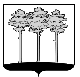 
ГОРОДСКАЯ  ДУМА  ГОРОДА  ДИМИТРОВГРАДАУльяновской областиР Е Ш Е Н И Ег.Димитровград  25  августа  2021  года  							    № 67/576  .О внесении изменений в решение Городской Думы города Димитровграда Ульяновской области третьего созыва от 16.12.2020 №55/445 «Об утверждении бюджета города Димитровграда Ульяновской области на 2021 год и плановый период 2022 и 2023 годов»На основании пункта 2 части 10 статьи 35 Федерального закона от 06.10.2003 №131-ФЗ «Об общих принципах организации местного самоуправления в Российской Федерации», пункта 2 части 1 статьи 26 Устава муниципального образования «Город Димитровград» Ульяновской области,  рассмотрев обращения исполняющего обязанности Главы города Димитровграда Ульяновской области А.Е.Терёшиной от 17.08.2021 №01-22/3832, от 25.08.2021 №01-22/3950, Городская Дума города Димитровграда Ульяновской области третьего созыва решила:1. Внести изменения в решение Городской Думы города Димитровграда Ульяновской области третьего созыва от 16.12.2020 №55/445 «Об утверждении бюджета города Димитровграда Ульяновской области на 2021 год и плановый период 2022 и 2023 годов»:1) пункт 1 изложить в следующей редакции:«1. Утвердить основные характеристики бюджета города Димитровграда Ульяновской области на 2021 год:1) общий объём доходов бюджета города Димитровграда Ульяновской области в сумме 2 828 755,32387 тыс. руб., в том числе безвозмездные поступления в общей сумме 1 945 664,44951 тыс. руб.;2) общий объём расходов бюджета города Димитровграда Ульяновской области в сумме 2 865 067,05876 тыс. руб.;3) дефицит бюджета города Димитровграда Ульяновской области в сумме 36 311,73489 тыс. руб.»;2) пункт 2 изложить в следующей редакции:«2. Утвердить основные характеристики бюджета города Димитровграда Ульяновской области на плановый период 2022 и 2023 годов:1) общий объём доходов бюджета города Димитровграда Ульяновской области на 2022 год в сумме 2 160 249,98092 тыс. руб., в том числе безвозмездные поступления в общей сумме 1 320 481,14092 тыс. руб. и на 2023 год в сумме 2 146 980,64118  тыс. руб., в том числе безвозмездные поступления в общей сумме 1 285 273,23118 тыс. руб.;2) общий объём расходов бюджета города Димитровграда Ульяновской области на 2022 год в сумме 2 160 249,98092 тыс. руб., в том числе условно утверждённые расходы в сумме 52 089,45960 тыс. руб. и на 2023 год в сумме 2 146 980,64118  тыс. руб., в том числе условно утвержденные расходы в сумме 58 496,28482 тыс. руб.;3) дефицит бюджета города Димитровграда Ульяновской области на 2022 год в сумме 0,00000 тыс. руб. и на 2023 год в сумме 0,00000 тыс. руб.»;3) пункт 9 изложить в следующей редакции:«9. Утвердить общий объём бюджетных ассигнований на исполнение публичных нормативных обязательств на 2021 год в сумме 100 078,59435 тыс. руб., на 2022 год в сумме 97 193,34142 тыс. руб., на 2023 год в сумме  97 074,81506 тыс. руб.»;4) пункт 10 изложить в следующей редакции:«10. Утвердить объём бюджетных ассигнований муниципального дорожного фонда города Димитровграда Ульяновской области  на 2021 год в сумме 140 729,27241 тыс. руб., на 2022 год в сумме 221 274,70000 тыс. руб., на 2023 год в сумме 236 274,70000 тыс. руб.»;5) подпункт 4 пункта 15 признать утратившим силу.2. Внести изменения в приложение 1 к решению Городской Думы города Димитровграда Ульяновской области третьего созыва от 16.12.2020 №55/445 «Об утверждении бюджета города Димитровграда Ульяновской области на 2021 год и плановый период 2022 и 2023 годов»:Раздел 442 «Управление финансов и муниципальных закупок города Димитровграда Ульяновской области» дополнить строкой следующего содержания:«»;2) Раздел 448 «Комитет по жилищно-коммунальному комплексу Администрации города Димитровграда Ульяновской области» дополнить строкой следующего содержания:«»;3) Раздел 451 «Комитет по физической культуре и спорту Администрации города Димитровграда Ульяновской области» дополнить строками следующего содержания:«»;4) Раздел 450 «Управление образования Администрации города Димитровграда Ульяновской области» дополнить строками следующего содержания:«».3. Приложение 3 к решению Городской Думы города Димитровграда Ульяновской области третьего созыва от 16.12.2020 №55/445 «Об утверждении бюджета города Димитровграда Ульяновской области на 2021 год и плановый период 2022 и 2023 годов» изложить в редакции согласно приложению 1 к настоящему решению.4. Приложение 4 к решению Городской Думы города Димитровграда Ульяновской области третьего созыва от 16.12.2020 №55/445 «Об утверждении бюджета города Димитровграда Ульяновской области на 2021 год и плановый период 2022 и 2023 годов» изложить в редакции согласно приложению 2 к настоящему решению.5. Приложение 5 к решению Городской Думы города Димитровграда Ульяновской области третьего созыва от 16.12.2020 №55/445 «Об утверждении бюджета города Димитровграда Ульяновской области на 2021 год и плановый период 2022 и 2023 годов» изложить в редакции согласно приложению 3 к настоящему решению.6. Приложение 6 к решению Городской Думы города Димитровграда Ульяновской области третьего созыва от 16.12.2020 №55/445 «Об утверждении бюджета города Димитровграда Ульяновской области на 2021 год и плановый период 2022 и 2023 годов» изложить в редакции согласно приложению 4 к настоящему решению.7. Внести изменения в приложение 7 к решению Городской Думы города Димитровграда Ульяновской области третьего созыва от 16.12.2020 №55/445 «Об утверждении бюджета города Димитровграда Ульяновской области на 2021 год и плановый период 2022 и 2023 годов» согласно приложению 5 к настоящему решению.8. Внести изменения в приложение 8 к решению Городской Думы города Димитровграда Ульяновской области третьего созыва от 16.12.2020 №55/445 «Об утверждении бюджета города Димитровграда Ульяновской области на 2021 год и плановый период 2022 и 2023 годов» согласно приложению 6 к настоящему решению.9. Приложение 9 к решению Городской Думы города Димитровграда Ульяновской области третьего созыва от 16.12.2020 №55/445 «Об утверждении бюджета города Димитровграда Ульяновской области на 2021 год и плановый период 2022 и 2023 годов» изложить в редакции согласно приложению 7 к настоящему решению.10. Приложение 10 к решению Городской Думы города Димитровграда Ульяновской области третьего созыва от 16.12.2020 №55/445 «Об утверждении бюджета города Димитровграда Ульяновской области на 2021 год и плановый период 2022 и 2023 годов» изложить в редакции согласно приложению 8 к настоящему решению.11. Приложение 11 к решению Городской Думы города Димитровграда Ульяновской области третьего созыва от 16.12.2020 №55/445 «Об утверждении бюджета города Димитровграда Ульяновской области на 2021 год и плановый период 2022 и 2023 годов» изложить в редакции согласно приложению 9 к настоящему решению.12. Приложение 13 к решению Городской Думы города Димитровграда Ульяновской области третьего созыва от 16.12.2020 №55/445 «Об утверждении бюджета города Димитровграда Ульяновской области на 2021 год и плановый период 2022 и 2023 годов» изложить в редакции согласно приложению 10 к настоящему решению.13. Приложение 14 к решению Городской Думы города Димитровграда Ульяновской области третьего созыва от 16.12.2020 №55/445 «Об утверждении бюджета города Димитровграда Ульяновской области на 2021 год и плановый период 2022 и 2023 годов» изложить в редакции согласно приложению 11 к настоящему решению.14. Приложение 15 к решению Городской Думы города Димитровграда Ульяновской области третьего созыва от 16.12.2020 №55/445 «Об утверждении бюджета города Димитровграда Ульяновской области на 2021 год и плановый период 2022 и 2023 годов» изложить в редакции согласно приложению 12 к настоящему решению.15. Приложение 16 к решению Городской Думы города Димитровграда Ульяновской области третьего созыва от 16.12.2020 №55/445 «Об утверждении бюджета города Димитровграда Ульяновской области на 2021 год и плановый период 2022 и 2023 годов» изложить в редакции согласно приложению 13 к настоящему решению.16. Настоящее решение подлежит официальному опубликованию и размещению в информационно-телекоммуникационной сети «Интернет» на официальном сайте Городской Думы города Димитровграда Ульяновской области (www.dumadgrad.ru).17. Настоящее решение вступает в силу со дня его официального опубликования.тыс.руб.Распределение бюджетных ассигнований бюджета города Димитровграда Ульяновской области по разделам, подразделам, целевым статьям (муниципальным программам и непрограммным направлениям деятельности), группам (группам и подгруппам) видов расходов классификации расходов бюджетов на 2021 годтыс. руб.».Распределение бюджетных ассигнований бюджета города Димитровграда Ульяновской области по разделам, подразделам, целевым статьям (муниципальным программам и непрограммным направлениям деятельности), группам (группам и подгруппам) видов расходов классификации расходов бюджетов на плановый период 2022 и 2023 годовтыс. руб.ПРИЛОЖЕНИЕ 5
к решению Городской Думы города Димитровграда Ульяновской области 
третьего созыва от 25.08.2021 №67/576«руб.Объем межбюджетных трансфертов, получаемый бюджетом города Димитровграда Ульяновской области из областного бюджета Ульяновской области в 2021 годутыс. руб.Перечень субсидий, предоставляемых бюджетным и автономным учреждениям на цели, не связанные с возмещением нормативных затрат на оказание муниципальных услуг (выполнение работ) на 2021 годтыс.руб.    			         тыс. руб.».тыс. руб.Переченьобъектов, софинансирование капитальных вложений в которые осуществляется за счет межбюджетных субсидий на плановый период 2022 и 2023 годовтыс. руб.».4422 02 16549 04 0000 150Дотации (гранты) бюджетам городских округов за достижение показателей деятельности органов местного самоуправления4482 19 60010 04 0000 150Возврат прочих остатков субсидий, субвенций и иных межбюджетных трансфертов, имеющих целевое назначение, прошлых лет из бюджетов городских округов4482 02 45390 04 0000 150Межбюджетные трансферты, передаваемые бюджетам городских округов на финансовое обеспечение дорожной деятельности4511 16 10123 01 0000 140Доходы от денежных взысканий (штрафов), поступающие в счет погашения задолженности, образовавшейся до 1 января 2020 года, подлежащие зачислению в бюджет муниципального образования по нормативам, действовавшим  в 2019 году4512 02 29999 04 0000 150Прочие субсидии бюджетам городских округов4501 13 02994 04 0000 130Прочие доходы от компенсации затрат бюджетов городских округов4501 17 05040 04 0000 180Прочие неналоговые доходы бюджетов городских округовПредседатель Городской Думыгорода ДимитровградаУльяновской областиИсполняющий обязанностиГлавы города ДимитровградаУльяновской области                                 А.П.Ерышев                      А.Е.ТерёшинаИсточники внутреннего финансирования дефицита бюджета города Димитровграда Ульяновской области на 2021 годКодНаименование показателейСумма01 02 00 00 00 0000 000Кредиты кредитных организаций в валюте Российской Федерации0,00000 01 02 00 00 00 0000 700Получение кредитов от кредитных организаций в валюте Российской Федерации0,00000 01 02 00 00 04 0000 710Получение кредитов от кредитных организаций бюджетами городских округов в валюте Российской Федерации0,00000 01 02 00 00 00 0000 800Погашение кредитов, предоставленных кредитными организациями в валюте Российской Федерации0,00000 01 02 00 00 04 0000 810Погашение бюджетами городских округов кредитов от кредитных организаций в валюте Российской Федерации0,00000 01 03 00 00 00 0000 000Бюджетные кредиты от других бюджетов бюджетной системы Российской Федерации0,00000 01 03 01 00 00 0000 700Получение бюджетных кредитов от других бюджетов бюджетной системы Российской Федерации в валюте Российской Федерации0,00000 01 03 01 00 04 0000 710Получение кредитов от других бюджетов бюджетной системы Российской Федерации бюджетами городских округов в валюте Российской Федерации0,00000 01 03 01 00 00 0000 800Погашение бюджетных кредитов, полученных от других бюджетов бюджетной системы Российской Федерации в валюте Российской Федерации0,00000 01 03 01 00 04 0000 810Погашение бюджетами городских округов кредитов от других бюджетов бюджетной системы Российской Федерации в валюте Российской Федерации0,00000 01 05 00 00 00 0000 000Изменение остатков средств на счетах по учёту средств бюджета36311,73489 01 05 00 00 00 0000 500Увеличение остатков средств бюджетов2828755,32387 01 05 02 00 00 0000 500Увеличение прочих остатков средств бюджетов2828755,32387 01 05 02 01 00 0000 510Увеличение прочих остатков денежных средств бюджетов 2828755,32387 01 05 02 01 04 0000 510Увеличение прочих остатков денежных средств бюджетов городских округов2828755,32387 01 05 00 00 00 0000 600Уменьшение остатков средств бюджетов2865067,05876 01 05 02 00 00 0000 600Уменьшение прочих остатков средств бюджетов2865067,05876 01 05 02 01 00 0000 610Уменьшение прочих остатков денежных средств бюджетов 2865067,05876 01 05 02 01 04 0000 610Уменьшение прочих остатков денежных средств бюджетов городских округов2865067,05876ИТОГО 36311,73489Источники внутреннего финансирования дефицита бюджета города Димитровграда Ульяновской области на 2022 годИсточники внутреннего финансирования дефицита бюджета города Димитровграда Ульяновской области на 2022 годИсточники внутреннего финансирования дефицита бюджета города Димитровграда Ульяновской области на 2022 годтыс.руб.КодНаименование показателейСумма01 02 00 00 00 0000 000Кредиты кредитных организаций в валюте Российской Федерации0,00000 01 02 00 00 00 0000 700Получение кредитов от кредитных организаций в валюте Российской Федерации511 039,22413 01 02 00 00 04 0000 710Получение кредитов от кредитных организаций бюджетами городских округов в валюте Российской Федерации511 039,22413 01 02 00 00 00 0000 800Погашение кредитов, предоставленных кредитными организациями в валюте Российской Федерации511 039,22413 01 02 00 00 04 0000 810Погашение бюджетами городских округов кредитов от кредитных организаций в валюте Российской Федерации511 039,22413 01 03 00 00 00 0000 000Бюджетные кредиты от других бюджетов бюджетной системы Российской Федерации0,00000 01 03 01 00 00 0000 700Получение бюджетных кредитов от других бюджетов бюджетной системы Российской Федерации в валюте Российской Федерации0,00000 01 03 01 00 04 0000 710Получение кредитов от других бюджетов бюджетной системы Российской Федерации бюджетами городских округов в валюте Российской Федерации0,00000  01 03 01 00 00 0000 800Погашение бюджетных кредитов, полученных от других бюджетов бюджетной системы Российской Федерации в валюте Российской Федерации0,00000 01 03 01 00 04 0000 810Погашение бюджетами городских округов кредитов от других бюджетов бюджетной системы Российской Федерации в валюте Российской Федерации 01 05 00 00 00 0000 000Изменение остатков средств на счетах по учёту средств бюджета0,00000 01 05 00 00 00 0000 500Увеличение остатков средств бюджетов2671289,20505 01 05 02 00 00 0000 500Увеличение прочих остатков средств бюджетов2671289,20505 01 05 02 01 00 0000 510Увеличение прочих остатков денежных средств бюджетов 2671289,20505 01 05 02 01 04 0000 510Увеличение прочих остатков денежных средств бюджетов городских округов2671289,20505 01 05 00 00 00 0000 600Уменьшение остатков средств бюджетов2671289,20505 01 05 02 00 00 0000 600Уменьшение прочих остатков средств бюджетов2671289,20505 01 05 02 01 00 0000 610Уменьшение прочих остатков денежных средств бюджетов 2671289,20505 01 05 02 01 04 0000 610Уменьшение прочих остатков денежных средств бюджетов городских округов2671289,20505ИТОГО 0,00000Источники внутреннего финансирования дефицита бюджета города Димитровграда Ульяновской области на 2023 годИсточники внутреннего финансирования дефицита бюджета города Димитровграда Ульяновской области на 2023 годИсточники внутреннего финансирования дефицита бюджета города Димитровграда Ульяновской области на 2023 годтыс.руб.КодНаименование показателейСумма01 02 00 00 00 0000 000Кредиты кредитных организаций в валюте Российской Федерации0,00000 01 02 00 00 00 0000 700Получение кредитов от кредитных организаций в валюте Российской Федерации0,00000 01 02 00 00 04 0000 710Получение кредитов от кредитных организаций бюджетами городских округов в валюте Российской Федерации 0,00000 01 02 00 00 00 0000 800Погашение кредитов, предоставленных кредитными организациями в валюте Российской Федерации0,00000 01 02 00 00 04 0000 810Погашение бюджетами городских округов кредитов от кредитных организаций в валюте Российской Федерации0,00000  01 03 00 00 00 0000 000Бюджетные кредиты от других бюджетов бюджетной системы Российской Федерации0,00000 01 03 01 00 00 0000 700Получение бюджетных кредитов от других бюджетов бюджетной системы Российской Федерации в валюте Российской Федерации0,00000 01 03 01 00 04 0000 710Получение кредитов от других бюджетов бюджетной системы Российской Федерации бюджетами городских округов в валюте Российской Федерации 0,00000 01 03 01 00 00 0000 800Погашение бюджетных кредитов, полученных от других бюджетов бюджетной системы Российской Федерации в валюте Российской Федерации0,00000 01 03 01 00 04 0000 810Погашение бюджетами городских округов кредитов от других бюджетов бюджетной системы Российской Федерации в валюте Российской Федерации 0,00000 01 05 00 00 00 0000 000Изменение остатков средств на счетах по учёту средств бюджета0,00000 01 05 00 00 00 0000 500Увеличение остатков средств бюджетов2146980,64118 01 05 02 00 00 0000 500Увеличение прочих остатков средств бюджетов2146980,64118 01 05 02 01 00 0000 510Увеличение прочих остатков денежных средств бюджетов 2146980,64118 01 05 02 01 04 0000 510Увеличение прочих остатков денежных средств бюджетов городских округов2146980,64118 01 05 00 00 00 0000 600Уменьшение остатков средств бюджетов2146980,64118 01 05 02 00 00 0000 600Уменьшение прочих остатков средств бюджетов2146980,64118 01 05 02 01 00 0000 610Уменьшение прочих остатков денежных средств бюджетов 2146980,64118 01 05 02 01 04 0000 610Уменьшение прочих остатков денежных средств бюджетов городских округов2146980,64118ИТОГО 0,00000НаименованиеКФ   СРКЦСРКВРУточненный планОБЩЕГОСУДАРСТВЕННЫЕ ВОПРОСЫ0100171 468,60808Функционирование высшего должностного лица субъекта Российской Федерации и муниципального образования01021 897,24224Мероприятия в рамках непрограммных направлений деятельности города Димитровграда Ульяновской области010250 0 00 000001 897,24224Глава города Димитровграда Ульяновской области010250 0 00 001011 897,24224Расходы на выплаты персоналу в целях обеспечения выполнения функций государственными (муниципальными) органами, казенными учреждениями, органами управления государственными внебюджетными фондами010250 0 00 001011001 897,24224Функционирование законодательных (представительных) органов государственной власти и представительных органов муниципальных образований010311 950,49738Мероприятия в рамках непрограммных направлений деятельности города Димитровграда Ульяновской области010350 0 00 0000011 950,49738Обеспечение деятельности органов местного самоуправления города Димитровграда Ульяновской области010350 0 00 001026 496,44940Расходы на выплаты персоналу в целях обеспечения выполнения функций государственными (муниципальными) органами, казенными учреждениями, органами управления государственными внебюджетными фондами010350 0 00 001021005 843,80204Закупка товаров, работ и услуг для обеспечения государственных (муниципальных) нужд010350 0 00 00102200652,64736Депутаты Городской Думы города Димитровграда Ульяновской области010350 0 00 001043 577,70000Расходы на выплаты персоналу в целях обеспечения выполнения функций государственными (муниципальными) органами, казенными учреждениями, органами управления государственными внебюджетными фондами010350 0 00 001041003 577,70000Председатель Городской Думы города Димитровграда Ульяновской области010350 0 00 001051 876,34798Расходы на выплаты персоналу в целях обеспечения выполнения функций государственными (муниципальными) органами, казенными учреждениями, органами управления государственными внебюджетными фондами010350 0 00 001051001 876,34798Функционирование Правительства Российской Федерации, высших исполнительных органов государственной власти субъектов Российской Федерации, местных администраций010435 779,58104Мероприятия в рамках непрограммных направлений деятельности города Димитровграда Ульяновской области010450 0 00 0000035 779,58104Обеспечение деятельности органов местного самоуправления города Димитровграда Ульяновской области010450 0 00 0010235 567,08104Расходы на выплаты персоналу в целях обеспечения выполнения функций государственными (муниципальными) органами, казенными учреждениями, органами управления государственными внебюджетными фондами010450 0 00 0010210035 518,19104Закупка товаров, работ и услуг для обеспечения государственных (муниципальных) нужд010450 0 00 0010220048,89000Дотации бюджетам в целях стимулирования муниципальных управленческих команд010450 0 00 72190212,50000Расходы на выплаты персоналу в целях обеспечения выполнения функций государственными (муниципальными) органами, казенными учреждениями, органами управления государственными внебюджетными фондами010450 0 00 72190100212,50000Обеспечение деятельности финансовых, налоговых и таможенных органов и органов финансового (финансово-бюджетного) надзора010622 937,85857Муниципальная программа "Управление муниципальными финансами города Димитровграда Ульяновской области"010626 0 00 0000016 873,24933Подпрограмма "Обеспечение реализации муниципальной программы"010626 2 00 0000016 873,24933Основное мероприятие «Организация составления и исполнения бюджета города Димитровграда, а также осуществление иных полномочий»010626 2 01 0000016 873,24933Обеспечение деятельности органов местного самоуправления города Димитровграда Ульяновской области010626 2 01 0010216 873,24933Расходы на выплаты персоналу в целях обеспечения выполнения функций государственными (муниципальными) органами, казенными учреждениями, органами управления государственными внебюджетными фондами010626 2 01 0010210016 444,29471Закупка товаров, работ и услуг для обеспечения государственных (муниципальных) нужд010626 2 01 00102200420,19132Социальное обеспечение и иные выплаты населению010626 2 01 001023008,76330Мероприятия в рамках непрограммных направлений деятельности города Димитровграда Ульяновской области010650 0 00 000006 064,60924Обеспечение деятельности органов местного самоуправления города Димитровграда Ульяновской области010650 0 00 001025 990,60924Расходы на выплаты персоналу в целях обеспечения выполнения функций государственными (муниципальными) органами, казенными учреждениями, органами управления государственными внебюджетными фондами010650 0 00 001021005 861,22903Закупка товаров, работ и услуг для обеспечения государственных (муниципальных) нужд010650 0 00 00102200129,38021Дотации бюджетам в целях стимулирования муниципальных управленческих команд010650 0 00 7219074,00000Расходы на выплаты персоналу в целях обеспечения выполнения функций государственными (муниципальными) органами, казенными учреждениями, органами управления государственными внебюджетными фондами010650 0 00 7219010074,00000Обеспечение проведения выборов и референдумов0107511,00000Мероприятия в рамках непрограммных направлений деятельности города Димитровграда Ульяновской области010750 0 00 00000511,00000Подготовка и проведение выборов депутатов Городской Думы города Димитровграда Ульяновской области010750 0 00 00906511,00000Иные бюджетные ассигнования010750 0 00 00906800511,00000Резервные фонды01116 759,07630Мероприятия, направленные на предотвращение распространения новой коронавирусной инфекции на территории Ульяновской области011133 0 00 000001 759,07630Расходы резервного фонда Администрации города Димитровграда Ульяновской области на предотвращение распространения и ликвидацию последствий новой коронавирусной инфекции011133 0 00 901901 759,07630Иные бюджетные ассигнования011133 0 00 901908001 759,07630Мероприятия в рамках непрограммных направлений деятельности города Димитровграда Ульяновской области011150 0 00 000005 000,00000Резервный фонд Администрации города Димитровграда Ульяновской области011150 0 00 002015 000,00000Иные бюджетные ассигнования011150 0 00 002018005 000,00000Другие общегосударственные вопросы011391 633,35255Муниципальная программа "Управление муниципальным имуществом города Димитровграда Ульяновской области"011302 0 00 0000010 180,77200Основное мероприятие "Обеспечение деятельности Комитета по управлению имуществом города Димитровграда Ульяновской области"011302 0 01 000009 963,80000Обеспечение деятельности органов местного самоуправления города Димитровграда Ульяновской области011302 0 01 001029 963,80000Расходы на выплаты персоналу в целях обеспечения выполнения функций государственными (муниципальными) органами, казенными учреждениями, органами управления государственными внебюджетными фондами011302 0 01 001021009 382,44860Закупка товаров, работ и услуг для обеспечения государственных (муниципальных) нужд011302 0 01 00102200578,82300Социальное обеспечение и иные выплаты населению011302 0 01 001023002,52840Основное мероприятие "Организация работы по управлению развитием объектов муниципального имущества и земельных участков города Димитровграда Ульяновской области"011302 0 02 00000216,97200Обеспечение приватизации и проведение предпродажной подготовки объектов приватизации города Димитровграда Ульяновской области011302 0 02 00301107,60000Закупка товаров, работ и услуг для обеспечения государственных (муниципальных) нужд011302 0 02 00301200107,60000Оценка недвижимости, признание прав и регулирование отношений по муниципальной собственности города Димитровграда Ульяновской области011302 0 02 00302109,37200Закупка товаров, работ и услуг для обеспечения государственных (муниципальных) нужд011302 0 02 00302200107,50000Иные бюджетные ассигнования011302 0 02 003028001,87200Муниципальная программа "Развитие жилищно-коммунального комплекса, дорожного хозяйства и благоустройства города Димитровграда Ульяновской области"011312 0 00 000008 355,86431Основное мероприятие "Организация бесперебойного функционирования жилищно-коммунального комплекса, дорожного хозяйства и благоустройства муниципального образования "Город Димитровград" Ульяновской области"011312 0 01 000008 355,86431Обеспечение деятельности казенных учреждений города Димитровграда Ульяновской области011312 0 01 001998 355,86431Расходы на выплаты персоналу в целях обеспечения выполнения функций государственными (муниципальными) органами, казенными учреждениями, органами управления государственными внебюджетными фондами011312 0 01 001991008 007,29809Закупка товаров, работ и услуг для обеспечения государственных (муниципальных) нужд011312 0 01 00199200348,56622Муниципальная программа "Обновление автопарка в городе Димитровграде Ульяновской области"011313 0 00 000001 009,90000Основное мероприятие "Приобретение автомобилей"011313 0 01 000001 009,90000Приобретение автомобилей011313 0 01 006131 009,90000Закупка товаров, работ и услуг для обеспечения государственных (муниципальных) нужд011313 0 01 006132001 009,90000Муниципальная программа "Управление муниципальными финансами города Димитровграда Ульяновской области"011326 0 00 000001 743,75000Подпрограмма "Обеспечение реализации муниципальной программы"011326 2 00 000001 743,75000Основное мероприятие «Организация составления и исполнения бюджета города Димитровграда, а также осуществление иных полномочий»011326 2 01 000001 743,75000Мероприятия по организации бюджетного процесса города Димитровграда Ульяновской области011326 2 01 003041 743,75000Закупка товаров, работ и услуг для обеспечения государственных (муниципальных) нужд011326 2 01 003042001 743,75000Муниципальная программа "Обеспечение правопорядка и безопасности жизнедеятельности на территории города Димитровграда Ульяновской области"011328 0 00 00000145,60000Основное мероприятие "Профилактика терроризма и экстремизма на территории города Димитровграда"011328 0 03 00000145,60000Издание буклетов, памяток и другой печатной продукции для населения города Димитровграда по вопросам профилактики экстремизма011328 0 03 0033750,00000Закупка товаров, работ и услуг для обеспечения государственных (муниципальных) нужд011328 0 03 0033720050,00000Издание буклетов, памяток и другой печатной продукции связанной с безопасностью жизнедеятельности011328 0 03 0034154,40000Закупка товаров, работ и услуг для обеспечения государственных (муниципальных) нужд011328 0 03 0034120054,40000Обеспечение антитеррористической безопасности административного здания Администрации города011328 0 03 0035441,20000Закупка товаров, работ и услуг для обеспечения государственных (муниципальных) нужд011328 0 03 0035420041,20000Муниципальная программа "Противодействие коррупции в городе Димитровграде Ульяновской области"011330 0 00 0000021,00000Основное мероприятие "Издание брошюр-памяток для различных категорий граждан с практическими рекомендациями по профилактике и противодействию коррупции"011330 0 03 0000015,00000Издание брошюр-памяток для различных категорий граждан с практическими рекомендациями по профилактике и противодействию коррупции011330 0 03 0033615,00000Закупка товаров, работ и услуг для обеспечения государственных (муниципальных) нужд011330 0 03 0033620015,00000Основное мероприятие "Повышение квалификации муниципальных служащих, в должностные обязанности которых входит участие в противодействии коррупции"011330 0 05 000006,00000Повышение квалификации муниципальных служащих, в должностные обязанности которых входит участие в противодействии коррупции011330 0 05 003446,00000Закупка товаров, работ и услуг для обеспечения государственных (муниципальных) нужд011330 0 05 003442006,00000Мероприятия в рамках непрограммных направлений деятельности города Димитровграда Ульяновской области011350 0 00 0000070 176,46624Обеспечение деятельности казенных учреждений города Димитровграда Ульяновской области011350 0 00 0019917 340,85390Расходы на выплаты персоналу в целях обеспечения выполнения функций государственными (муниципальными) органами, казенными учреждениями, органами управления государственными внебюджетными фондами011350 0 00 0019910015 628,71478Закупка товаров, работ и услуг для обеспечения государственных (муниципальных) нужд011350 0 00 001992001 407,90812Социальное обеспечение и иные выплаты населению011350 0 00 00199300256,77764Иные бюджетные ассигнования011350 0 00 0019980047,45336Прочие выплаты по обязательствам города Димитровграда Ульяновской области011350 0 00 003053 888,20456Иные бюджетные ассигнования011350 0 00 003058003 888,20456Погашение кредиторской задолженности011350 0 00 003694 886,67276Расходы на выплаты персоналу в целях обеспечения выполнения функций государственными (муниципальными) органами, казенными учреждениями, органами управления государственными внебюджетными фондами011350 0 00 0036910044,31911Закупка товаров, работ и услуг для обеспечения государственных (муниципальных) нужд011350 0 00 003692004 842,35365Иные бюджетные ассигнования011350 0 00 003698000,00000Обеспечение деятельности казенных учреждений хозяйственного обслуживания города Димитровграда Ульяновской области 011350 0 00 0049924 243,09101Расходы на выплаты персоналу в целях обеспечения выполнения функций государственными (муниципальными) органами, казенными учреждениями, органами управления государственными внебюджетными фондами011350 0 00 0049910012 828,11399Закупка товаров, работ и услуг для обеспечения государственных (муниципальных) нужд011350 0 00 0049920011 320,42837Социальное обеспечение и иные выплаты населению011350 0 00 0049930041,03731Иные бюджетные ассигнования011350 0 00 0049980053,51134Предоставление субсидий (грантов) города Димитровграда Ульяновской области в сфере средств массовой информации011350 0 00 006742 515,00000Иные бюджетные ассигнования011350 0 00 006748002 515,00000Осуществление отдельных полномочий по составлению (изменению) списков кандидатов в присяжные заседатели федеральных судов общей юрисдикции в Российской Федерации011350 0 00 5120054,10000Закупка товаров, работ и услуг для обеспечения государственных (муниципальных) нужд011350 0 00 5120020054,10000Организация и обеспечение деятельности муниципальных комиссий по делам несовершеннолетних и защите их прав в Ульяновской области011350 0 00 710101 857,50000Расходы на выплаты персоналу в целях обеспечения выполнения функций государственными (муниципальными) органами, казенными учреждениями, органами управления государственными внебюджетными фондами011350 0 00 710101001 740,38000Закупка товаров, работ и услуг для обеспечения государственных (муниципальных) нужд011350 0 00 71010200117,12000Проведение на территории Ульяновской области публичных мероприятий011350 0 00 710304,10000Расходы на выплаты персоналу в целях обеспечения выполнения функций государственными (муниципальными) органами, казенными учреждениями, органами управления государственными внебюджетными фондами011350 0 00 710301003,60000Закупка товаров, работ и услуг для обеспечения государственных (муниципальных) нужд011350 0 00 710302000,50000Осуществление ежемесячной денежной выплаты на обеспечение проезда детей-сирот и детей, оставшихся без попечения родителей, а также лиц из числа детей-сирот и детей, оставшихся без попечения родителей, обучающихся в муниципальных образовательных организациях, на городском, пригородном, в сельской местности на внутрирайонном транспорте (кроме такси), а также проезда один раз в год к месту жительства и обратно к месту обучения011350 0 00 7104011,17734Закупка товаров, работ и услуг для обеспечения государственных (муниципальных) нужд011350 0 00 710402009,61913Иные бюджетные ассигнования011350 0 00 710408001,55821Осуществление ежемесячной выплаты на содержание ребёнка в семье опекуна (попечителя) и приёмной семье, а также осуществление выплаты приёмным родителям причитающегося им вознаграждения011350 0 00 71050323,96667Закупка товаров, работ и услуг для обеспечения государственных (муниципальных) нужд011350 0 00 71050200246,23533Иные бюджетные ассигнования011350 0 00 7105080077,73134Хранение, комплектование, учёт и использование архивных документов, относящихся к государственной собственности Ульяновской области и находящихся на территориях муниципальных районов и городских округов Ульяновской области011350 0 00 71320171,50000Расходы на выплаты персоналу в целях обеспечения выполнения функций государственными (муниципальными) органами, казенными учреждениями, органами управления государственными внебюджетными фондами011350 0 00 71320100154,40000Закупка товаров, работ и услуг для обеспечения государственных (муниципальных) нужд011350 0 00 7132020017,10000Дотации бюджетам на поддержку мер по обеспечению сбалансированности местных бюджетов011350 0 00 7211012 800,00000Расходы на выплаты персоналу в целях обеспечения выполнения функций государственными (муниципальными) органами, казенными учреждениями, органами управления государственными внебюджетными фондами011350 0 00 7211010012 800,00000Дотации бюджетам в целях стимулирования муниципальных управленческих команд011350 0 00 7219052,50000Расходы на выплаты персоналу в целях обеспечения выполнения функций государственными (муниципальными) органами, казенными учреждениями, органами управления государственными внебюджетными фондами011350 0 00 7219010052,50000Иные дотации в целях поощрения муниципальных управленческих команд за достижение наилучших значений показателей социально-экономического развития011350 0 00 722102 027,80000Закупка товаров, работ и услуг для обеспечения государственных (муниципальных) нужд011350 0 00 722102002 027,80000НАЦИОНАЛЬНАЯ БЕЗОПАСНОСТЬ И ПРАВООХРАНИТЕЛЬНАЯ ДЕЯТЕЛЬНОСТЬ030014 693,86990 Гражданская оборона030914 693,86990Муниципальная программа "Обеспечение правопорядка и безопасности жизнедеятельности на территории города Димитровграда Ульяновской области"030928 0 00 000001 650,15500Основное мероприятие "Гражданская оборона и предупреждение ЧС"030928 0 04 000001 650,15500Приобретение обмундирования, специальной одежды и обуви для поисково-спасательного отделения030928 0 04 00395806,00500Закупка товаров, работ и услуг для обеспечения государственных (муниципальных) нужд030928 0 04 00395200806,00500Приобретение аварийно-спасательного автомобиля на базе УАЗ030928 0 04 00396830,00000Закупка товаров, работ и услуг для обеспечения государственных (муниципальных) нужд030928 0 04 00396200830,00000Приобретение аварийно-спасательного инвентаря и оборудования для поисково-спасательного отделения030928 0 04 0039714,15000Закупка товаров, работ и услуг для обеспечения государственных (муниципальных) нужд030928 0 04 0039720014,15000Мероприятия в рамках непрограммных направлений деятельности города Димитровграда Ульяновской области030950 0 00 0000013 043,71490Прочие выплаты по обязательствам города Димитровграда Ульяновской области030950 0 00 00305139,24222Иные бюджетные ассигнования030950 0 00 00305800139,24222Погашение кредиторской задолженности030950 0 00 00369721,34069Закупка товаров, работ и услуг для обеспечения государственных (муниципальных) нужд030950 0 00 00369200721,34069Иные бюджетные ассигнования030950 0 00 003698000,00000Обеспечение деятельности казенных учреждений в сфере гражданской защиты города Димитровграда Ульяновской области030950 0 00 0059910 183,13199Расходы на выплаты персоналу в целях обеспечения выполнения функций государственными (муниципальными) органами, казенными учреждениями, органами управления государственными внебюджетными фондами030950 0 00 005991008 681,44925Закупка товаров, работ и услуг для обеспечения государственных (муниципальных) нужд030950 0 00 005992001 415,12235Иные бюджетные ассигнования030950 0 00 0059980086,56039Дотации бюджетам на поддержку мер по обеспечению сбалансированности местных бюджетов030950 0 00 721102 000,00000Расходы на выплаты персоналу в целях обеспечения выполнения функций государственными (муниципальными) органами, казенными учреждениями, органами управления государственными внебюджетными фондами030950 0 00 721101002 000,00000НАЦИОНАЛЬНАЯ ЭКОНОМИКА0400375 937,25557Сельское хозяйство и рыболовство04051 614,50000Муниципальная программа "Развитие жилищно-коммунального комплекса, дорожного хозяйства и благоустройства города Димитровграда Ульяновской области"040512 0 00 000001 614,50000Основное мероприятие "Организация бесперебойного функционирования жилищно-коммунального комплекса, дорожного хозяйства и благоустройства муниципального образования "Город Димитровград" Ульяновской области"040512 0 01 000001 614,50000Организация мероприятий при осуществлении деятельности по обращению с животными без владельцев040512 0 01 711001 614,50000Закупка товаров, работ и услуг для обеспечения государственных (муниципальных) нужд040512 0 01 711002001 614,50000Водное хозяйство04062 948,21053Муниципальная программа "Охрана окружающей среды в городе Димитровграде Ульяновской области"040627 0 00 000002 948,21053Основное мероприятие "Улучшение эколого-санитарного состояния муниципальных водных объектов"040627 0 02 000002 421,89474Подготовка проектной документации и разработка проектов экологического аудита для восстановления водных объектов, расположенных на территории Ульяновской области040627 0 02 781302 300,80000Закупка товаров, работ и услуг для обеспечения государственных (муниципальных) нужд040627 0 02 781302002 300,80000Софинансирование подготовки проектной документации и разработки проектов экологического аудита для восстановления водных объектов, расположенных на территории Ульяновской области040627 0 02 S8130121,09474Закупка товаров, работ и услуг для обеспечения государственных (муниципальных) нужд040627 0 02 S8130200121,09474Основное мероприятие "Повышение экологической безопасности территории города от негативного воздействия вод"040627 0 03 00000526,31579Подготовка декларации безопасности гидротехнических сооружений040627 0 03 78180500,00000Закупка товаров, работ и услуг для обеспечения государственных (муниципальных) нужд040627 0 03 78180200500,00000Софинансирование подготовки декларации безопасности гидротехнических сооружений040627 0 03 S818026,31579Закупка товаров, работ и услуг для обеспечения государственных (муниципальных) нужд040627 0 03 S818020026,31579Транспорт040813 000,00000Мероприятия в рамках непрограммных направлений деятельности города Димитровграда Ульяновской области040850 0 00 0000013 000,00000Расходные обязательства, связанные с организацией бесплатных перевозок обучающихся общеобразовательных организаций и обучающихся в очной форме студентов (слушателей) профессиональных образовательных организаций, расположенных на территории муниципального образования  "город Димитровград"040850 0 00 7238013 000,00000Иные бюджетные ассигнования040850 0 00 7238080013 000,00000Дорожное хозяйство (дорожные фонды)0409351 946,15693Муниципальная программа "Строительство улиц и автодорог в городе Димитровграде Ульяновской области"040908 0 00 000004 210,52632Основное мероприятие "Строительство автомобильной дороги по ул.Мостовой от ул.Московской до пр.Автостроителей в г.Димитровграде "040908 0 07 000004 210,52632Субсидии, представляемые в целях софинансирования расходных обязательств, возникающих в связи с ремонтом дворовых территорий многоквартирных домов и социальных объектов, проездов к дворовым территориям многоквартирных домов и населенных объектов населенных пунктов, подготовкой проектной документации, строительством, реконструкцией, капитальным ремонтом, ремонтом и содержанием (установкой дорожных знаков и нанесением горизонтальной разметки) автомобильных дорог общего пользования местного значения, мостов и иных искусственных дорожных сооружений на них, в том числе проектированием и строительством (реконструкцией) автомобильных дорог общего пользования местного значения с твёрдым покрытием до сельских населённых пунктов, не имеющих круглогодичной связи с сетью автомобильных дорог общего пользования040908 0 07 706044 000,00000Капитальные вложения в объекты государственной (муниципальной) собственности040908 0 07 706044004 000,00000Cофинансирование расходных обязательств, возникающих в связи с ремонтом дворовых территорий многоквартирных домов и социальных объектов, проездов к дворовым территориям многоквартирных домов и населенных объектов населенных пунктов, подготовкой проектной документации, строительством, реконструкцией, капитальным ремонтом, ремонтом и содержанием (установкой дорожных знаков и нанесением горизонтальной разметки) автомобильных дорог общего пользования местного значения, мостов и иных искусственных дорожных сооружений на них, в том числе проектированием и строительством (реконструкцией) автомобильных дорог общего пользования местного значения с твёрдым покрытием до сельских населённых пунктов, не имеющих круглогодичной связи с сетью автомобильных дорог общего пользования040908 0 07 S0604210,52632Капитальные вложения в объекты государственной (муниципальной) собственности040908 0 07 S0604400210,52632Муниципальная программа "Развитие инженерной инфраструктуры города Димитровграда Ульяновской области"040909 0 00 000003 000,00000Основное мероприятие "Строительство нового пешеходного моста через реку Мелекесс в районе Верхнего пруда"040909 0 12 000003 000,00000Субсидии, представляемые в целях софинансирования расходных обязательств, возникающих в связи с ремонтом дворовых территорий многоквартирных домов и социальных объектов, проездов к дворовым территориям многоквартирных домов и населенных объектов населенных пунктов, подготовкой проектной документации, строительством, реконструкцией, капитальным ремонтом, ремонтом и содержанием (установкой дорожных знаков и нанесением горизонтальной разметки) автомобильных дорог общего пользования местного значения, мостов и иных искусственных дорожных сооружений на них, в том числе проектированием и строительством (реконструкцией) автомобильных дорог общего пользования местного значения с твёрдым покрытием до сельских населённых пунктов, не имеющих круглогодичной связи с сетью автомобильных дорог общего пользования040909 0 12 706042 850,00000Капитальные вложения в объекты государственной (муниципальной) собственности040909 0 12 706044002 850,00000Cофинансирование расходных обязательств, возникающих в связи с ремонтом дворовых территорий многоквартирных домов и социальных объектов, проездов к дворовым территориям многоквартирных домов и населенных объектов населенных пунктов, подготовкой проектной документации, строительством, реконструкцией, капитальным ремонтом, ремонтом и содержанием (установкой дорожных знаков и нанесением горизонтальной разметки) автомобильных дорог общего пользования местного значения, мостов и иных искусственных дорожных сооружений на них, в том числе проектированием и строительством (реконструкцией) автомобильных дорог общего пользования местного значения с твёрдым покрытием до сельских населённых пунктов, не имеющих круглогодичной связи с сетью автомобильных дорог общего пользования040909 0 12 S0604150,00000Капитальные вложения в объекты государственной (муниципальной) собственности040909 0 12 S0604400150,00000Муниципальная программа "Развитие жилищно-коммунального комплекса, дорожного хозяйства и благоустройства города Димитровграда Ульяновской области"040912 0 00 00000339 487,92061Основное мероприятие "Организация бесперебойного функционирования жилищно-коммунального комплекса, дорожного хозяйства и благоустройства муниципального образования "Город Димитровград" Ульяновской области"040912 0 01 00000339 487,92061Содержание автомобильных дорог и инженерных сооружений на них в границах городских округов в рамках благоустройства города Димитровграда Ульяновской области040912 0 01 0036224 552,42485Закупка товаров, работ и услуг для обеспечения государственных (муниципальных) нужд040912 0 01 0036220024 552,42485Субсидии, представляемые в целях софинансирования расходных обязательств, возникающих в связи с ремонтом дворовых территорий многоквартирных домов и социальных объектов, проездов к дворовым территориям многоквартирных домов и населенных объектов населенных пунктов, подготовкой проектной документации, строительством, реконструкцией, капитальным ремонтом, ремонтом и содержанием (установкой дорожных знаков и нанесением горизонтальной разметки) автомобильных дорог общего пользования местного значения, мостов и иных искусственных дорожных сооружений на них, в том числе проектированием и строительством (реконструкцией) автомобильных дорог общего пользования местного значения с твёрдым покрытием до сельских населённых пунктов, не имеющих круглогодичной связи с сетью автомобильных дорог общего пользования040912 0 01 70604124 505,32241Закупка товаров, работ и услуг для обеспечения государственных (муниципальных) нужд040912 0 01 70604200124 505,32241Иные межбюджетные трансферты на финансовое обеспечение дорожной деятельности за счет средств резервного фонда Правительства Российской Федерации040912 0 01 170 000,00000Закупка товаров, работ и услуг для обеспечения государственных (муниципальных) нужд040912 0 01 200170 000,00000Cофинансирование расходных обязательств, возникающих в связи с ремонтом дворовых территорий многоквартирных домов и социальных объектов, проездов к дворовым территориям многоквартирных домов и населенных объектов населенных пунктов, подготовкой проектной документации, строительством, реконструкцией, капитальным ремонтом, ремонтом и содержанием (установкой дорожных знаков и нанесением горизонтальной разметки) автомобильных дорог общего пользования местного значения, мостов и иных искусственных дорожных сооружений на них, в том числе проектированием и строительством (реконструкцией) автомобильных дорог общего пользования местного значения с твёрдым покрытием до сельских населённых пунктов, не имеющих круглогодичной связи с сетью автомобильных дорог общего пользования040912 0 01 S060420 430,17335Закупка товаров, работ и услуг для обеспечения государственных (муниципальных) нужд040912 0 01 S060420020 430,17335Мероприятия в рамках непрограммных направлений деятельности города Димитровграда Ульяновской области040950 0 00 000005 247,71000Прочие выплаты по обязательствам города Димитровграда Ульяновской области040950 0 00 003053 371,10260Иные бюджетные ассигнования040950 0 00 003058003 371,10260Погашение кредиторской задолженности040950 0 00 00369251,14152Закупка товаров, работ и услуг для обеспечения государственных (муниципальных) нужд040950 0 00 00369200251,14152Резервный фонд Правительства Ульяновской области040950 0 00 801901 625,46588Закупка товаров, работ и услуг для обеспечения государственных (муниципальных) нужд040950 0 00 801902001 625,46588Другие вопросы в области национальной экономики04126 428,38811Муниципальная программа "Управление муниципальным имуществом города Димитровграда Ульяновской области"041202 0 00 000001 098,02800Основное мероприятие "Организация работы по управлению развитием объектов муниципального имущества и земельных участков города Димитровграда Ульяновской области"041202 0 02 000001 098,02800Мероприятия по землеустройству и землепользованию города Димитровграда Ульяновской области041202 0 02 003031 098,02800Закупка товаров, работ и услуг для обеспечения государственных (муниципальных) нужд041202 0 02 003032001 098,02800Муниципальная программа "Создание комфортной среды и улучшение архитектурного облика города Димитровграда Ульяновской области"041225 0 00 00000193,55956Основное мероприятие "Проведение мероприятий в целях благоустройства территорий"041225 0 05 00000193,55956Постановка на кадастровый учет границ придомовых территорий, не имеющих границ041225 0 05 00346193,55956Закупка товаров, работ и услуг для обеспечения государственных (муниципальных) нужд041225 0 05 00346200193,55956Мероприятия в рамках непрограммных направлений деятельности города Димитровграда Ульяновской области041250 0 00 000005 136,80055Мероприятия в области строительства, архитектуры и градостроительства города Димитровграда Ульяновской области041250 0 00 003063 364,00055Закупка товаров, работ и услуг для обеспечения государственных (муниципальных) нужд041250 0 00 003062003 364,00055Проведение Всероссийской переписи населения 2020 года041250 0 00 546901 772,80000Закупка товаров, работ и услуг для обеспечения государственных (муниципальных) нужд041250 0 00 546902001 772,80000ЖИЛИЩНО-КОММУНАЛЬНОЕ ХОЗЯЙСТВО0500415 080,19755Жилищное хозяйство050197 070,76200Муниципальная программа "Переселение граждан, проживающих на территории города Димитровграда Ульяновской области, из многоквартирных домов, признанных аварийными после 1 января 2012 года"050111 0 00 0000097 040,71200Основное мероприятие "Реализация регионального проекта Ульяновской области "Обеспечение устойчивого сокращения непригодного для проживания жилищного фонда", направленного на достижение соответствующих результатов реализации федерального проекта "Обеспечение устойчивого сокращения непригодного для проживания жилищного фонда"050111 0 F3 0000097 040,71200Обеспечение мероприятий по переселению граждан из аварийного жилищного фонда, в том числе переселению граждан из аварийного жилищного фонда за счет средств гос.корпорации - Фонда содействия реформированию жилищно-коммунального хозяйства050111 0 F3 6748360 687,77742Капитальные вложения в объекты государственной (муниципальной) собственности050111 0 F3 6748340060 687,77742Обеспечение мероприятий по переселению граждан из аварийного жилищного фонда, в том числе переселению граждан из аварийного жилищного фонда с учетом необходимости развития жилищного строительства050111 0 F3 6748429 082,34766Капитальные вложения в объекты государственной (муниципальной) собственности050111 0 F3 6748440029 082,34766Софинансирование мероприятий по переселению граждан из аварийного жилищного фонда, в том числе переселению граждан из аварийного жилищного фонда с учетом необходимости развития жилищного строительства050111 0 F3 6748S7 270,58692Капитальные вложения в объекты государственной (муниципальной) собственности050111 0 F3 6748S4007 270,58692Мероприятия в рамках непрограммных направлений деятельности города Димитровграда Ульяновской области050150 0 00 0000030,05000Прочие выплаты по обязательствам города Димитровграда Ульяновской области050150 0 00 0030510,65000Иные бюджетные ассигнования050150 0 00 0030580010,65000Уплата взносов на капитальный ремонт общего имущества многоквартирного дома050150 0 00 0036019,40000Закупка товаров, работ и услуг для обеспечения государственных (муниципальных) нужд050150 0 00 0036020019,40000Коммунальное хозяйство0502236,00200Муниципальная программа "Развитие жилищно-коммунального комплекса, дорожного хозяйства и благоустройства города Димитровграда Ульяновской области"050212 0 00 00000236,00200Основное мероприятие "Организация бесперебойного функционирования жилищно-коммунального комплекса, дорожного хозяйства и благоустройства муниципального образования "Город Димитровград" Ульяновской области"050212 0 01 00000236,00200Приобретение контейнеров (бункеров) для сбора твердых коммунальных отходов050212 0 01 70070224,19800Закупка товаров, работ и услуг для обеспечения государственных (муниципальных) нужд050212 0 01 70070200224,19800Софинансирование приобретения контейнеров (бункеров) для сбора твердых коммунальных отходов050212 0 01 S007011,80400Закупка товаров, работ и услуг для обеспечения государственных (муниципальных) нужд050212 0 01 S007020011,80400Благоустройство0503205 784,12830Муниципальная программа "Развитие инженерной инфраструктуры города Димитровграда Ульяновской области"050309 0 00 00000363,12500Основное мероприятие "Строительство системы ливневой канализации по адресам: ул. Бакаева, ул. Зимина, ул.Потаповой, ул. Кулькова, ул. Тухачевского, ул. Садовой, ул. Пушкина, от ул. Лесная Горка до железнодорожной линии"050309 0 11 00000363,12500Строительно-техническая экспертиза050309 0 11 00378363,12500Капитальные вложения в объекты государственной (муниципальной) собственности050309 0 11 00378400363,12500Муниципальная программа "Развитие жилищно-коммунального комплекса, дорожного хозяйства и благоустройства города Димитровграда Ульяновской области"050312 0 00 0000075 158,14392Основное мероприятие "Организация бесперебойного функционирования жилищно-коммунального комплекса, дорожного хозяйства и благоустройства муниципального образования "Город Димитровград" Ульяновской области"050312 0 01 0000075 158,14392Уличное освещение города Димитровграда Ульяновской области050312 0 01 0036167 698,43004Закупка товаров, работ и услуг для обеспечения государственных (муниципальных) нужд050312 0 01 0036120067 698,43004Озеленение города Димитровграда Ульяновской области050312 0 01 00363419,99584Закупка товаров, работ и услуг для обеспечения государственных (муниципальных) нужд050312 0 01 00363200419,99584Организация и содержание мест захоронения города Димитровграда Ульяновской области050312 0 01 003643 002,86682Закупка товаров, работ и услуг для обеспечения государственных (муниципальных) нужд050312 0 01 003642003 002,86682Прочие мероприятия по благоустройству города Димитровграда Ульяновской области050312 0 01 003654 036,85122Закупка товаров, работ и услуг для обеспечения государственных (муниципальных) нужд050312 0 01 003652004 036,85122Муниципальная программа "Создание комфортной среды и улучшение архитектурного облика города Димитровграда Ульяновской области"050325 0 00 00000120 632,12186Основное мероприятие "Благоустройство территорий ТОС"0503 25 0 03 00000715,78947Реализация муниципальных программ по развитию территориальных общественных самоуправлений,расположенных в границах поселений и городских округов Ульяновской области, в части мероприятий по благоустройству0503 25 0 03 71500680,00000Предоставление субсидий бюджетным, автономным учреждениям и иным некоммерческим организациям0503 25 0 03 71500600680,00000Софинансирование реализации муниципальных программ по развитию территориальных общественных самоуправлений, расположенных в границах поселений и городских округов Ульяновской области, в части мероприятий по благоустройству0503 25 0 03 S150035,78947Предоставление субсидий бюджетным, автономным учреждениям и иным некоммерческим организациям0503 25 0 03 S150060035,78947Основное мероприятие "Проведение мероприятий в целях благоустройства территорий"0503 25 0 05 0000022 297,36842Благоустройство дворовых территорий, территорий общего пользования и территорий объектов социальной инфраструктуры, в том числе погашение кредиторской задолженности0503 25 0 05 7321021 150,00000Закупка товаров, работ и услуг для обеспечения государственных (муниципальных) нужд0503 25 0 05 7321020021 150,00000Софинансирование благоустройства дворовых территорий, территорий общего пользования и территорий объектов социальной инфраструктуры, в том числе погашения кредиторской задолженности0503 25 0 05 S32101 147,36842Закупка товаров, работ и услуг для обеспечения государственных (муниципальных) нужд0503 25 0 05 S32102001 147,36842Основное мероприятие "Реализация регионального проекта "Формирование комфортной городской среды", направленного на достижение соответствующих результатов реализации федерального проекта "Формирование комфортной городской среды"050325 0 F2 0000097 618,96397Организация благоустройства дворовых территорий многоквартирных домов, территорий общего пользования (площадей, бульваров, улиц, набережных и парков)050325 0 F2 5555095 045,36463Закупка товаров, работ и услуг для обеспечения государственных (муниципальных) нужд050325 0 F2 5555020095 045,36463Дополнительное финансирование организации благоустройства дворовых территорий многоквартирных домов, территорий общего пользования (площадей, бульваров, улиц, набережных и парков)050325 0 F2 Д55501 570,00000Закупка товаров, работ и услуг для обеспечения государственных (муниципальных) нужд050325 0 F2 Д55502001 570,00000Безвозмездные перечисления от заинтересованных лиц050325 0 F2 Д555Г1 003,59934Закупка товаров, работ и услуг для обеспечения государственных (муниципальных) нужд050325 0 F2 Д555Г2001 003,59934Мероприятия в рамках непрограммных направлений деятельности города Димитровграда Ульяновской области050350 0 00 000009 630,73752Прочие выплаты по обязательствам города Димитровграда Ульяновской области050350 0 00 003056 746,30170Иные бюджетные ассигнования050350 0 00 003058006 746,30170Реализация проекта "Народный бюджет"050350 0 00 009022 341,43222Закупка товаров, работ и услуг для обеспечения государственных (муниципальных) нужд050350 0 00 00902200833,57222Предоставление субсидий бюджетным, автономным учреждениям и иным некоммерческим организациям050350 0 00 009026001 507,86000Резервный фонд Правительства Ульяновской области050350 0 00 80190543,00360Закупка товаров, работ и услуг для обеспечения государственных (муниципальных) нужд050350 0 00 80190200543,00360Другие вопросы в области жилищно-коммунального хозяйства0505111 989,30525Муниципальная программа "Обеспечение инженерной инфраструктурой земельных участков, предоставляемых многодетным семьям для индивидуального жилищного строительства в городе Димитровграде Ульяновской области"050507 0 00 000003 050,00000Основное мероприятие "Земельные участки с кадастровыми номерами 73:08:020501:866 и 73:08:020501:864"050507 0 05 000003 050,00000Инженерные изыскания, проектные работы, прохождение государственной экспертизы050507 0 05 003753 050,00000Капитальные вложения в объекты государственной (муниципальной) собственности050507 0 05 003754003 050,00000Муниципальная программа "Развитие жилищно-коммунального комплекса, дорожного хозяйства и благоустройства города Димитровграда Ульяновской области"050512 0 00 00000106 027,42185Основное мероприятие "Организация бесперебойного функционирования жилищно-коммунального комплекса, дорожного хозяйства и благоустройства муниципального образования "Город Димитровград" Ульяновской области"050512 0 01 0000090 512,54847Обеспечение деятельности казенных учреждений города Димитровграда Ульяновской области050512 0 01 0019980 512,54847Расходы на выплаты персоналу в целях обеспечения выполнения функций государственными (муниципальными) органами, казенными учреждениями, органами управления государственными внебюджетными фондами050512 0 01 0019910042 548,43890Закупка товаров, работ и услуг для обеспечения государственных (муниципальных) нужд050512 0 01 0019920037 627,26039Иные бюджетные ассигнования050512 0 01 00199800336,84918Дотации бюджетам на поддержку мер по обеспечению сбалансированности местных бюджетов050512 0 01 7211010 000,00000Расходы на выплаты персоналу в целях обеспечения выполнения функций государственными (муниципальными) органами, казенными учреждениями, органами управления государственными внебюджетными фондами050512 0 01 7211010010 000,00000Основное мероприятие "Обеспечение реализации мероприятий муниципальной программы"050512 0 02 0000011 982,26481Обеспечение деятельности органов местного самоуправления города Димитровграда Ульяновской области050512 0 02 0010211 982,26481Расходы на выплаты персоналу в целях обеспечения выполнения функций государственными (муниципальными) органами, казенными учреждениями, органами управления государственными внебюджетными фондами050512 0 02 0010210011 693,35649Закупка товаров, работ и услуг для обеспечения государственных (муниципальных) нужд050512 0 02 00102200284,20648Иные бюджетные ассигнования050512 0 02 001028004,70184Основное мероприятие "Приобретение специализированной техники и оборудования, с использованием средств финансовой аренды (лизинга)"050512 0 03 000003 532,60857Приобретение техники и оборудования в лизинг050512 0 03 003163 532,60857Закупка товаров, работ и услуг для обеспечения государственных (муниципальных) нужд050512 0 03 003162003 532,60857Мероприятия в рамках непрограммных направлений деятельности города Димитровграда Ульяновской области050550 0 00 000002 911,88340Субсидии на обеспечение деятельности некоммерческим организациям города Димитровграда Ульяновской области050550 0 00 00203132,29000Предоставление субсидий бюджетным, автономным учреждениям и иным некоммерческим организациям050550 0 00 00203600132,29000Прочие выплаты по обязательствам города Димитровграда Ульяновской области050550 0 00 003052 360,81931Иные бюджетные ассигнования050550 0 00 003058002 360,81931Погашение кредиторской задолженности050550 0 00 00369351,27409Расходы на выплаты персоналу в целях обеспечения выполнения функций государственными (муниципальными) органами, казенными учреждениями, органами управления государственными внебюджетными фондами050550 0 00 00369100320,67409Закупка товаров, работ и услуг для обеспечения государственных (муниципальных) нужд050550 0 00 0036920030,60000Установление нормативов потребления населением твёрдого топлива050550 0 00 7111015,00000Расходы на выплаты персоналу в целях обеспечения выполнения функций государственными (муниципальными) органами, казенными учреждениями, органами управления государственными внебюджетными фондами050550 0 00 7111010012,00000Закупка товаров, работ и услуг для обеспечения государственных (муниципальных) нужд050550 0 00 711102003,00000Дотации бюджетам в целях стимулирования муниципальных управленческих команд050550 0 00 7219052,50000Расходы на выплаты персоналу в целях обеспечения выполнения функций государственными (муниципальными) органами, казенными учреждениями, органами управления государственными внебюджетными фондами050550 0 00 7219010052,50000ОХРАНА ОКРУЖАЮЩЕЙ СРЕДЫ06002 299,29374Охрана объектов растительного и животного мира и среды их обитания06032 299,29374Муниципальная программа "Развитие жилищно-коммунального комплекса, дорожного хозяйства и благоустройства города Димитровграда Ульяновской области"060312 0 00 000002 126,51506Основное мероприятие "Организация бесперебойного функционирования жилищно-коммунального комплекса, дорожного хозяйства и благоустройства муниципального образования "Город Димитровград" Ульяновской области"060312 0 01 000002 126,51506Обеспечение деятельности казенных природоохранных учреждений города Димитровграда Ульяновской области060312 0 01 006992 126,51506Расходы на выплаты персоналу в целях обеспечения выполнения функций государственными (муниципальными) органами, казенными учреждениями, органами управления государственными внебюджетными фондами060312 0 01 006991002 011,87974Закупка товаров, работ и услуг для обеспечения государственных (муниципальных) нужд060312 0 01 00699200114,63532Муниципальная программа "Охрана окружающей среды в городе Димитровграде Ульяновской области"060327 0 00 0000069,60000Основное мероприятие "Повышение экологической безопасности территории города от негативного воздействия вод"060327 0 03 0000069,60000Обязательное страхование гражданской ответственности владельца опасного объекта за причинение вреда в результате аварии на опасном объекте060327 0 03 0035269,60000Закупка товаров, работ и услуг для обеспечения государственных (муниципальных) нужд060327 0 03 0035220069,60000Мероприятия в рамках непрограммных направлений деятельности города Димитровграда Ульяновской области060350 0 00 00000103,17868Прочие выплаты по обязательствам города Димитровграда Ульяновской области060350 0 00 00305103,17868Иные бюджетные ассигнования060350 0 00 00305800103,17868ОБРАЗОВАНИЕ07001 458 634,99870Дошкольное образование0701579 808,67955Муниципальная программа "Обеспечение доступного и качественного образования в городе Димитровграде Ульяновской области"070123 0 00 00000578 421,76895Подпрограмма "Обеспечение доступности качественных услуг дошкольного, общего и дополнительного образования"070123 1 00 00000568 936,65959Основное мероприятие "Предоставление общедоступного и бесплатного дошкольного образования на территории города в муниципальных образовательных учреждениях, в отношении которых Управление образования Администрации города Димитровграда Ульяновской области выполняет функции и полномочия учредителя"070123 1 01 00000568 936,65959Субсидии на финансовое обеспечение муниципального задания на оказание муниципальных услуг (выполнение работ) муниципальным бюджетным учреждениям города Димитровграда Ульяновской области070123 1 01 00098127 342,56470Предоставление субсидий бюджетным, автономным учреждениям и иным некоммерческим организациям070123 1 01 00098600127 342,56470Погашение кредиторской задолженности070123 1 01 003691,54337Предоставление субсидий бюджетным, автономным учреждениям и иным некоммерческим организациям070123 1 01 003696001,54337Обеспечение государственных гарантий реализации прав на получение общедоступного и бесплатного дошкольного образования в муниципальных дошкольных образовательных организациях070123 1 01 71190437 729,90000Предоставление субсидий бюджетным, автономным учреждениям и иным некоммерческим организациям070123 1 01 71190600437 729,90000Организация и обеспечение получения педагогическими работниками муниципальных образовательных организаций не реже чем один раз в три года дополнительного профессионального образования по профилю педагогической деятельности за счет бюджетных ассигнований областного бюджета Ульяновской области070123 1 01 712001 047,70027Предоставление субсидий бюджетным, автономным учреждениям и иным некоммерческим организациям070123 1 01 712006001 047,70027Дотации бюджетам на поддержку мер по обеспечению сбалансированности местных бюджетов070123 1 01 721102 814,95125Предоставление субсидий бюджетным, автономным учреждениям и иным некоммерческим организациям070123 1 01 721106002 814,95125Подпрограмма "Укрепление материально-технической базы образовательных организаций"070123 3 00 000009 485,10936Основное мероприятие "Оснащение муниципальных образовательных организаций оборудованием, обеспечивающим антитеррористическую защищенность"070123 3 05 00000409,30230Обеспечение безопасности и антитеррористической защищенности муниципальных образовательных учреждений070123 3 05 00347409,30230Предоставление субсидий бюджетным, автономным учреждениям и иным некоммерческим организациям070123 3 05 00347600409,30230Основное мероприятие "Проведение ремонтных работ в дошкольных образовательных организациях"070123 3 07 000008 931,41306Проведение ремонтных работ070123 3 07 003177 234,64306Предоставление субсидий бюджетным, автономным учреждениям и иным некоммерческим организациям070123 3 07 003176007 234,64306Развитие системы дошкольного образования070123 3 07 709301 611,90000Предоставление субсидий бюджетным, автономным учреждениям и иным некоммерческим организациям070123 3 07 709306001 611,90000Софинансирование развития системы дошкольного образования070123 3 07 S093084,87000Предоставление субсидий бюджетным, автономным учреждениям и иным некоммерческим организациям070123 3 07 S093060084,87000Основное мероприятие "Проведение технического обследования конструкций здания дошкольных образовательных организаций"070123 3 16 00000144,39400Проведение технического обследования конструкций здания070123 3 16 00677144,39400Предоставление субсидий бюджетным, автономным учреждениям и иным некоммерческим организациям070123 3 16 00677600144,39400Мероприятия в рамках непрограммных направлений деятельности города Димитровграда Ульяновской области070150 0 00 000001 386,91060Прочие выплаты по обязательствам города Димитровграда Ульяновской области070150 0 00 003051 386,91060Предоставление субсидий бюджетным, автономным учреждениям и иным некоммерческим организациям070150 0 00 003056001 386,91060Общее образование0702736 488,96549Муниципальная программа "Обеспечение доступного и качественного образования в городе Димитровграде Ульяновской области"070223 0 00 00000720 156,67114Подпрограмма "Обеспечение доступности качественных услуг дошкольного, общего и дополнительного образования"070223 1 00 00000679 701,69893Основное мероприятие "Предоставление общедоступного и бесплатного начального общего, основного общего, среднего (полного) общего образования по основным общеобразовательным программам, в муниципальных образовательных учреждениях, в отношении которых Управление образования Администрации города Димитровграда Ульяновской области выполняет функции и полномочия учредителя"070223 1 02 00000679 701,69893Субсидии на финансовое обеспечение муниципального задания на оказание муниципальных услуг (выполнение работ) муниципальным бюджетным учреждениям города Димитровграда Ульяновской области070223 1 02 0009853 127,28508Предоставление субсидий бюджетным, автономным учреждениям и иным некоммерческим организациям070223 1 02 0009860053 127,28508Временное трудоустройство несовершеннолетних граждан в возрасте от 14 до 18 лет в свободное от учебы время070223 1 02 00603200,00000Предоставление субсидий бюджетным, автономным учреждениям и иным некоммерческим организациям070223 1 02 00603600200,00000Содержание муниципальных бюджетных образовательных учреждений070223 1 02 00621660,00000Предоставление субсидий бюджетным, автономным учреждениям и иным некоммерческим организациям070223 1 02 00621600660,00000Приобретение оборудования и инструментария в медицинские кабинеты для получения лицензии070223 1 02 006561 150,00000Предоставление субсидий бюджетным, автономным учреждениям и иным некоммерческим организациям070223 1 02 006566001 150,00000Ежемесячное денежное вознаграждение за классное руководство педагогическим работникам государственных и муниципальных общеобразовательных организаций070223 1 02 5303043 278,50000Предоставление субсидий бюджетным, автономным учреждениям и иным некоммерческим организациям070223 1 02 5303060043 278,50000Обеспечение государственных гарантий реализации прав на получение общедоступного и бесплатного дошкольного, начального общего, основного общего, среднего общего образования, а также обеспечение дополнительного образования в муниципальных общеобразовательных организациях070223 1 02 71140500 536,80000Предоставление субсидий бюджетным, автономным учреждениям и иным некоммерческим организациям070223 1 02 71140600500 536,80000Предоставление бесплатно специальных учебников и учебных пособий, иной учебной литературы, а также услуг сурдопереводчиков и тифлосурдопереводчиков при получении обучающимися с ограниченными возможностями здоровья образования в муниципальных образовательных организациях070223 1 02 711501 973,93035Предоставление субсидий бюджетным, автономным учреждениям и иным некоммерческим организациям070223 1 02 711506001 973,93035Осуществление ежемесячной доплаты за наличие учёной степени кандидата наук или доктора наук педагогическим работникам муниципальных общеобразовательных организаций, имеющим учёную степень и замещающим (занимающим) в указанных общеобразовательных организациях штатные должности, предусмотренные квалификационными справочниками или профессиональными стандартами070223 1 02 71160164,07960Предоставление субсидий бюджетным, автономным учреждениям и иным некоммерческим организациям070223 1 02 71160600164,07960Осуществление обучающимся 10-х (11-х) и 11-х (12-х) классов муниципальных общеобразовательных организаций ежемесячных денежных выплат070223 1 02 71170878,40796Предоставление субсидий бюджетным, автономным учреждениям и иным некоммерческим организациям070223 1 02 71170600878,40796Организация и обеспечение оздоровления детей и обеспечение отдыха детей, обучающихся в общеобразовательных организациях, в том числе детей-сирот и детей, оставшихся без попечения родителей, детей, находящихся в трудной жизненной ситуации, и детей из многодетных семей в лагерях, организованных образовательными организациями, осуществляющими организацию отдыха и оздоровления обучающихся в каникулярное время (с дневным пребыванием), детских лагерях труда и отдыха070223 1 02 7118010 619,40594Предоставление субсидий бюджетным, автономным учреждениям и иным некоммерческим организациям070223 1 02 7118060010 619,40594Организация и обеспечение получения педагогическими работниками муниципальных образовательных организаций не реже чем один раз в три года дополнительного профессионального образования по профилю педагогической деятельности за счет бюджетных ассигнований областного бюджета Ульяновской области070223 1 02 712001 262,29960Предоставление субсидий бюджетным, автономным учреждениям и иным некоммерческим организациям070223 1 02 712006001 262,29960Дотации бюджетам на поддержку мер по обеспечению сбалансированности местных бюджетов070223 1 02 721101 170,04803Предоставление субсидий бюджетным, автономным учреждениям и иным некоммерческим организациям070223 1 02 721106001 170,04803Организация бесплатного горячего питания обучающихся, получающих начальное общее образование в государственных и муниципальных образовательных организациях070223 1 02 L304064 680,94237Предоставление субсидий бюджетным, автономным учреждениям и иным некоммерческим организациям070223 1 02 L304060064 680,94237Подпрограмма "Обеспечение управления муниципальной системой образования"070223 2 00 000001 066,36816Основное мероприятие "Обеспечение организации деятельности Управления образования Администрации города Димитровграда"070223 2 01 000001 066,36816Осуществление администрациями государственного полномочия, по выплате родителям или иным законным представителям обучающихся, получающих начальное общее, основное общее или среднее общее образование в форме семейного образования на территории Ульяновской области, компенсации, затрат в связи с обеспечением получения такого образования070223 2 01 713301 066,36816Социальное обеспечение и иные выплаты населению070223 2 01 713303001 066,36816Подпрограмма "Укрепление материально-технической базы образовательных организаций"070223 3 00 0000039 388,60405Основное мероприятие "Ремонт кровель в муниципальных общеобразовательных организациях"070223 3 03 00000399,85185Ремонт кровли070223 3 03 00671399,85185Предоставление субсидий бюджетным, автономным учреждениям и иным некоммерческим организациям070223 3 03 00671600399,85185Основное мероприятие "Замена и установка оконных блоков в муниципальных общеобразовательных организациях"070223 3 06 0000028 004,78397Ремонт, ликвидация аварийной ситуации в зданиях муниципальных общеобразовательных организаций, благоустройства территории, приобретения оборудования для указанных организаций070223 3 06 7092026 340,32632Предоставление субсидий бюджетным, автономным учреждениям и иным некоммерческим организациям070223 3 06 7092060026 340,32632Софинансирование ремонта, ликвидация аварийной ситуации в зданиях муниципальных общеобразовательных организаций, благоустройства территории, приобретения оборудования для указанных организаций070223 3 06 S09201 664,45765Предоставление субсидий бюджетным, автономным учреждениям и иным некоммерческим организациям070223 3 06 S09206001 664,45765Основное мероприятие "Проведение ремонтных работ в общеобразовательных организациях"070223 3 08 0000010 295,21825Проведение ремонтных работ070223 3 08 003175 560,51002Предоставление субсидий бюджетным, автономным учреждениям и иным некоммерческим организациям070223 3 08 003176005 560,51002Ремонт, ликвидация аварийной ситуации в зданиях муниципальных общеобразовательных организаций, благоустройства территории, приобретения оборудования для указанных организаций070223 3 08 709204 225,96668Предоставление субсидий бюджетным, автономным учреждениям и иным некоммерческим организациям070223 3 08 709206004 225,96668Софинансирование ремонта, ликвидация аварийной ситуации в зданиях муниципальных общеобразовательных организаций, благоустройства территории, приобретения оборудования для указанных организаций070223 3 08 S0920508,74155Предоставление субсидий бюджетным, автономным учреждениям и иным некоммерческим организациям070223 3 08 S0920600508,74155Основное мероприятие "Разработка проектно-сметной документации"070223 3 13 00000488,00050Разработка предпроектной документации070223 3 13 00370488,00050Предоставление субсидий бюджетным, автономным учреждениям и иным некоммерческим организациям070223 3 13 00370600488,00050Основное мероприятие "Приобретение основных средств"070223 3 17 00000200,74948Приобретение основных средств070223 3 17 00379200,74948Предоставление субсидий бюджетным, автономным учреждениям и иным некоммерческим организациям070223 3 17 00379600200,74948Мероприятия в рамках непрограммных направлений деятельности города Димитровграда Ульяновской области070250 0 00 0000016 332,29435Прочие выплаты по обязательствам города Димитровграда Ульяновской области070250 0 00 003051 518,16115Предоставление субсидий бюджетным, автономным учреждениям и иным некоммерческим организациям070250 0 00 003056001 518,16115Дополнительная мера социальной поддержки в виде организации питания отдельных категорий учащихся муниципальных общеобразовательных организаций города Димитровграда Ульяновской области070250 0 00 005508 481,49320Предоставление субсидий бюджетным, автономным учреждениям и иным некоммерческим организациям070250 0 00 005506008 481,49320Реализация проекта "Народный бюджет"070250 0 00 009022 792,14000Предоставление субсидий бюджетным, автономным учреждениям и иным некоммерческим организациям070250 0 00 009026002 792,14000Предоставление иных межбюджетных трансфертов из областного бюджета Ульяновской области бюджету муниципального образования "город Димитровград" в целях финансового обеспечения расходных обязательств,связанных с организацией бесплатного горячего питания обучающихся муниципальных общеобразовательных организаций,являющихся членами многодетных семей070250 0 00 733003 540,50000Предоставление субсидий бюджетным, автономным учреждениям и иным некоммерческим организациям070250 0 00 733006003 540,50000Дополнительное образование детей0703127 313,02311Муниципальная программа "Развитие культуры города Димитровграда Ульяновской области"070319 0 00 0000060 921,27236Подпрограмма "Развитие системы дополнительного образования сферы культуры в городе Димитровграде Ульяновской области"070319 2 00 0000060 921,27236Основное мероприятие "Предоставление субсидий из бюджета города на финансовое обеспечение выполнения муниципального задания, на оказание муниципальных услуг"070319 2 01 0000052 645,05768Субсидии на финансовое обеспечение муниципального задания на оказание муниципальных услуг (выполнение работ) муниципальным бюджетным учреждениям города Димитровграда Ульяновской области070319 2 01 0009840 145,05768Предоставление субсидий бюджетным, автономным учреждениям и иным некоммерческим организациям070319 2 01 0009860040 145,05768Дотации бюджетам на поддержку мер по обеспечению сбалансированности местных бюджетов070319 2 01 7211012 500,00000Предоставление субсидий бюджетным, автономным учреждениям и иным некоммерческим организациям070319 2 01 7211060012 500,00000Основное мероприятие "Предоставление субсидий на иные цели"070319 2 02 000004 536,21468Погашение кредиторской задолженности070319 2 02 003694 536,21468Предоставление субсидий бюджетным, автономным учреждениям и иным некоммерческим организациям070319 2 02 003696004 536,21468Основное мероприятие «Реализация регионального проекта «Культурная среда», направленного на достижение целей, показателей и результатов федерального проекта «Культурная среда»070319 2 A1 000003 740,00000Приобретение музыкальных инструментов, оборудования и материалов для детских школ искусств и училищ070319 2 A1 551963 740,00000Предоставление субсидий бюджетным, автономным учреждениям и иным некоммерческим организациям070319 2 A1 551966003 740,00000Муниципальная программа "Обеспечение доступного и качественного образования в городе Димитровграде Ульяновской области"070323 0 00 0000065 506,30775Подпрограмма "Обеспечение доступности качественных услуг дошкольного, общего и дополнительного образования"070323 1 00 0000065 168,61005Основное мероприятие "Предоставление дополнительного образования детям (за исключением дополнительного образования детям в учреждениях регионального значения) в муниципальных образовательных учреждениях, в отношении которых Управление образования Администрации города Димитровграда Ульяновской области выполняет функции и полномочия учредителя"070323 1 03 0000065 168,61005Субсидии на финансовое обеспечение муниципального задания на оказание муниципальных услуг (выполнение работ) муниципальным бюджетным учреждениям города Димитровграда Ульяновской области070323 1 03 0009825 759,60550Предоставление субсидий бюджетным, автономным учреждениям и иным некоммерческим организациям070323 1 03 0009860025 759,60550Субсидии на персонифицированное финансирование дополнительного образования в образовательных организациях070323 1 03 0019832 619,60000Предоставление субсидий бюджетным, автономным учреждениям и иным некоммерческим организациям070323 1 03 0019860032 619,60000Погашение кредиторской задолженности070323 1 03 003691 069,41067Предоставление субсидий бюджетным, автономным учреждениям и иным некоммерческим организациям070323 1 03 003696001 069,41067Временное трудоустройство несовершеннолетних граждан в возрасте от 14 до 18 лет в свободное от учебы время070323 1 03 00603300,00000Предоставление субсидий бюджетным, автономным учреждениям и иным некоммерческим организациям070323 1 03 00603600300,00000Организация и обеспечение получения педагогическими работниками муниципальных образовательных организаций не реже чем один раз в три года дополнительного профессионального образования по профилю педагогической деятельности за счет бюджетных ассигнований областного бюджета Ульяновской области070323 1 03 71200211,39316Предоставление субсидий бюджетным, автономным учреждениям и иным некоммерческим организациям070323 1 03 71200600211,39316Дотации бюджетам на поддержку мер по обеспечению сбалансированности местных бюджетов070323 1 03 721105 208,60072Предоставление субсидий бюджетным, автономным учреждениям и иным некоммерческим организациям070323 1 03 721106005 208,60072Подпрограмма "Укрепление материально-технической базы образовательных организаций"070323 3 00 00000337,69770Основное мероприятие "Оснащение муниципальных образовательных организаций оборудованием, обеспечивающим антитеррористическую защищенность"070323 3 05 00000337,69770Обеспечение безопасности и антитеррористической защищенности муниципальных образовательных учреждений070323 3 05 00347130,32930Предоставление субсидий бюджетным, автономным учреждениям и иным некоммерческим организациям070323 3 05 00347600130,32930Оснащение муниципальных образовательных организаций оборудованием, обеспечивающим антитеррористическую безопасность070323 3 05 70980197,00000Предоставление субсидий бюджетным, автономным учреждениям и иным некоммерческим организациям070323 3 05 70980600197,00000Софинансирование оснащения муниципальных образовательных организаций оборудованием, обеспечивающим антитеррористическую безопасность070323 3 05 S098010,36840Предоставление субсидий бюджетным, автономным учреждениям и иным некоммерческим организациям070323 3 05 S098060010,36840Мероприятия в рамках непрограммных направлений деятельности города Димитровграда Ульяновской области070350 0 00 00000885,44300Прочие выплаты по обязательствам города Димитровграда Ульяновской области070350 0 00 00305885,44300Предоставление субсидий бюджетным, автономным учреждениям и иным некоммерческим организациям070350 0 00 00305600885,44300Молодежная политика07071 678,99740Муниципальная программа "Обеспечение правопорядка и безопасности жизнедеятельности на территории города Димитровграда Ульяновской области"070728 0 00 0000054,40000Основное мероприятие "Профилактика наркомании"070728 0 02 0000054,40000Издание буклетов, памяток и другой печатной продукции связанной с безопасностью жизнедеятельности070728 0 02 0034154,40000Закупка товаров, работ и услуг для обеспечения государственных (муниципальных) нужд070728 0 02 0034120054,40000Мероприятия в рамках непрограммных направлений деятельности города Димитровграда Ульяновской области070750 0 00 000001 624,59740Обеспечение деятельности казенных учреждений города Димитровграда Ульяновской области070750 0 00 001991 292,95740Расходы на выплаты персоналу в целях обеспечения выполнения функций государственными (муниципальными) органами, казенными учреждениями, органами управления государственными внебюджетными фондами070750 0 00 001991001 141,44073Закупка товаров, работ и услуг для обеспечения государственных (муниципальных) нужд070750 0 00 00199200151,51667План общественно-значимых мероприятий070750 0 00 00617131,64000Закупка товаров, работ и услуг для обеспечения государственных (муниципальных) нужд070750 0 00 00617200131,64000Дотации бюджетам на поддержку мер по обеспечению сбалансированности местных бюджетов070750 0 00 72110200,00000Расходы на выплаты персоналу в целях обеспечения выполнения функций государственными (муниципальными) органами, казенными учреждениями, органами управления государственными внебюджетными фондами070750 0 00 72110100200,00000Другие вопросы в области образования070913 345,33315Муниципальная программа "Обеспечение доступного и качественного образования в городе Димитровграде Ульяновской области"070923 0 00 0000013 263,83315Подпрограмма "Обеспечение управления муниципальной системой образования"070923 2 00 0000013 263,83315Основное мероприятие "Обеспечение организации деятельности Управления образования Администрации города Димитровграда"070923 2 01 0000010 055,65193Обеспечение деятельности органов местного самоуправления города Димитровграда Ульяновской области070923 2 01 001024 462,41380Расходы на выплаты персоналу в целях обеспечения выполнения функций государственными (муниципальными) органами, казенными учреждениями, органами управления государственными внебюджетными фондами070923 2 01 001021004 462,41380Обеспечение деятельности отделов Управления образования Администрации города Димитровграда Ульяновской области070923 2 01 001075 142,68424Расходы на выплаты персоналу в целях обеспечения выполнения функций государственными (муниципальными) органами, казенными учреждениями, органами управления государственными внебюджетными фондами070923 2 01 001071004 978,34124Закупка товаров, работ и услуг для обеспечения государственных (муниципальных) нужд070923 2 01 00107200164,34300План общественно-значимых мероприятий070923 2 01 00617104,32500Закупка товаров, работ и услуг для обеспечения государственных (муниципальных) нужд070923 2 01 00617200104,32500Предоставление бесплатно специальных учебников и учебных пособий, иной учебной литературы, а также услуг сурдопереводчиков и тифлосурдопереводчиков при получении обучающимися с ограниченными возможностями здоровья образования в муниципальных образовательных организациях070923 2 01 711509,86965Расходы на выплаты персоналу в целях обеспечения выполнения функций государственными (муниципальными) органами, казенными учреждениями, органами управления государственными внебюджетными фондами070923 2 01 711501009,86965Осуществление ежемесячной доплаты за наличие учёной степени кандидата наук или доктора наук педагогическим работникам муниципальных общеобразовательных организаций, имеющим учёную степень и замещающим (занимающим) в указанных общеобразовательных организациях штатные должности, предусмотренные квалификационными справочниками или профессиональными стандартами070923 2 01 711600,82040Закупка товаров, работ и услуг для обеспечения государственных (муниципальных) нужд070923 2 01 711602000,82040Осуществление обучающимся 10-х (11-х) и 11-х (12-х) классов муниципальных общеобразовательных организаций ежемесячных денежных выплат070923 2 01 711704,39204Иные бюджетные ассигнования070923 2 01 711708004,39204Организация и обеспечение оздоровления детей и обеспечение отдыха детей, обучающихся в общеобразовательных организациях, в том числе детей-сирот и детей, оставшихся без попечения родителей, детей, находящихся в трудной жизненной ситуации, и детей из многодетных семей в лагерях, организованных образовательными организациями, осуществляющими организацию отдыха и оздоровления обучающихся в каникулярное время (с дневным пребыванием), детских лагерях труда и отдыха070923 2 01 71180106,19406Закупка товаров, работ и услуг для обеспечения государственных (муниципальных) нужд070923 2 01 71180200106,19406Организация и обеспечение получения педагогическими работниками муниципальных образовательных организаций не реже чем один раз в три года дополнительного профессионального образования по профилю педагогической деятельности за счет бюджетных ассигнований областного бюджета Ульяновской области070923 2 01 7120012,60697Закупка товаров, работ и услуг для обеспечения государственных (муниципальных) нужд070923 2 01 7120020012,60697Осуществление единовременных денежных выплат педагогическим работникам муниципальных образовательных организаций, реализующих образовательную программу дошкольного образования, имеющим статус молодых специалистов (за исключением педагогических работников, работающих и проживающих в сельских населенных пунктах, рабочих поселках (поселках городского типа) Ульяновской области)070923 2 01 712103,60000Закупка товаров, работ и услуг для обеспечения государственных (муниципальных) нужд070923 2 01 712102003,60000Выплата родителям (законным представителям) детей, посещающих муниципальные и частные образовательные организации, реализующие образовательную программу дошкольного образования, компенсации части внесенной в соответствующие образовательные организации родительской платы за присмотр и уход за детьми070923 2 01 71220192,10846Закупка товаров, работ и услуг для обеспечения государственных (муниципальных) нужд070923 2 01 71220200136,80846Социальное обеспечение и иные выплаты населению070923 2 01 7122030055,30000Реализация Закона Ульяновской области от 2 мая 2012 года № 49-30 "О мерах социальной поддержки отдельных категорий молодых специалистов на территории Ульяновской области"070923 2 01 7123011,30547Закупка товаров, работ и услуг для обеспечения государственных (муниципальных) нужд070923 2 01 7123020011,30547Осуществление администрациями государственного полномочия, по выплате родителям или иным законным представителям обучающихся, получающих начальное общее, основное общее или среднее общее образование в форме семейного образования на территории Ульяновской области, компенсации, затрат в связи с обеспечением получения такого образования070923 2 01 713305,33184Закупка товаров, работ и услуг для обеспечения государственных (муниципальных) нужд070923 2 01 713302005,33184Основное мероприятие "Обеспечение организации деятельности Муниципального бюджетного учреждения "Централизованная бухгалтерия муниципальных образовательных организаций города Димитровграда Ульяновской области"070923 2 02 000003 208,18122Субсидии на финансовое обеспечение муниципального задания на оказание муниципальных услуг (выполнение работ) муниципальным бюджетным учреждениям города Димитровграда Ульяновской области070923 2 02 000983 208,18122Предоставление субсидий бюджетным, автономным учреждениям и иным некоммерческим организациям070923 2 02 000986003 208,18122Муниципальная программа "Обеспечение правопорядка и безопасности жизнедеятельности на территории города Димитровграда Ульяновской области"070928 0 00 0000035,00000Основное мероприятие "Профилактика наркомании"070928 0 02 0000035,00000Проведение конкурсных мероприятий в общеобразовательных организациях города на лучшую организацию работы на тему: "Профилактика наркомании, алкоголизма, терроризма и экстремизма, правонарушений и преступлений"070928 0 02 0033820,00000Закупка товаров, работ и услуг для обеспечения государственных (муниципальных) нужд070928 0 02 0033820020,00000Издание буклетов, памяток и другой печатной продукции связанной с безопасностью жизнедеятельности070928 0 02 0034115,00000Закупка товаров, работ и услуг для обеспечения государственных (муниципальных) нужд070928 0 02 0034120015,00000Мероприятия в рамках непрограммных направлений деятельности города Димитровграда Ульяновской области070950 0 00 0000046,50000Дотации бюджетам в целях стимулирования муниципальных управленческих команд070950 0 00 7219046,50000Расходы на выплаты персоналу в целях обеспечения выполнения функций государственными (муниципальными) органами, казенными учреждениями, органами управления государственными внебюджетными фондами070950 0 00 7219010046,50000КУЛЬТУРА, КИНЕМАТОГРАФИЯ0800130 273,67399Культура0801109 334,96335Муниципальная программа "Развитие культуры города Димитровграда Ульяновской области"080119 0 00 00000109 213,37949Подпрограмма "Организация культурного досуга населения города Димитровграда Ульяновской области"080119 1 00 0000067 952,73904Основное мероприятие "Предоставление субсидий из бюджета города на финансовое обеспечение выполнения муниципального задания, на оказание муниципальных услуг МАУК ЦКиД "Восход"080119 1 01 0000019 509,68255Субсидии на финансовое обеспечение муниципального задания на оказание муниципальных услуг (выполнение работ) муниципальным автономным учреждениям города Димитровграда Ульяновской области080119 1 01 0009712 009,68255Предоставление субсидий бюджетным, автономным учреждениям и иным некоммерческим организациям080119 1 01 0009760012 009,68255Дотации бюджетам на поддержку мер по обеспечению сбалансированности местных бюджетов080119 1 01 721107 500,00000Предоставление субсидий бюджетным, автономным учреждениям и иным некоммерческим организациям080119 1 01 721106007 500,00000Основное мероприятие "Предоставление субсидий из бюджета города на финансовое обеспечение выполнения муниципального задания, на оказание муниципальных услуг МБУК "ДДТ им.А.Н.Островского"080119 1 02 0000022 923,79588Субсидии на финансовое обеспечение муниципального задания на оказание муниципальных услуг (выполнение работ) муниципальным бюджетным учреждениям города Димитровграда Ульяновской области080119 1 02 0009812 923,79588Предоставление субсидий бюджетным, автономным учреждениям и иным некоммерческим организациям080119 1 02 0009860012 923,79588Дотации бюджетам на поддержку мер по обеспечению сбалансированности местных бюджетов080119 1 02 7211010 000,00000Предоставление субсидий бюджетным, автономным учреждениям и иным некоммерческим организациям080119 1 02 7211060010 000,00000Основное мероприятие "Предоставление субсидий на иные цели"080119 1 03 0000025 519,26061Проведение ремонтных работ080119 1 03 0031712 437,20140Предоставление субсидий бюджетным, автономным учреждениям и иным некоммерческим организациям080119 1 03 0031760012 437,20140Реконструкция и проведение ремонтно-реставрационных работ зданий муниципальных учреждений культуры, муниципальных архивов и образовательных организаций в сфере культуры и искусства080119 1 03 708303 286,70000Предоставление субсидий бюджетным, автономным учреждениям и иным некоммерческим организациям080119 1 03 708306003 286,70000Оснащение оборудованием муниципальных учреждений культуры, архивов и образовательных организаций в сфере культуры и искусства080119 1 03 708703 600,00000Предоставление субсидий бюджетным, автономным учреждениям и иным некоммерческим организациям080119 1 03 708706003 600,00000Поддержка творческой деятельности и укрепление материально-технической базы муниципальных театров в населенных пунктах с численностью населения до 300 тысяч человек080119 1 03 L46604 473,68421Предоставление субсидий бюджетным, автономным учреждениям и иным некоммерческим организациям080119 1 03 L46606004 473,68421Софинансирование реконструкции и проведения ремонтно-реставрационных работ зданий муниципальных учреждений культуры, находящихся в муниципальной собственности080119 1 03 S0830821,67500Предоставление субсидий бюджетным, автономным учреждениям и иным некоммерческим организациям080119 1 03 S0830600821,67500Софинансирование оснащения оборудованием муниципальных учреждений культуры, архивов и образовательных организаций в сфере культуры и искусства080119 1 03 S0870900,00000Предоставление субсидий бюджетным, автономным учреждениям и иным некоммерческим организациям080119 1 03 S0870600900,00000Подпрограмма "Сохранение культурного и исторического наследия"080119 3 00 0000041 260,64045Основное мероприятие "Предоставление субсидий из бюджета города на финансовое обеспечение выполнения муниципального задания, на оказание муниципальных услуг"080119 3 01 0000028 760,64045Субсидии на финансовое обеспечение муниципального задания на оказание муниципальных услуг (выполнение работ) муниципальным бюджетным учреждениям города Димитровграда Ульяновской области080119 3 01 0009828 760,64045Предоставление субсидий бюджетным, автономным учреждениям и иным некоммерческим организациям080119 3 01 0009860028 760,64045Основное мероприятие «Реализация регионального проекта «Культурная среда», направленного на достижение целей, показателей и результатов федерального проекта «Культурная среда»080119 3 A1 0000012 500,00000Создание модельных муниципальных библиотек080119 3 A1 5454012 500,00000Предоставление субсидий бюджетным, автономным учреждениям и иным некоммерческим организациям080119 3 A1 5454060012 500,00000Мероприятия в рамках непрограммных направлений деятельности города Димитровграда Ульяновской области080150 0 00 00000121,58386Прочие выплаты по обязательствам города Димитровграда Ульяновской области080150 0 00 00305121,58386Предоставление субсидий бюджетным, автономным учреждениям и иным некоммерческим организациям080150 0 00 00305600121,58386Другие вопросы в области культуры, кинематографии080420 938,71064Муниципальная программа "Развитие культуры города Димитровграда Ульяновской области"080419 0 00 0000020 890,21064Подпрограмма "Обеспечение реализации муниципальной программы"080419 4 00 0000020 890,21064Основное мероприятие "Обеспечение деятельности Управления по делам культуры и искусства"080419 4 01 000007 945,00138Обеспечение деятельности органов местного самоуправления города Димитровграда Ульяновской области080419 4 01 001023 688,63268Расходы на выплаты персоналу в целях обеспечения выполнения функций государственными (муниципальными) органами, казенными учреждениями, органами управления государственными внебюджетными фондами080419 4 01 001021003 572,97780Закупка товаров, работ и услуг для обеспечения государственных (муниципальных) нужд080419 4 01 00102200115,65488Обеспечение деятельности отдела Централизованной бухгалтерии Управления культуры и искусства Администрации города Димитровграда Ульяновской области080419 4 01 001064 256,36870Расходы на выплаты персоналу в целях обеспечения выполнения функций государственными (муниципальными) органами, казенными учреждениями, органами управления государственными внебюджетными фондами080419 4 01 001061004 012,81836Закупка товаров, работ и услуг для обеспечения государственных (муниципальных) нужд080419 4 01 00106200243,55034Основное мероприятие "Обеспечение деятельности учреждений культуры"080419 4 03 0000012 945,20926Обеспечение деятельности казенных учреждений хозяйственного обслуживания города Димитровграда Ульяновской области 080419 4 03 0049912 945,20926Расходы на выплаты персоналу в целях обеспечения выполнения функций государственными (муниципальными) органами, казенными учреждениями, органами управления государственными внебюджетными фондами080419 4 03 0049910012 912,97074Закупка товаров, работ и услуг для обеспечения государственных (муниципальных) нужд080419 4 03 0049920032,23852Муниципальная программа "Обеспечение правопорядка и безопасности жизнедеятельности на территории города Димитровграда Ульяновской области"080428 0 00 0000015,00000Основное мероприятие "Профилактика наркомании"080428 0 02 0000015,00000Издание буклетов, памяток и другой печатной продукции связанной с безопасностью жизнедеятельности080428 0 02 0034115,00000Закупка товаров, работ и услуг для обеспечения государственных (муниципальных) нужд080428 0 02 0034120015,00000Мероприятия в рамках непрограммных направлений деятельности города Димитровграда Ульяновской области080450 0 00 0000033,50000Дотации бюджетам в целях стимулирования муниципальных управленческих команд080450 0 00 7219033,50000Расходы на выплаты персоналу в целях обеспечения выполнения функций государственными (муниципальными) органами, казенными учреждениями, органами управления государственными внебюджетными фондами080450 0 00 7219010033,50000СОЦИАЛЬНАЯ ПОЛИТИКА1000142 415,15757Пенсионное обеспечение100110 692,96613Мероприятия в рамках непрограммных направлений деятельности города Димитровграда Ульяновской области100150 0 00 0000010 692,96613Доплаты к пенсиям лиц, осуществляющих полномочия депутата Городской Думы города Димитровграда Ульяновской области, выборных должностных лиц города Димитровграда Ульяновской области, муниципальных служащих города Димитровграда Ульяновской области100150 0 00 0050110 692,96613Закупка товаров, работ и услуг для обеспечения государственных (муниципальных) нужд100150 0 00 0050120038,14837Социальное обеспечение и иные выплаты населению100150 0 00 0050130010 654,81776Социальное обеспечение населения100319 879,34391Муниципальная программа "Развитие физической культуры и спорта в городе Димитровграде Ульяновской области"100318 0 00 0000090,40000Подпрограмма "Обеспечение реализации муниципальной программы 100318 1 00 0000090,40000Основное мероприятие "Обеспечение деятельности Комитета по физической культуре и спорту"100318 1 01 0000090,40000Реализация Закона Ульяновской области от 2 мая 2012 года № 49-ЗО «О мерах социальной поддержки отдельных категорий молодых специалистов на территории Ульяновской области»100318 1 01 7123090,40000Социальное обеспечение и иные выплаты населению100318 1 01 7123030090,40000Муниципальная программа "Развитие культуры города Димитровграда Ульяновской области"100319 0 00 0000050,00000Подпрограмма "Организация культурного досуга населения города Димитровграда Ульяновской области"100319 1 00 000008,00000Основное мероприятие "Предоставление субсидий на иные цели"100319 1 03 000008,00000Реализация Закона Ульяновской области от 2 мая 2012 года № 49-ЗО «О мерах социальной поддержки отдельных категорий молодых специалистов на территории Ульяновской области»100319 1 03 712308,00000Предоставление субсидий бюджетным, автономным учреждениям и иным некоммерческим организациям100319 1 03 712306008,00000Подпрограмма "Развитие системы дополнительного образования сферы культуры в городе Димитровграде Ульяновской области"100319 2 00 0000042,00000Основное мероприятие "Предоставление субсидий на иные цели"100319 2 02 0000042,00000Реализация Закона Ульяновской области от 2 мая 2012 года № 49-30 "О мерах социальной поддержки отдельных категорий молодых специалистов на территории Ульяновской области"100319 2 02 7123042,00000Предоставление субсидий бюджетным, автономным учреждениям и иным некоммерческим организациям100319 2 02 7123060042,00000Муниципальная программа "Обеспечение жильём молодых семей"100321 0 00 000004 780,79280Основное мероприятие "Оплата свидетельств"100321 0 01 000004 780,79280Реализация мероприятий по обеспечению жильем молодых семей100321 0 01 L49704 780,79280Социальное обеспечение и иные выплаты населению100321 0 01 L49703004 780,79280Муниципальная программа "Обеспечение доступного и качественного образования в городе Димитровграде Ульяновской области"100323 0 00 000002 981,09453Подпрограмма "Обеспечение управления муниципальной системой образования"100323 2 00 000002 981,09453Основное мероприятие "Обеспечение организации деятельности Управления образования Администрации города Димитровграда"100323 2 01 000002 981,09453Осуществление единовременных денежных выплат педагогическим работникам муниципальных образовательных организаций, реализующих образовательную программу дошкольного образования, имеющим статус молодых специалистов (за исключением педагогических работников, работающих и проживающих в сельских населенных пунктах, рабочих поселках (поселках городского типа) Ульяновской области)100323 2 01 71210720,00000Социальное обеспечение и иные выплаты населению100323 2 01 71210300720,00000Реализация Закона Ульяновской области от 2 мая 2012 года № 49-30 "О мерах социальной поддержки отдельных категорий молодых специалистов на территории Ульяновской области"100323 2 01 712302 261,09453Социальное обеспечение и иные выплаты населению100323 2 01 712303002 261,09453Мероприятия в рамках непрограммных направлений деятельности города Димитровграда Ульяновской области100350 0 00 0000011 977,05658Погашение кредиторской задолженности100350 0 00 00369171,50532Предоставление субсидий бюджетным, автономным учреждениям и иным некоммерческим организациям100350 0 00 00369600171,50532Дополнительная мера социальной поддержки в виде ежемесячной денежной выплаты на ежедневное горячее разовое питание отдельным категориям учащихся муниципальных общеобразовательных организаций города Димитровграда Ульяновской области во время образовательного процесса100350 0 00 005408,33350Предоставление субсидий бюджетным, автономным учреждениям и иным некоммерческим организациям100350 0 00 005406008,33350Дополнительная мера социальной поддержки в виде предоставления компенсации на питание учащихся с ограниченными возможностями здоровья, обучение которых организовано муниципальными общеобразовательными организациями города Димитровграда Ульяновской области по адаптированным основным общеобразовательным программам на дому100350 0 00 00546805,56200Предоставление субсидий бюджетным, автономным учреждениям и иным некоммерческим организациям100350 0 00 00546600805,56200Положение о муниципальных наградах города Димитровграда Ульяновской области100350 0 00 00502225,60000Социальное обеспечение и иные выплаты населению100350 0 00 00502300225,60000Дополнительная мера социальной поддержки в виде организации питания отдельных категорий учащихся муниципальных общеобразовательных организаций города Димитровграда Ульяновской области100350 0 00 005508 607,58912Предоставление субсидий бюджетным, автономным учреждениям и иным некоммерческим организациям100350 0 00 005506008 607,58912Комплекс мер по социальной поддержке отдельных категорий граждан города Димитровграда Ульяновской области100350 0 00 007001 755,00000Социальная поддержка граждан, здоровье или имущество которых пострадало в результате пожара100350 0 00 00701720,00000Социальное обеспечение и иные выплаты населению100350 0 00 00701300720,00000Предоставление услуги "Социальное такси"100350 0 00 00702485,36000Закупка товаров, работ и услуг для обеспечения государственных (муниципальных) нужд100350 0 00 00702200485,36000Единовременная выплата беременным женщинам из малообеспеченных семей на дополнительное питание с 16 недель беременности100350 0 00 0070351,00000Социальное обеспечение и иные выплаты населению100350 0 00 0070330051,00000Единовременная выплата беременным женщинам из малообеспеченных семей на проезд до женской консультации и обратно (для женщин, проживающих далее двух остановок от женской консультации) с 16 недель беременности100350 0 00 0070419,00000Социальное обеспечение и иные выплаты населению100350 0 00 0070430019,00000Оказание мер социальной поддержки женщине, родившей ребенка, зарегистрированного под номером, соответствующем числу лет со дня основания города100350 0 00 0070510,00000Социальное обеспечение и иные выплаты населению100350 0 00 0070530010,00000Помощь к школе детям из семей, находящихся в социально опасном положении100350 0 00 0070750,00000Социальное обеспечение и иные выплаты населению100350 0 00 0070730050,00000Социальная поддержка семей граждан, погибших при прохождении военной службы во время участия в боевых действиях и (или) в условиях вооруженных конфликтов100350 0 00 00709134,64000Социальное обеспечение и иные выплаты населению100350 0 00 00709300134,64000Ежегодная денежная выплата руководителю ветеранской организации (руководителю организации инвалидов), возглавляющему организацию более 3-х лет100350 0 00 00716185,00000Социальное обеспечение и иные выплаты населению100350 0 00 00716300185,00000Социальная поддержка семьи ребенка-инвалида,страдающего заболеванием острый лимфобластный лейкоз100350 0 00 00717100,00000Социальное обеспечение и иные выплаты населению100350 0 00 00717300100,00000Оздоровление работников бюджетной сферы на территории Ульяновской области100350 0 00 70950321,40000Социальное обеспечение и иные выплаты населению100350 0 00 70950300321,40000Софинансирование оздоровления работников бюджетной сферы на территории Ульяновской области100350 0 00 S095082,06664Социальное обеспечение и иные выплаты населению100350 0 00 S095030082,06664Охрана семьи и детства1004105 398,44753Муниципальная программа "Обеспечение доступного и качественного образования в городе Димитровграде Ульяновской области"100423 0 00 0000038 421,69154Подпрограмма "Обеспечение доступности качественных услуг дошкольного, общего и дополнительного образования"100423 1 00 0000038 421,69154Основное мероприятие "Предоставление общедоступного и бесплатного дошкольного образования на территории города в муниципальных образовательных учреждениях, в отношении которых Управление образования Администрации города Димитровграда Ульяновской области выполняет функции и полномочия учредителя"100423 1 01 0000035 894,00374Выплата родителям (законным представителям) детей, посещающих муниципальные и частные образовательные организации, реализующие образовательную программу дошкольного образования, компенсации части внесенной в соответствующие образовательные организации родительской платы за присмотр и уход за детьми100423 1 01 7122035 894,00374Предоставление субсидий бюджетным, автономным учреждениям и иным некоммерческим организациям100423 1 01 7122060035 894,00374Основное мероприятие "Предоставление общедоступного и бесплатного начального общего, основного общего, среднего (полного) общего образования по основным общеобразовательным программам, в муниципальных образовательных учреждениях, в отношении которых Управление образования Администрации города Димитровграда Ульяновской области выполняет функции и полномочия учредителя"100423 1 02 000002 527,68780Выплата родителям (законным представителям) детей, посещающих муниципальные и частные образовательные организации, реализующие образовательную программу дошкольного образования, компенсации части внесенной в соответствующие образовательные организации родительской платы за присмотр и уход за детьми100423 1 02 712202 527,68780Предоставление субсидий бюджетным, автономным учреждениям и иным некоммерческим организациям100423 1 02 712206002 527,68780Мероприятия в рамках непрограммных направлений деятельности города Димитровграда Ульяновской области100450 0 00 0000066 976,75599Осуществление ежемесячной денежной выплаты на обеспечение проезда детей-сирот и детей, оставшихся без попечения родителей, а также лиц из числа детей-сирот и детей, оставшихся без попечения родителей, обучающихся в муниципальных образовательных организациях, на городском, пригородном, в сельской местности на внутрирайонном транспорте (кроме такси), а также проезда один раз в год к месту жительства и обратно к месту обучения100450 0 00 710402 233,42266Социальное обеспечение и иные выплаты населению100450 0 00 710403002 233,42266Осуществление ежемесячной выплаты на содержание ребёнка в семье опекуна (попечителя) и приёмной семье, а также осуществление выплаты приёмным родителям причитающегося им вознаграждения100450 0 00 7105064 743,33333Закупка товаров, работ и услуг для обеспечения государственных (муниципальных) нужд100450 0 00 7105020020 541,40547Социальное обеспечение и иные выплаты населению100450 0 00 7105030044 201,92786Другие вопросы в области социальной политики10066 444,40000Муниципальная программа "Поддержка социально ориентированных некоммерческих организаций города Димитровграда Ульяновской области"100617 0 00 00000100,00000Основное мероприятие "Предоставление муниципальной финансовой поддержки СО НКО (на конкурсной основе)"100617 0 01 00000100,00000Субсидия на обеспечение деятельности некоммерческим организациям города Димитровграда Ульяновской области100617 0 01 00203100,00000Предоставление субсидий бюджетным, автономным учреждениям и иным некоммерческим организациям100617 0 01 00203600100,00000Муниципальная программа "Улучшение жилищных условий работников муниципальных учреждений города Димитровграда Ульяновской области по основному месту работы, постоянно проживающих на территории Ульяновской области"100622 0 00 000001 050,00000Основное мероприятие "Перечисление социальной выплаты работникам муниципальных учреждений"100622 0 01 000001 050,00000Единовременная выплата на приобретение жилых помещений с привлечением средств ипотечных кредитов100622 0 01 70260525,00000Социальное обеспечение и иные выплаты населению100622 0 01 70260300525,00000Софинансирование единовременной выплаты на приобретение жилых помещений с привлечением средств ипотечных кредитов100622 0 01 S0260525,00000Социальное обеспечение и иные выплаты населению100622 0 01 S0260300525,00000Мероприятия в рамках непрограммных направлений деятельности города Димитровграда Ульяновской области100650 0 00 000005 294,40000Опека и попечительство в отношении несовершеннолетних100650 0 00 710605 294,40000Расходы на выплаты персоналу в целях обеспечения выполнения функций государственными (муниципальными) органами, казенными учреждениями, органами управления государственными внебюджетными фондами100650 0 00 710601004 686,57222Закупка товаров, работ и услуг для обеспечения государственных (муниципальных) нужд100650 0 00 71060200604,62678Иные бюджетные ассигнования100650 0 00 710608003,20100ФИЗИЧЕСКАЯ КУЛЬТУРА И СПОРТ1100115 865,02843Физическая культура110168 002,63837Муниципальная программа "Развитие физической культуры и спорта в городе Димитровграде Ульяновской области"110118 0 00 0000061 943,73451Основное мероприятие "Развитие массового спорта"110118 0 01 0000061 643,73451Субсидии на финансовое обеспечение муниципального задания на оказание муниципальных услуг (выполнение работ) муниципальным автономным учреждениям города Димитровграда Ульяновской области110118 0 01 0009715 865,45306Предоставление субсидий бюджетным, автономным учреждениям и иным некоммерческим организациям110118 0 01 0009760015 865,45306Субсидии на финансовое обеспечение муниципального задания на оказание муниципальных услуг (выполнение работ) муниципальным бюджетным учреждениям города Димитровграда Ульяновской области110118 0 01 0009834 919,46457Предоставление субсидий бюджетным, автономным учреждениям и иным некоммерческим организациям110118 0 01 0009860034 919,46457Обеспечение деятельности казенных учреждений города Димитровграда Ульяновской области110118 0 01 001999 750,93183Расходы на выплаты персоналу в целях обеспечения выполнения функций государственными (муниципальными) органами, казенными учреждениями, органами управления государственными внебюджетными фондами110118 0 01 001991009 129,37132Закупка товаров, работ и услуг для обеспечения государственных (муниципальных) нужд110118 0 01 00199200620,88051Иные бюджетные ассигнования110118 0 01 001998000,68000Погашение кредиторской задолженности110118 0 01 003691 107,88505Предоставление субсидий бюджетным, автономным учреждениям и иным некоммерческим организациям110118 0 01 003696001 107,88505Подпрограмма "Укрепление муниципальной материально-технической базы спорта"110118 4 00 00000300,00000Основное мероприятие "Развитие материально-технической базы для занятий физической культурой и спортом"110118 4 01 00000300,00000Проведение текущего ремонта спортивных сооружений110118 4 01 00355300,00000Предоставление субсидий бюджетным, автономным учреждениям и иным некоммерческим организациям110118 4 01 00355600300,00000Мероприятия в рамках непрограммных направлений деятельности города Димитровграда Ульяновской области110150 0 00 000006 058,90386Прочие выплаты по обязательствам города Димитровграда Ульяновской области110150 0 00 00305358,90386Предоставление субсидий бюджетным, автономным учреждениям и иным некоммерческим организациям110150 0 00 00305600194,58607Иные бюджетные ассигнования110150 0 00 00305800164,31779Реализация проекта "Народный бюджет"110150 0 00 009025 700,00000Предоставление субсидий бюджетным, автономным учреждениям и иным некоммерческим организациям110150 0 00 009026005 700,00000Массовый спорт110240 157,92402Муниципальная программа "Строительство, реконструкция и капитальный ремонт объектов социальной сферы на территории города Димитровграда Ульяновской области"110210 0 00 0000011 470,16695Подпрограмма «Капитальный ремонт объектов социальной сферы»110210 3 00 0000011 470,16695Основное мероприятие "Капитальный ремонт стадиона "Старт" с укладкой искусственного покрытия и легкоатлетических беговых дорожек"110210 3 08 0000011 470,16695Ремонт объектов спорта, установка спортивных кортов и плоскостных площадок, обустройство объектов городской инфраструктуры, парковых и рекреационных зон для занятий физической культурой и спортом, в том числе видами спорта, популярными в молодежной среде, а также для проведения физкультурных и спортивных мероприятий110210 3 08 7082010 896,65860Закупка товаров, работ и услуг для обеспечения государственных (муниципальных) нужд110210 3 08 7082020010 896,65860Софинансирование ремонта объектов спорта, установки спортивных кортов и плоскостных площадок, обустройства объектов городской инфраструктуры, парковых и рекреационных зон для занятий физической культурой и спортом, в том числе видами спорта, популярными в молодежной среде, а также для проведения физкультурных и спортивных мероприятий110210 3 08 S0820573,50835Закупка товаров, работ и услуг для обеспечения государственных (муниципальных) нужд110210 3 08 S0820200573,50835Муниципальная программа "Развитие физической культуры и спорта в городе Димитровграде Ульяновской области"110218 0 00 0000028 664,93487Основное мероприятие "Развитие массового спорта"110218 0 01 000001 085,98750Проведение официальных физкультурных и спортивных мероприятий, формирование сборных команд и обеспечение участия городских спортсменов в региональных физкультурных и спортивных мероприятиях в соответствии с Единым календарным и планом общественно значимых мероприятий города Димитровграда Ульяновской области110218 0 01 003111 085,98750Закупка товаров, работ и услуг для обеспечения государственных (муниципальных) нужд110218 0 01 003112001 085,98750Подпрограмма "Укрепление муниципальной материально-технической базы спорта"110218 4 00 0000027 578,94737Основное мероприятие "Развитие материально-технической базы для занятий физической культурой и спортом"110218 4 01 0000027 578,94737Развитие материально-технической базы муниципальных учреждений, составляющих спортивную подготовку в соответствии с требованиями федеральных стандартов спортивной подготовки110218 4 01 702001 000,00000Закупка товаров, работ и услуг для обеспечения государственных (муниципальных) нужд110218 4 01 70200200272,16100Предоставление субсидий бюджетным, автономным учреждениям и иным некоммерческим организациям110218 4 01 70200600727,83900Ремонт объектов спорта, установка спортивных кортов и плоскостных площадок, обустройство объектов городской инфраструктуры, парковых и рекреационных зон для занятий физической культурой и спортом, в том числе видами спорта, популярными в молодежной среде, а также для проведения физкультурных и спортивных мероприятий110218 4 01 7082025 200,00000Закупка товаров, работ и услуг для обеспечения государственных (муниципальных) нужд110218 4 01 708202003 000,00000Предоставление субсидий бюджетным, автономным учреждениям и иным некоммерческим организациям110218 4 01 7082060022 200,00000Софинансирование развития материально-технической базы муниципальных учреждений, составляющих спортивную подготовку в соответствии с требованиями федеральных стандартов спортивной подготовки110218 4 01 S020052,63158Закупка товаров, работ и услуг для обеспечения государственных (муниципальных) нужд110218 4 01 S020020014,32426Предоставление субсидий бюджетным, автономным учреждениям и иным некоммерческим организациям110218 4 01 S020060038,30732Софинансирование ремонта объектов спорта, установки спортивных кортов и плоскостных площадок, обустройства объектов городской инфраструктуры, парковых и рекреационных зон для занятий физической культурой и спортом, в том числе видами спорта, популярными в молодежной среде, а также для проведения физкультурных и спортивных мероприятий110218 4 01 S08201 326,31579Закупка товаров, работ и услуг для обеспечения государственных (муниципальных) нужд110218 4 01 S0820200157,89474Предоставление субсидий бюджетным, автономным учреждениям и иным некоммерческим организациям110218 4 01 S08206001 168,42105Мероприятия в рамках непрограммных направлений деятельности города Димитровграда Ульяновской области110250 0 00 0000022,82220Прочие выплаты по обязательствам города Димитровграда Ульяновской области110250 0 00 0030522,82220Иные бюджетные ассигнования110250 0 00 0030580022,82220Спорт высших достижений1103526,31579Муниципальная программа "Развитие физической культуры и спорта в городе Димитровграде Ульяновской области"110318 0 00 00000526,31579Основное мероприятие "Реализация регионального проекта "Спорт - норма жизни", направленного на достижение соответствующих результатов реализации федерального проекта "Спорт - норма жизни"110318 0 P5 00000526,31579Адресная финансовая поддержка спортивных организаций, осуществляющих подготовку спортивного резерва для сборных команд Российской Федерации110318 0 P5 50810526,31579Закупка товаров, работ и услуг для обеспечения государственных (муниципальных) нужд110318 0 P5 5081020071,36485Предоставление субсидий бюджетным, автономным учреждениям и иным некоммерческим организациям110318 0 P5 50810600454,95094Другие вопросы в области физической культуры и спорта11057 178,15025Муниципальная программа "Развитие физической культуры и спорта в городе Димитровграде Ульяновской области"110518 0 00 000006 888,99995Подпрограмма "Обеспечение реализации муниципальной программы "110518 1 00 000006 888,99995Основное мероприятие "Обеспечение деятельности Комитета по физической культуре и спорту"110518 1 01 000006 888,99995Обеспечение деятельности органов местного самоуправления города Димитровграда Ульяновской области110518 1 01 001024 265,71108Расходы на выплаты персоналу в целях обеспечения выполнения функций государственными (муниципальными) органами, казенными учреждениями, органами управления государственными внебюджетными фондами110518 1 01 001021004 214,58393Закупка товаров, работ и услуг для обеспечения государственных (муниципальных) нужд110518 1 01 0010220051,12715Обеспечение деятельности отдела Централизованной бухгалтерии Комитета по физической культуре и спорту Администрации города Димитровграда Ульяновской области110518 1 01 001082 623,28887Расходы на выплаты персоналу в целях обеспечения выполнения функций государственными (муниципальными) органами, казенными учреждениями, органами управления государственными внебюджетными фондами110518 1 01 001081002 521,10738Закупка товаров, работ и услуг для обеспечения государственных (муниципальных) нужд110518 1 01 00108200102,18149Мероприятия в рамках непрограммных направлений деятельности города Димитровграда Ульяновской области110550 0 00 00000289,15030Прочие выплаты по обязательствам города Димитровграда Ульяновской области110550 0 00 003057,48832Иные бюджетные ассигнования110550 0 00 003058007,48832Погашение кредиторской задолженности110550 0 00 00369253,16198Расходы на выплаты персоналу в целях обеспечения выполнения функций государственными (муниципальными) органами, казенными учреждениями, органами управления государственными внебюджетными фондами110550 0 00 00369100253,16198Дотации бюджетам в целях стимулирования муниципальных управленческих команд110550 0 00 7219028,50000Расходы на выплаты персоналу в целях обеспечения выполнения функций государственными (муниципальными) органами, казенными учреждениями, органами управления государственными внебюджетными фондами110550 0 00 7219010028,50000ОБСЛУЖИВАНИЕ ГОСУДАРСТВЕННОГО (МУНИЦИПАЛЬНОГО) ДОЛГА130038 398,97523Обслуживание государственного  (муниципального) внутреннего долга130138 398,97523Муниципальная программа "Управление муниципальными финансами города Димитровграда Ульяновской области"130126 0 00 0000038 398,97523Подпрограмма "Управление муниципальным долгом города Димитровграда Ульяновской области"130126 1 00 0000038 398,97523Основное мероприятие "Своевременное исполнение обязательств по обслуживанию муниципального долга города"130126 1 02 0000038 398,97523Процентные платежи по долговым обязательствам города Димитровграда Ульяновской области130126 1 02 0030038 398,97523Обслуживание государственного (муниципального) долга130126 1 02 0030070038 398,97523Всего2 865 067,05876НаименованиеКФ   СРКЦСРКВРУточненный планУточненный планНаименованиеКФ   СРКЦСРКВР2022 год2023 годНаименованиеКФ   СРКЦСРКВР2022 год2023 годНаименованиеКФ   СРКЦСРКВР2022 год2023 годОБЩЕГОСУДАРСТВЕННЫЕ ВОПРОСЫ0100200 368,38111227 670,51655Функционирование высшего должностного лица субъекта Российской Федерации и муниципального образования01021 949,875201 949,87520Мероприятия в рамках непрограммных направлений деятельности города Димитровграда Ульяновской области010250 0 00 000001 949,875201 949,87520Глава города Димитровграда Ульяновской области010250 0 00 001011 949,875201 949,87520Расходы на выплаты персоналу в целях обеспечения выполнения функций государственными (муниципальными) органами, казенными учреждениями, органами управления государственными внебюджетными фондами010250 0 00 001011001 949,875201 949,87520Функционирование законодательных (представительных) органов государственной власти и представительных органов муниципальных образований010315 117,5329815 117,53298Мероприятия в рамках непрограммных направлений деятельности города Димитровграда Ульяновской области010350 0 00 0000015 117,5329815 117,53298Обеспечение деятельности органов местного самоуправления города Димитровграда Ульяновской области010350 0 00 001028 161,993848 161,99384Расходы на выплаты персоналу в целях обеспечения выполнения функций государственными (муниципальными) органами, казенными учреждениями, органами управления государственными внебюджетными фондами010350 0 00 001021007 503,919887 503,91988Закупка товаров, работ и услуг для обеспечения государственных (муниципальных) нужд010350 0 00 00102200658,07396658,07396Депутаты Городской Думы города Димитровграда Ульяновской области010350 0 00 001044 872,344144 872,34414Расходы на выплаты персоналу в целях обеспечения выполнения функций государственными (муниципальными) органами, казенными учреждениями, органами управления государственными внебюджетными фондами010350 0 00 001041004 872,344144 872,34414Председатель Городской Думы города Димитровграда Ульяновской области010350 0 00 001052 083,195002 083,19500Расходы на выплаты персоналу в целях обеспечения выполнения функций государственными (муниципальными) органами, казенными учреждениями, органами управления государственными внебюджетными фондами010350 0 00 001051002 083,195002 083,19500Функционирование Правительства Российской Федерации, высших исполнительных органов государственной власти субъектов Российской Федерации, местных администраций010440 602,3218440 602,32184Мероприятия в рамках непрограммных направлений деятельности города Димитровграда Ульяновской области010450 0 00 0000040 602,3218440 602,32184Обеспечение деятельности органов местного самоуправления города Димитровграда Ульяновской области010450 0 00 0010240 602,3218440 602,32184Расходы на выплаты персоналу в целях обеспечения выполнения функций государственными (муниципальными) органами, казенными учреждениями, органами управления государственными внебюджетными фондами010450 0 00 0010210040 592,9318440 592,93184Закупка товаров, работ и услуг для обеспечения государственных (муниципальных) нужд010450 0 00 001022009,390009,39000Обеспечение деятельности финансовых, налоговых и таможенных органов и органов финансового (финансово-бюджетного) надзора010622 532,5032122 532,03547Муниципальная программа "Управление муниципальными финансами и муниципальным долгом города Димитровграда Ульяновской области"010629 0 00 0000016 933,4122516 932,94451Подпрограмма "Обеспечение реализации муниципальной программы"010629 2 00 0000016 933,4122516 932,94451Основное мероприятие "Организация составления и исполнения бюджета города Димитровграда, а также осуществление иных полномочий"010629 2 01 0000016 933,4122516 932,94451Обеспечение деятельности органов местного самоуправления города Димитровграда Ульяновской области010629 2 01 0010216 933,4122516 932,94451Расходы на выплаты персоналу в целях обеспечения выполнения функций государственными (муниципальными) органами, казенными учреждениями, органами управления государственными внебюджетными фондами010629 2 01 0010210016 466,2033416 465,73560Закупка товаров, работ и услуг для обеспечения государственных (муниципальных) нужд010629 2 01 00102200467,20891467,20891Мероприятия в рамках непрограммных направлений деятельности города Димитровграда Ульяновской области010650 0 00 000005 599,090965 599,09096Обеспечение деятельности органов местного самоуправления города Димитровграда Ульяновской области010650 0 00 001025 599,090965 599,09096Расходы на выплаты персоналу в целях обеспечения выполнения функций государственными (муниципальными) органами, казенными учреждениями, органами управления государственными внебюджетными фондами010650 0 00 001021005 599,090965 599,09096Резервные фонды01115 000,000005 000,00000Мероприятия в рамках непрограммных направлений деятельности города Димитровграда Ульяновской области011150 0 00 000005 000,000005 000,00000Резервный фонд Администрации города Димитровграда Ульяновской области011150 0 00 002015 000,000005 000,00000Иные бюджетные ассигнования011150 0 00 002018005 000,000005 000,00000Другие общегосударственные вопросы0113115 166,14788142 468,75106Муниципальная программа "Управление муниципальным имуществом города Димитровграда Ульяновской области"011302 0 00 000009 442,3920011 670,90773Основное мероприятие "Обеспечение деятельности Комитета по управлению имуществом города Димитровграда Ульяновской области"011302 0 01 000009 442,3920011 670,90773Обеспечение деятельности органов местного самоуправления города Димитровграда Ульяновской области011302 0 01 001029 442,3920011 670,90773Расходы на выплаты персоналу в целях обеспечения выполнения функций государственными (муниципальными) органами, казенными учреждениями, органами управления государственными внебюджетными фондам011302 0 01 001021009 442,3920011 670,90773Муниципальная программа "Развитие жилищно-коммунального комплекса и дорожного хозяйства города Димитровграда Ульяновской области"011304 0 00 000002 691,193024 834,92670Основное мероприятие "Реализация других вопросов в области жилищно-коммунального хозяйства города Димитровграда Ульяновской области"011304 0 04 000002 691,193024 834,92670Обеспечение деятельности казенных учреждений города Димитровграда Ульяновской области011304 0 04 001992 691,193024 834,92670Расходы на выплаты персоналу в целях обеспечения выполнения функций государственными (муниципальными) органами, казенными учреждениями, органами управления государственными внебюджетными фондами011304 0 04 001991002 477,084124 620,81780Закупка товаров, работ и услуг для обеспечения государственных (муниципальных) нужд011304 0 04 00199200214,10890214,10890Муниципальная программа "Управление муниципальными финансами и муниципальным долгом города Димитровграда Ульяновской области"011329 0 00 00000570,85084571,31858Подпрограмма "Обеспечение реализации муниципальной программы"011329 2 00 00000570,85084571,31858Основное мероприятие "Организация составления и исполнения бюджета города Димитровграда, а также осуществление иных полномочий"011329 2 01 00000570,85084571,31858Мероприятия по организации бюджетного процесса города Димитровграда Ульяновской области011329 2 01 00304570,85084571,31858Закупка товаров, работ и услуг для обеспечения государственных (муниципальных) нужд011329 2 01 00304200570,85084571,31858Мероприятия в рамках непрограммных направлений деятельности города Димитровграда Ульяновской области011350 0 00 00000102 461,71202125 391,59805Обеспечение деятельности казенных учреждений города Димитровграда Ульяновской области011350 0 00 0019919 831,1427721 033,89277Расходы на выплаты персоналу в целях обеспечения выполнения функций государственными (муниципальными) органами, казенными учреждениями, органами управления государственными внебюджетными фондам011350 0 00 0019910019 072,2877819 072,28778Закупка товаров, работ и услуг для обеспечения государственных (муниципальных) нужд011350 0 00 00199200753,880991 956,63099Иные бюджетные ассигнования011350 0 00 001998004,974004,97400Обеспечение деятельности казенных учреждений хозяйственного обслуживания города Димитровграда Ульяновской области 011350 0 00 0049927 931,3207943 521,06479Расходы на выплаты персоналу в целях обеспечения выполнения функций государственными (муниципальными) органами, казенными учреждениями, органами управления государственными внебюджетными фондам011350 0 00 0049910026 286,4713726 286,47137Закупка товаров, работ и услуг для обеспечения государственных (муниципальных) нужд011350 0 00 004992001 644,8494217 234,59342Условно утвержденные расходы011350 0 00 0090552 089,4596058 496,28482Иные бюджетные ассигнования011350 0 00 0090580052 089,4596058 496,28482Осуществление отдельных полномочий по составлению (изменению) списков кандидатов в присяжные заседатели федеральных судов общей юрисдикции в Российской Федерации011350 0 00 51200313,1000039,20000Закупка товаров, работ и услуг для обеспечения государственных (муниципальных) нужд011350 0 00 51200200313,1000039,20000Организация и обеспечение деятельности муниципальных комиссий по делам несовершеннолетних и защите их прав в Ульяновской области011350 0 00 710101 857,500001 857,50000Расходы на выплаты персоналу в целях обеспечения выполнения функций государственными (муниципальными) органами, казенными учреждениями, органами управления государственными внебюджетными фондам011350 0 00 710101001 740,380001 740,38000Закупка товаров, работ и услуг для обеспечения государственных (муниципальных) нужд011350 0 00 71010200117,12000117,12000Определение перечня должностных лиц органов местного самоуправления, уполномоченных составлять протоколы об отдельных административных правонарушениях, предусмотренных Кодексом Ульяновской области об административных правонарушениях011350 0 00 710205,760005,76000Расходы на выплаты персоналу в целях обеспечения выполнения функций государственными (муниципальными) органами, казенными учреждениями, органами управления государственными внебюджетными фондам011350 0 00 710201005,400005,40000Закупка товаров, работ и услуг для обеспечения государственных (муниципальных) нужд011350 0 00 710202000,360000,36000Проведение на территории Ульяновской области публичных мероприятий011350 0 00 710304,100004,10000Расходы на выплаты персоналу в целях обеспечения выполнения функций государственными (муниципальными) органами, казенными учреждениями, органами управления государственными внебюджетными фондам011350 0 00 710301003,600003,60000Закупка товаров, работ и услуг для обеспечения государственных (муниципальных) нужд011350 0 00 710302000,500000,50000Осуществление ежемесячной денежной выплаты на обеспечение проезда детей-сирот и детей, оставшихся без попечения родителей, а также лиц из числа детей-сирот и детей, оставшихся без попечения родителей, обучающихся в муниципальных образовательных организациях, на городском, пригородном, в сельской местности на внутрирайонном транспорте (кроме такси), а также проезда один раз в год к месту жительства и обратно к месту обучения011350 0 00 710407,584087,67114Закупка товаров, работ и услуг для обеспечения государственных (муниципальных) нужд011350 0 00 710402007,584087,67114Осуществление ежемесячной выплаты на содержание ребёнка в семье опекуна (попечителя) и приёмной семье, а также осуществление выплаты приёмным родителям причитающегося им вознаграждения011350 0 00 71050250,24478254,62453Закупка товаров, работ и услуг для обеспечения государственных (муниципальных) нужд011350 0 00 71050200250,24478254,62453Хранение, комплектование, учёт и использование архивных документов, относящихся к государственной собственности Ульяновской области и находящихся на территориях муниципальных районов и городских округов Ульяновской области011350 0 00 71320171,50000171,50000Расходы на выплаты персоналу в целях обеспечения выполнения функций государственными (муниципальными) органами, казенными учреждениями, органами управления государственными внебюджетными фондам011350 0 00 71320100154,40000154,40000Закупка товаров, работ и услуг для обеспечения государственных (муниципальных) нужд011350 0 00 7132020017,1000017,10000НАЦИОНАЛЬНАЯ БЕЗОПАСНОСТЬ И ПРАВООХРАНИТЕЛЬНАЯ ДЕЯТЕЛЬНОСТЬ030012 938,3986714 238,47045Гражданская оборона030912 938,3986714 238,47045Мероприятия в рамках непрограммных направлений деятельности города Димитровграда Ульяновской области030950 0 00 0000012 938,3986714 238,47045Обеспечение деятельности казенных учреждений в сфере гражданской защиты города Димитровграда Ульяновской области030950 0 00 0059912 938,3986714 238,47045Расходы на выплаты персоналу в целях обеспечения выполнения функций государственными (муниципальными) органами, казенными учреждениями, органами управления государственными внебюджетными фондам030950 0 00 0059910011 606,7783111 606,77831Закупка товаров, работ и услуг для обеспечения государственных (муниципальных) нужд030950 0 00 005992001 277,539662 577,61144Иные бюджетные ассигнования030950 0 00 0059980054,0807054,08070НАЦИОНАЛЬНАЯ ЭКОНОМИКА0400249 492,81077344 506,37865Сельское хозяйство и рыболовство04051 614,500001 614,50000Муниципальная программа "Развитие жилищно-коммунального комплекса и дорожного хозяйства города Димитровграда Ульяновской области"040504 0 00 000001 614,500001 614,50000Основное мероприятие "Развитие благоустройства города Димитровграда Ульяновской области"040504 0 03 000001 614,500001 614,50000Организация мероприятий при осуществлении деятельности по обращению с животными без владельцев040504 0 03 711001 614,500001 614,50000Закупка товаров, работ и услуг для обеспечения государственных (муниципальных) нужд040504 0 03 711002001 614,500001 614,50000Водное хозяйство0406105,26316105,26316Муниципальная программа "Охрана окружающей среды в городе Димитровграде Ульяновской области"040627 0 00 00000105,26316105,26316Основное мероприятие "Улучшение эколого-санитарного состояния муниципальных водных объектов"040627 0 02 00000105,26316105,26316Благоустройство родников в Ульяновской области, используемых населением в качестве источников питьевого водоснабжения040627 0 02 70050100,00000100,00000Закупка товаров, работ и услуг для обеспечения государственных (муниципальных) нужд040627 0 02 70050200100,00000100,00000Софинансирование на благоустройство родников в Ульяновской области, используемых населением в качестве источников питьевого водоснабжения040627 0 02 S00505,263165,26316Закупка товаров, работ и услуг для обеспечения государственных (муниципальных) нужд040627 0 02 S00502005,263165,26316Транспорт04080,0000010 000,00000Мероприятия в рамках непрограммных направлений деятельности города Димитровграда Ульяновской области040850 0 00 000000,0000010 000,00000Предоставление иных межбюджетных трансфертов из областного бюджета Ульяновской области бюджету муниципального образования «город Димитровград» в целях возмещения затрат, связанных с организацией бесплатных перевозок обучающихся общеобразовательных организаций, реализующих общеобразовательные программы на территории муниципального образования «город Димитровград»040850 0 00 723800,0000010 000,00000Иные бюджетные ассигнования040850 0 00 723808000,0000010 000,00000Дорожное хозяйство (дорожные фонды)0409247 773,04761332 786,61549Муниципальная программа "Развитие жилищно-коммунального комплекса и дорожного хозяйства города Димитровграда Ульяновской области"040904 0 00 00000243 973,04761228 143,12549Основное мероприятие "Развитие дорожного хозяйства города Димитровграда Ульяновской области"040904 0 01 00000243 973,04761228 143,12549Содержание автомобильных дорог и инженерных сооружений на них в границах городских округов в рамках благоустройства города Димитровграда Ульяновской области040904 0 01 003622 143,125492 143,12549Закупка товаров, работ и услуг для обеспечения государственных (муниципальных) нужд040904 0 01 003622002 143,125492 143,12549Субсидии, предоставляемые в целях софинансирования расходных обязательств, возникающих в связи с проектированием, строительством (реконструкцией), капитальным ремонтом, ремонтом и содержанием велосипедных дорожек и велосипедных парковок040904 0 01 7060310 000,0000010 000,00000Закупка товаров, работ и услуг для обеспечения государственных (муниципальных) нужд040904 0 01 7060320010 000,0000010 000,00000Субсидии, представляемые в целях софинансирования расходных обязательств, возникающих в связи с ремонтом дворовых территорий многоквартирных домов и социальных объектов, проездов к дворовым территориям многоквартирных домов и населенных объектов населенных пунктов, подготовкой проектной документации, строительством, реконструкцией, капитальным ремонтом, ремонтом и содержанием (установкой дорожных знаков и нанесением горизонтальной разметки) автомобильных дорог общего пользования местного значения, мостов и иных искусственных дорожных сооружений на них, в том числе проектированием и строительством (реконструкцией) автомобильных дорог общего пользования местного значения с твёрдым покрытием до сельских населённых пунктов, не имеющих круглогодичной связи с сетью автомобильных дорог общего пользования040904 0 01 70604197 200,00000216 000,00000Закупка товаров, работ и услуг для обеспечения государственных (муниципальных) нужд040904 0 01 70604200197 200,00000216 000,00000Софинансирование расходных обязательств, возникающих в связи с проектированием, строительством (реконструкцией), капитальным ремонтом, ремонтом и содержанием велосипедных дорожек и велосипедных парковок040904 0 01 S0603101,010100,00000Закупка товаров, работ и услуг для обеспечения государственных (муниципальных) нужд040904 0 01 S0603200101,010100,00000Cофинансирование расходных обязательств, возникающих в связи с ремонтом дворовых территорий многоквартирных домов и социальных объектов, проездов к дворовым территориям многоквартирных домов и населенных объектов населенных пунктов, подготовкой проектной документации, строительством, реконструкцией, капитальным ремонтом, ремонтом и содержанием (установкой дорожных знаков и нанесением горизонтальной разметки) автомобильных дорог общего пользования местного значения, мостов и иных искусственных дорожных сооружений на них, в том числе проектированием и строительством (реконструкцией) автомобильных дорог общего пользования местного значения с твёрдым покрытием до сельских населённых пунктов, не имеющих круглогодичной связи с сетью автомобильных дорог общего пользования040904 0 01 S060434 528,912020,00000Закупка товаров, работ и услуг для обеспечения государственных (муниципальных) нужд040904 0 01 S060420034 528,912020,00000Муниципальная программа "Строительство улиц и автодорог в городе Димитровграде Ульяновской области"040908 0 00 000003 800,000000,00000Основное мероприятие "Строительство автомобильной дороги по ул.Мостовой от ул.Московской до пр.Автостроителей в г.Димитровграде "040908 0 07 000003 800,000000,00000Субсидии, представляемые в целях софинансирования расходных обязательств, возникающих в связи с ремонтом дворовых территорий многоквартирных домов и социальных объектов, проездов к дворовым территориям многоквартирных домов и населенных объектов населенных пунктов, подготовкой проектной документации, строительством, реконструкцией, капитальным ремонтом, ремонтом и содержанием (установкой дорожных знаков и нанесением горизонтальной разметки) автомобильных дорог общего пользования местного значения, мостов и иных искусственных дорожных сооружений на них, в том числе проектированием и строительством (реконструкцией) автомобильных дорог общего пользования местного значения с твёрдым покрытием до сельских населённых пунктов, не имеющих круглогодичной связи с сетью автомобильных дорог общего пользования040908 0 07 706043 800,000000,00000Капитальные вложения в объекты государственной (муниципальной) собственности040908 0 07 706044003 800,000000,00000Мероприятия в рамках непрограммных направлений деятельности города Димитровграда Ульяновской области040950 0 00 000000,00000104 643,49000Основное мероприятие «Реализация регионального проекта Ульяновской области «Жильё», направленного на достижение целей, показателей и результатов федерального проекта «Жильё»040950 0 F1 000000,00000104 643,49000Стимулирование программ развития жилищного строительства субъектов Российской Федерации040950 0 F1 502100,00000104 643,49000Капитальные вложения в объекты государственной (муниципальной) собственности040950 0 F1 502104000,00000104 643,49000ЖИЛИЩНО-КОММУНАЛЬНОЕ ХОЗЯЙСТВО0500270 724,05660185 329,97812Жилищное хозяйство0501134 125,0719916 244,80507Муниципальная программа "Развитие жилищно-коммунального комплекса и дорожного хозяйства города Димитровграда Ульяновской области"050104 0 00 000001 168,550001 168,55000Основное мероприятие "Развитие жилищного хозяйства города Димитровграда Ульяновской области"050104 0 02 000001 168,550001 168,55000Мероприятия в области жилищного хозяйства города Димитровграда Ульяновской области050104 0 02 003661 168,550001 168,55000Закупка товаров, работ и услуг для обеспечения государственных (муниципальных) нужд050104 0 02 003662001 168,550001 168,55000Муниципальная программа "Переселение граждан, проживающих на территории города Димитровграда Ульяновской области, из многоквартирных домов, признанных аварийными после 1 января 2012 года"050111 0 00 00000132 956,5219915 076,25507Основное мероприятие "Реализация регионального проекта Ульяновской области "Обеспечение устойчивого сокращения непригодного для проживания жилищного фонда", направленного на достижение соответствующих результатов реализации федерального проекта "Обеспечение устойчивого сокращения непригодного для проживания жилищного фонда"050111 0 F3 00000132 956,5219915 076,25507Обеспечение мероприятий по переселению граждан из аварийного жилищного фонда, в том числе переселению граждан из аварийного жилищного фонда за счет средств гос.корпорации - Фонда содействия реформированию жилищно-коммунального хозяйства050111 0 F3 6748399 123,883730,00000Капитальные вложения в объекты государственной (муниципальной) собственности050111 0 F3 6748340099 123,883730,00000Обеспечение мероприятий по переселению граждан из аварийного жилищного фонда, в том числе переселению граждан из аварийного жилищного фонда с учетом необходимости развития жилищного строительства050111 0 F3 6748427 914,1477911 386,28033Капитальные вложения в объекты государственной (муниципальной) собственности050111 0 F3 6748440027 914,1477911 386,28033Софинансирование мероприятий по переселению граждан из аварийного жилищного фонда, в том числе переселению граждан из аварийного жилищного фонда с учетом необходимости развития жилищного строительства050111 0 F3 6748S5 918,490473 689,97474Капитальные вложения в объекты государственной (муниципальной) собственности050111 0 F3 6748S4005 918,490473 689,97474Коммунальное хозяйство0502236,00200236,00200Муниципальная программа "Развитие жилищно-коммунального комплекса и дорожного хозяйства города Димитровграда Ульяновской области"050204 0 00 00000236,00200236,00200Основное мероприятие "Развитие благоустройства города Димитровграда Ульяновской области"050204 0 03 00000236,00200236,00200Приобретение контейнеров (бункеров) для сбора твердых коммунальных отходов050204 0 03 70070224,19800224,19800Закупка товаров, работ и услуг для обеспечения государственных (муниципальных) нужд050204 0 03 70070200224,19800224,19800Софинансирование приобретения контейнеров (бункеров) для сбора твердых коммунальных отходов050204 0 03 S007011,8040011,80400Закупка товаров, работ и услуг для обеспечения государственных (муниципальных) нужд050204 0 03 S007020011,8040011,80400Благоустройство050377 514,6864993 864,55141Муниципальная программа "Развитие жилищно-коммунального комплекса и дорожного хозяйства города Димитровграда Ульяновской области"050304 0 00 00000233,5261318 727,12473Основное мероприятие "Развитие благоустройства города Димитровграда Ульяновской области"050304 0 03 00000233,5261318 727,12473Уличное освещение города Димитровграда Ульяновской области050304 0 03 0036166,9871717 266,31881Закупка товаров, работ и услуг для обеспечения государственных (муниципальных) нужд050304 0 03 0036120066,9871717 266,31881Организация и содержание мест захоронения города Димитровграда Ульяновской области050304 0 03 0036476,3751776,37517Закупка товаров, работ и услуг для обеспечения государственных (муниципальных) нужд050304 0 03 0036420076,3751776,37517Прочие мероприятия по благоустройству города Димитровграда Ульяновской области050304 0 03 0036590,163791 384,43075Закупка товаров, работ и услуг для обеспечения государственных (муниципальных) нужд050304 0 03 0036520090,163791 384,43075Муниципальная программа "Создание комфортной среды и улучшение архитектурного облика города Димитровграда Ульяновской области "050325 0 00 0000077 281,1603675 137,42668Основное мероприятие "Реализация регионального проекта "Формирование комфортной городской среды", направленного на достижение соответствующих результатов реализации федерального проекта "Формирование комфортной городской среды"050325 0 F2 0000077 281,1603675 137,42668Организация благоустройства дворовых территорий многоквартирных домов, территорий общего пользования (площадей, бульваров, улиц, набережных и парков)050325 0 F2 5555077 281,1603675 137,42668Закупка товаров, работ и услуг для обеспечения государственных (муниципальных) нужд050325 0 F2 5555020077 281,1603675 137,42668Другие вопросы в области жилищно-коммунального хозяйства050558 848,2961274 984,61964Муниципальная программа "Развитие жилищно-коммунального комплекса и дорожного хозяйства города Димитровграда Ульяновской области"050504 0 00 0000058 833,2961274 969,61964Основное мероприятие "Реализация других вопросов в области жилищно-коммунального хозяйства города Димитровграда Ульяновской области"050504 0 04 0000048 932,5501265 068,87364Обеспечение деятельности казенных учреждений города Димитровграда Ульяновской области050504 0 04 0019948 932,5501263 568,87364Расходы на выплаты персоналу в целях обеспечения выполнения функций государственными (муниципальными) органами, казенными учреждениями, органами управления государственными внебюджетными фондами050504 0 04 0019910041 891,9997053 144,86887Закупка товаров, работ и услуг для обеспечения государственных (муниципальных) нужд050504 0 04 001992007 040,5504210 424,00477Приобретение техники и оборудования в лизинг050504 0 04 003160,000001 500,00000Закупка товаров, работ и услуг для обеспечения государственных (муниципальных) нужд050504 0 04 003162000,000001 500,00000Основное мероприятие "Обеспечение реализации муниципальной программы"050504 0 05 000009 900,746009 900,74600Обеспечение деятельности органов местного самоуправления города Димитровграда Ульяновской области050504 0 05 001029 900,746009 900,74600Расходы на выплаты персоналу в целях обеспечения выполнения функций государственными (муниципальными) органами, казенными учреждениями, органами управления государственными внебюджетными фондами050504 0 05 001021009 538,589689 538,58968Закупка товаров, работ и услуг для обеспечения государственных (муниципальных) нужд050504 0 05 00102200357,45448357,45448Иные бюджетные ассигнования050504 0 05 001028004,701844,70184Мероприятия в рамках непрограммных направлений деятельности города Димитровграда Ульяновской области050550 0 00 0000015,0000015,00000Установление нормативов потребления населением твёрдого топлива050550 0 00 7111015,0000015,00000Расходы на выплаты персоналу в целях обеспечения выполнения функций государственными (муниципальными) органами, казенными учреждениями, органами управления государственными внебюджетными фондами050550 0 00 7111010012,0000012,00000Закупка товаров, работ и услуг для обеспечения государственных (муниципальных) нужд050550 0 00 711102003,000003,00000ОХРАНА ОКРУЖАЮЩЕЙ СРЕДЫ0600104 901,3916246 210,66992Сбор, удаление отходов и очистка сточных вод0602103 092,7835044 402,06180Мероприятия в рамках непрограммных направлений деятельности города Димитровграда Ульяновской области060250 0 00 00000103 092,7835044 402,06180Основное мероприятие "Реализация регионального проекта "Оздоровление Волги", направленного на достижение целей, показателей и результатов федерального проекта "Оздоровление Волги"060250 0 G6 00000103 092,7835044 402,06180Сокращение доли загрязнения сточных вод060250 0 G6 50130103 092,7835044 402,06180Капитальные вложения в объекты государственной (муниципальной) собственности060250 0 G6 50130400103 092,7835044 402,06180Охрана объектов растительного и животного мира и среды их обитания06031 808,608121 808,60812Муниципальная программа "Развитие жилищно-коммунального комплекса и дорожного хозяйства города Димитровграда Ульяновской области"060304 0 00 000001 808,608121 808,60812Основное мероприятие "Реализация других вопросов в области жилищно-коммунального хозяйства города Димитровграда Ульяновской области"060304 0 04 000001 808,608121 808,60812Обеспечение деятельности казенных природоохранных учреждений города Димитровграда Ульяновской области060304 0 04 006991 808,608121 808,60812Расходы на выплаты персоналу в целях обеспечения выполнения функций государственными (муниципальными) органами, казенными учреждениями, органами управления государственными внебюджетными фондами060304 0 04 006991001 736,953711 736,95371Закупка товаров, работ и услуг для обеспечения государственных (муниципальных) нужд060304 0 04 0069920071,6544171,65441ОБРАЗОВАНИЕ0700970 109,37440987 552,59700Дошкольное образование0701366 011,41840365 610,05119Муниципальная программа "Обеспечение доступного и качественного образования в городе Димитровграде Ульяновской области"070123 0 00 00000366 011,41840365 610,05119Подпрограмма "Обеспечение доступности качественных услуг дошкольного, общего и дополнительного образования"070123 1 00 00000366 011,41840365 610,05119Субсидии на финансовое обеспечение муниципального задания на оказание муниципальных услуг (выполнение работ) муниципальным бюджетным учреждениям города Димитровграда Ульяновской области070123 1 01 00098118 201,32940117 877,42419Предоставление субсидий бюджетным, автономным учреждениям и иным некоммерческим организациям070123 1 01 00098600118 201,32940117 877,42419Обеспечение государственных гарантий реализации прав на получение общедоступного и бесплатного дошкольного образования в муниципальных дошкольных образовательных организациях070123 1 01 71190246 693,40000246 561,90000Предоставление субсидий бюджетным, автономным учреждениям и иным некоммерческим организациям070123 1 01 71190600246 693,40000246 561,90000Организация и обеспечение получения педагогическими работниками муниципальных образовательных организаций не реже чем один раз в три года дополнительного профессионального образования по профилю педагогической деятельности за счёт бюджетных ассигнований областного бюджета Ульяновской области070123 1 01 712001 116,689001 170,72700Предоставление субсидий бюджетным, автономным учреждениям и иным некоммерческим организациям070123 1 01 712006001 116,689001 170,72700Общее образование0702434 941,98382460 684,89695Муниципальная программа "Обеспечение доступного и качественного образования в городе Димитровграде Ульяновской области"070223 0 00 00000425 945,40512451 378,19195Подпрограмма "Обеспечение доступности качественных услуг дошкольного, общего и дополнительного образования"070223 1 00 00000424 888,58920450 279,08747Основное мероприятие "Предоставление общедоступного и бесплатного начального общего, основного общего, среднего (полного) общего образования по основным общеобразовательным программам, в муниципальных образовательных учреждениях, в отношении которых Управление образования Администрации города Димитровграда Ульяновской области выполняет функции и полномочия учредителя"070223 1 02 00000424 888,58920450 279,08747Субсидии на финансовое обеспечение муниципального задания на оказание муниципальных услуг (выполнение работ) муниципальным бюджетным учреждениям города Димитровграда Ульяновской области070223 1 02 0009853 790,1152852 929,19307Предоставление субсидий бюджетным, автономным учреждениям и иным некоммерческим организациям070223 1 02 0009860053 790,1152852 929,19307Ежемесячное денежное вознаграждение за классное руководство педагогическим работникам государственных и муниципальных общеобразовательных организаций070223 1 02 5303043 278,5000043 278,50000Предоставление субсидий бюджетным, автономным учреждениям и иным некоммерческим организациям070223 1 02 5303060043 278,5000043 278,50000Обеспечение государственных гарантий реализации прав на получение общедоступного и бесплатного дошкольного, начального общего, основного общего, среднего общего образования, а также обеспечение дополнительного образования в муниципальных общеобразовательных организациях070223 1 02 71140244 251,90000269 329,10000Предоставление субсидий бюджетным, автономным учреждениям и иным некоммерческим организациям070223 1 02 71140600244 251,90000269 329,10000Предоставление бесплатно специальных учебников и учебных пособий, иной учебной литературы, а также услуг сурдопереводчиков и тифлосурдопереводчиков при получении обучающимися с ограниченными возможностями здоровья образования в муниципальных образовательных организациях070223 1 02 711502 096,119402 494,62687Предоставление субсидий бюджетным, автономным учреждениям и иным некоммерческим организациям070223 1 02 711506002 096,119402 494,62687Осуществление ежемесячной доплаты за наличие учёной степени кандидата наук или доктора наук педагогическим работникам муниципальных общеобразовательных организаций, имеющим учёную степень и замещающим (занимающим) в указанных общеобразовательных организациях штатные должности, предусмотренные квалификационными справочниками или профессиональными стандартами070223 1 02 71160281,19403406,16915Предоставление субсидий бюджетным, автономным учреждениям и иным некоммерческим организациям070223 1 02 71160600281,19403406,16915Осуществление обучающимся 10-х (11-х) и 11-х (12-х) классов муниципальных общеобразовательных организаций ежемесячных денежных выплат070223 1 02 71170878,40796878,00995Предоставление субсидий бюджетным, автономным учреждениям и иным некоммерческим организациям070223 1 02 71170600878,40796878,00995Организация и обеспечение оздоровления детей и обеспечение отдыха детей, обучающихся в общеобразовательных организациях, в том числе детей-сирот и детей, оставшихся без попечения родителей, детей, находящихся в трудной жизненной ситуации, и детей из многодетных семей в лагерях, организованных образовательными организациями, осуществляющими организацию отдыха и оздоровления обучающихся в каникулярное время (с дневным пребыванием), детских лагерях труда и отдыха070223 1 02 7118011 044,4554511 486,73267Предоставление субсидий бюджетным, автономным учреждениям и иным некоммерческим организациям070223 1 02 7118060011 044,4554511 486,73267Организация и обеспечение получения педагогическими работниками муниципальных образовательных организаций не реже чем один раз в три года дополнительного профессионального образования по профилю педагогической деятельности за счет бюджетных ассигнований областного бюджета Ульяновской области070223 1 02 712001 833,797001 338,17600Предоставление субсидий бюджетным, автономным учреждениям и иным некоммерческим организациям070223 1 02 712006001 833,797001 338,17600Организация бесплатного горячего питания обучающихся, получающих начальное общее образование в государственных и муниципальных образовательных организациях070223 1 02 L304067 434,1000868 138,57976Предоставление субсидий бюджетным, автономным учреждениям и иным некоммерческим организациям070223 1 02 L304060067 434,1000868 138,57976Подпрограмма "Обеспечение управления муниципальной системой образования"070223 2 00 000001 056,815921 099,10448Основное мероприятие "Обеспечение организации деятельности Управления образования Администрации города Димитровграда"070223 2 01 000001 056,815921 099,10448Осуществление администрациями государственного полномочия, по выплате родителям или иным законным представителям обучающихся, получающих начальное общее, основное общее или среднее общее образование в форме семейного образования на территории Ульяновской области, компенсации, затрат в связи с обеспечением получения такого образования070223 2 01 713301 056,815921 099,10448Социальное обеспечение и иные выплаты населению070223 2 01 713303001 056,815921 099,10448Мероприятия в рамках непрограммных направлений деятельности города Димитровграда Ульяновской области070250 0 00 000008 996,578709 306,70500Дополнительная мера социальной поддержки в виде организации питания отдельных категорий учащихся муниципальных общеобразовательных организаций города Димитровграда Ульяновской области070250 0 00 005508 996,578709 306,70500Предоставление субсидий бюджетным, автономным учреждениям и иным некоммерческим организациям070250 0 00 005506008 996,578709 306,70500Дополнительное образование детей0703151 632,37693143 536,56340Муниципальная программа "Развитие культуры города Димитровграда Ульяновской области"070319 0 00 0000069 616,0852061 863,92731Подпрограмма "Развитие системы дополнительного образования сферы культуры в городе Димитровграде Ульяновской области"070319 2 00 0000069 616,0852061 863,92731Основное мероприятие "Предоставление субсидий из бюджета города на финансовое обеспечение выполнения муниципального задания, на оказание муниципальных услуг"070319 2 01 0000061 254,8352061 863,92731Субсидии на финансовое обеспечение муниципального задания на оказание муниципальных услуг (выполнение работ) муниципальным бюджетным учреждениям города Димитровграда Ульяновской области070319 2 01 0009861 254,8352061 863,92731Предоставление субсидий бюджетным, автономным учреждениям и иным некоммерческим организациям070319 2 01 0009860061 254,8352061 863,92731Основное мероприятие «Реализация регионального проекта «Культурная среда», направленного на достижение целей, показателей и результатов федерального проекта «Культурная среда»070319 2 A1 000008 361,250000,00000Приобретение музыкальных инструментов, оборудования и материалов для детских школ искусств и училищ070319 2 A1 551968 361,250000,00000Предоставление субсидий бюджетным, автономным учреждениям и иным некоммерческим организациям070319 2 A1 551966008 361,250000,00000Муниципальная программа "Обеспечение доступного и качественного образования в городе Димитровграде Ульяновской области"070323 0 00 0000082 016,2917381 672,63609Подпрограмма "Обеспечение доступности качественных услуг дошкольного, общего и дополнительного образования"070323 1 00 0000082 016,2917381 672,63609Основное мероприятие "Предоставление дополнительного образования детям (за исключением дополнительного образования детям в учреждениях регионального значения) в муниципальных образовательных учреждениях, в отношении которых Управление образования Администрации города Димитровграда Ульяновской области выполняет функции и полномочия учредителя"070323 1 03 0000082 016,2917381 672,63609Субсидии на финансовое обеспечение муниципального задания на оказание муниципальных услуг (выполнение работ) муниципальным бюджетным учреждениям города Димитровграда Ульяновской области070323 1 03 0009849 176,8294748 936,26745Предоставление субсидий бюджетным, автономным учреждениям и иным некоммерческим организациям070323 1 03 0009860049 176,8294748 936,26745Субсидии на персонифицированное финансирование дополнительного образования в образовательных организациях070323 1 03 0019832 619,6000032 619,60000Предоставление субсидий бюджетным, автономным учреждениям и иным некоммерческим организациям070323 1 03 0019860032 619,6000032 619,60000Организация и обеспечение получения педагогическими работниками муниципальных образовательных организаций не реже чем один раз в три года дополнительного профессионального образования по профилю педагогической деятельности за счёт бюджетных ассигнований областного бюджета Ульяновской области070323 1 03 71200219,86226116,76864Предоставление субсидий бюджетным, автономным учреждениям и иным некоммерческим организациям070323 1 03 71200600219,86226116,76864Профессиональная подготовка, переподготовка и повышение квалификации070520,2475520,24755Мероприятия в рамках непрограммных направлений деятельности города Димитровграда Ульяновской области070550 0 00 0000020,2475520,24755Организация дополнительного профессионального образования муниципальных служащих и технических работников Администрации города Димитровграда Ульяновской области070550 0 00 0031520,2475520,24755Закупка товаров, работ и услуг для обеспечения государственных (муниципальных) нужд070550 0 00 0031520020,2475520,24755Молодежная политика07071 545,969091 545,96909Мероприятия в рамках непрограммных направлений деятельности города Димитровграда Ульяновской области070750 0 00 000001 545,969091 545,96909Обеспечение деятельности казенных учреждений города Димитровграда Ульяновской области070750 0 00 001991 545,969091 545,96909Расходы на выплаты персоналу в целях обеспечения выполнения функций государственными (муниципальными) органами, казенными учреждениями, органами управления государственными внебюджетными фондами070750 0 00 001991001 544,667091 544,66709Закупка товаров, работ и услуг для обеспечения государственных (муниципальных) нужд070750 0 00 001992001,302001,30200Другие вопросы в области образования070915 957,3786116 154,86882Муниципальная программа "Обеспечение доступного и качественного образования в городе Димитровграде Ульяновской области"070923 0 00 0000012 784,0815412 790,49869Подпрограмма "Обеспечение управления муниципальной системой образования"070923 2 00 0000012 784,0815412 790,49869Основное мероприятие "Обеспечение организации деятельности Управления образования Администрации города Димитровграда"070923 2 01 0000012 784,0815412 790,49869Обеспечение деятельности органов местного самоуправления города Димитровграда Ульяновской области070923 2 01 001025 963,942665 963,94266Расходы на выплаты персоналу в целях обеспечения выполнения функций государственными (муниципальными) органами, казенными учреждениями, органами управления государственными внебюджетными фондами070923 2 01 001021005 963,942665 963,94266Обеспечение деятельности отделов Управления образования Администрации города Димитровграда Ульяновской области070923 2 01 001076 419,292836 424,92950Расходы на выплаты персоналу в целях обеспечения выполнения функций государственными (муниципальными) органами, казенными учреждениями, органами управления государственными внебюджетными фондами070923 2 01 001071006 248,376116 247,17611Закупка товаров, работ и услуг для обеспечения государственных (муниципальных) нужд070923 2 01 00107200170,91672177,75339Предоставление бесплатно специальных учебников и учебных пособий, иной учебной литературы, а также услуг сурдопереводчиков и тифлосурдопереводчиков при получении обучающимися с ограниченными возможностями здоровья образования в муниципальных образовательных организациях070923 2 01 7115010,4806012,47313Расходы на выплаты персоналу в целях обеспечения выполнения функций государственными (муниципальными) органами, казенными учреждениями, органами управления государственными внебюджетными фондами070923 2 01 7115010010,4806012,47313Осуществление ежемесячной доплаты за наличие учёной степени кандидата наук или доктора наук педагогическим работникам муниципальных общеобразовательных организаций, имеющим учёную степень и замещающим (занимающим) в указанных общеобразовательных организациях штатные должности, предусмотренные квалификационными справочниками или профессиональными стандартами070923 2 01 711601,405972,03085Закупка товаров, работ и услуг для обеспечения государственных (муниципальных) нужд070923 2 01 711602001,405972,03085Осуществление обучающимся 10-х (11-х) и 11-х (12-х) классов муниципальных общеобразовательных организаций ежемесячных денежных выплат070923 2 01 711704,392044,39005Иные бюджетные ассигнования070923 2 01 711708004,392044,39005Организация и обеспечение оздоровления детей и обеспечение отдыха детей, обучающихся в общеобразовательных организациях, в том числе детей-сирот и детей, оставшихся без попечения родителей, детей, находящихся в трудной жизненной ситуации, и детей из многодетных семей в лагерях, организованных образовательными организациями, осуществляющими организацию отдыха и оздоровления обучающихся в каникулярное время (с дневным пребыванием), детских лагерях труда и отдыха070923 2 01 71180110,44455114,86733Закупка товаров, работ и услуг для обеспечения государственных (муниципальных) нужд070923 2 01 71180200110,44455114,86733Организация и обеспечение получения педагогическими работниками муниципальных образовательных организаций не реже чем один раз в три года дополнительного профессионального образования по профилю педагогической деятельности за счёт бюджетных ассигнований областного бюджета Ульяновской области070923 2 01 7120015,8517413,12836Закупка товаров, работ и услуг для обеспечения государственных (муниципальных) нужд070923 2 01 7120020015,8517413,12836Осуществление единовременных денежных выплат педагогическим работникам муниципальных образовательных организаций, реализующих образовательную программу дошкольного образования, имеющим статус молодых специалистов (за исключением педагогических работников, работающих и проживающих в сельских населенных пунктах, рабочих поселках (поселках городского типа) Ульяновской области)070923 2 01 712103,100002,10000Закупка товаров, работ и услуг для обеспечения государственных (муниципальных) нужд070923 2 01 712102003,100002,10000Выплата родителям (законным представителям) детей, посещающих муниципальные и частные образовательные организации, реализующие образовательную программу дошкольного образования, компенсации части внесенной в соответствующие образовательные организации родительской платы за присмотр и уход за детьми070923 2 01 71220243,63682243,23582Закупка товаров, работ и услуг для обеспечения государственных (муниципальных) нужд070923 2 01 71220200188,56454188,25418Социальное обеспечение и иные выплаты населению070923 2 01 7122030055,0722854,98164Реализация Закона Ульяновской области от 2 мая 2012 года № 49-30 "О мерах социальной поддержки отдельных категорий молодых специалистов на территории Ульяновской области"070923 2 01 712306,250253,90547Закупка товаров, работ и услуг для обеспечения государственных (муниципальных) нужд070923 2 01 712302006,250253,90547Осуществление администрациями государственного полномочия, по выплате родителям или иным законным представителям обучающихся, получающих начальное общее, основное общее или среднее общее образование в форме семейного образования на территории Ульяновской области, компенсации, затрат в связи с обеспечением получения такого образования070923 2 01 713305,284085,49552Закупка товаров, работ и услуг для обеспечения государственных (муниципальных) нужд070923 2 01 713302005,284085,49552Мероприятия в рамках непрограммных направлений деятельности города Димитровграда Ульяновской области070950 0 00 000003 173,297073 364,37013Субсидии на финансовое обеспечение муниципального задания на оказание муниципальных услуг (выполнение работ) муниципальным бюджетным учреждениям города Димитровграда Ульяновской области070950 0 00 000983 173,297073 364,37013Предоставление субсидий бюджетным, автономным учреждениям и иным некоммерческим организациям070950 0 00 000986003 173,297073 364,37013КУЛЬТУРА, КИНЕМАТОГРАФИЯ080091 876,7454892 966,08237Культура080175 314,8885476 404,22543Муниципальная программа "Развитие культуры города Димитровграда Ульяновской области"080119 0 00 0000075 314,8885476 404,22543Подпрограмма "Организация культурного досуга населения города Димитровграда Ульяновской области"080119 1 00 0000045 998,1246747 087,46156Основное мероприятие "Предоставление субсидий из бюджета города на финансовое обеспечение выполнения муниципального задания, на оказание муниципальных услуг МАУК ЦКиД "Восход"080119 1 01 0000018 196,7762819 259,93417Субсидии на финансовое обеспечение муниципального задания на оказание муниципальных услуг (выполнение работ) муниципальным автономным учреждениям города Димитровграда Ульяновской области080119 1 01 0009718 196,7762819 259,93417Предоставление субсидий бюджетным, автономным учреждениям и иным некоммерческим организациям080119 1 01 0009760018 196,7762819 259,93417Основное мероприятие "Предоставление субсидий из бюджета города на финансовое обеспечение выполнения муниципального задания, на оказание муниципальных услуг МБУК "ДДТ им.А.Н.Островского"080119 1 02 0000023 838,1903923 828,81539Субсидии на финансовое обеспечение муниципального задания на оказание муниципальных услуг (выполнение работ) муниципальным бюджетным учреждениям города Димитровграда Ульяновской области080119 1 02 0009823 838,1903923 828,81539Предоставление субсидий бюджетным, автономным учреждениям и иным некоммерческим организациям080119 1 02 0009860023 838,1903923 828,81539Основное мероприятие "Предоставление субсидий на иные цели"080119 1 03 000003 963,158003 998,71200Поддержка творческой деятельности и укрепление материально-технической базы муниципальных театров в населенных пунктах с численностью населения до 300 тысяч человек080119 1 03 L46603 963,158003 998,71200Предоставление субсидий бюджетным, автономным учреждениям и иным некоммерческим организациям080119 1 03 L46606003 963,158003 998,71200Подпрограмма "Сохранение культурного и исторического наследия"080119 3 00 0000029 316,7638729 316,76387Основное мероприятие "Предоставление субсидий из бюджета города на финансовое обеспечение выполнения муниципального задания, на оказание муниципальных услуг"080119 3 01 0000029 316,7638729 316,76387Субсидии на финансовое обеспечение муниципального задания на оказание муниципальных услуг (выполнение работ) муниципальным бюджетным учреждениям города Димитровграда Ульяновской области080119 3 01 0009829 316,7638729 316,76387Предоставление субсидий бюджетным, автономным учреждениям и иным некоммерческим организациям080119 3 01 0009860029 316,7638729 316,76387Другие вопросы в области культуры, кинематографии080416 561,8569416 561,85694Муниципальная программа "Развитие культуры города Димитровграда Ульяновской области"080419 0 00 0000016 561,8569416 561,85694Подпрограмма "Обеспечение реализации муниципальной программы"080419 4 00 0000016 561,8569416 561,85694Основное мероприятие "Обеспечение деятельности Управления по делам культуры и искусства"080419 4 01 000006 933,413356 933,41335Обеспечение деятельности органов местного самоуправления города Димитровграда Ульяновской области080419 4 01 001023 153,868603 153,86860Расходы на выплаты персоналу в целях обеспечения выполнения функций государственными (муниципальными) органами, казенными учреждениями, органами управления государственными внебюджетными фондами080419 4 01 001021002 972,757682 972,75768Закупка товаров, работ и услуг для обеспечения государственных (муниципальных) нужд080419 4 01 00102200181,11092181,11092Обеспечение деятельности отдела Централизованной бухгалтерии Управления культуры и искусства Администрации города Димитровграда Ульяновской области080419 4 01 001063 779,544753 779,54475Расходы на выплаты персоналу в целях обеспечения выполнения функций государственными (муниципальными) органами, казенными учреждениями, органами управления государственными внебюджетными фондами080419 4 01 001061003 529,187393 529,14223Закупка товаров, работ и услуг для обеспечения государственных (муниципальных) нужд080419 4 01 00106200250,35736250,40252Основное мероприятие "Обеспечение деятельности учреждений культуры"080419 4 03 000009 628,443599 628,44359Обеспечение деятельности казенных учреждений хозяйственного обслуживания города Димитровграда Ульяновской области 080419 4 03 004999 628,443599 628,44359Расходы на выплаты персоналу в целях обеспечения выполнения функций государственными (муниципальными) органами, казенными учреждениями, органами управления государственными внебюджетными фондами080419 4 03 004991009 600,405079 600,40507Закупка товаров, работ и услуг для обеспечения государственных (муниципальных) нужд080419 4 03 0049920028,0385228,03852СОЦИАЛЬНАЯ ПОЛИТИКА1000132 312,00994135 277,93569Пенсионное обеспечение100110 292,3541610 292,35416Мероприятия в рамках непрограммных направлений деятельности города Димитровграда Ульяновской области100150 0 00 0000010 292,3541610 292,35416Доплаты к пенсиям лиц, осуществляющих полномочия депутата Городской Думы города Димитровграда Ульяновской области, выборных должностных лиц города Димитровграда Ульяновской области, муниципальных служащих города Димитровграда Ульяновской области100150 0 00 0050110 292,3541610 292,35416Закупка товаров, работ и услуг для обеспечения государственных (муниципальных) нужд100150 0 00 0050120044,2097544,20975Социальное обеспечение и иные выплаты населению100150 0 00 0050130010 248,1444110 248,14441Социальное обеспечение населения100316 860,5214618 999,21302Муниципальная программа "Развитие физической культуры и спорта в городе Димитровграде Ульяновской области"100318 0 00 0000095,60000120,80000Подпрограмма "Обеспечение реализации муниципальной программы 100318 1 00 0000095,60000120,80000Основное мероприятие "Обеспечение деятельности Комитета по физической культуре и спорту"100318 1 01 0000095,60000120,80000Реализация Закона Ульяновской области от 2 мая 2012 года № 49-ЗО «О мерах социальной поддержки отдельных категорий молодых специалистов на территории Ульяновской области»100318 1 01 7123095,60000120,80000Социальное обеспечение и иные выплаты населению100318 1 01 7123030095,60000120,80000Муниципальная программа "Развитие культуры города Димитровграда Ульяновской области"100319 0 00 000009,000000,00000Подпрограмма "Развитие системы дополнительного образования сферы культуры в городе Димитровграде Ульяновской области"100319 2 00 000009,000000,00000Основное мероприятие "Предоставление субсидий на иные цели"100319 2 02 000009,000000,00000Реализация Закона Ульяновской области от 2 мая 2012 года № 49-30 "О мерах социальной поддержки отдельных категорий молодых специалистов на территории Ульяновской области"100319 2 02 712309,000000,00000Предоставление субсидий бюджетным, автономным учреждениям и иным некоммерческим организациям100319 2 02 712306009,000000,00000Муниципальная программа "Обеспечение жильём молодых семей"100321 0 00 000003 585,255072 919,41517Основное мероприятие "Оплата свидетельств"100321 0 01 000003 585,255072 919,41517Реализация мероприятий по обеспечению жильем молодых семей100321 0 01 L49703 585,255072 919,41517Социальное обеспечение и иные выплаты населению100321 0 01 L49703003 585,255072 919,41517Мероприятия в рамках непрограммных направлений деятельности города Димитровграда Ульяновской области100350 0 00 0000013 170,6663915 958,99785Дополнительная мера социальной поддержки в виде предоставления компенсации на питание учащихся с ограниченными возможностями здоровья, обучение которых организовано муниципальными общеобразовательными организациями города Димитровграда Ульяновской области по адаптированным основным общеобразовательным программам на дому100350 0 00 00546837,78500871,29600Предоставление субсидий бюджетным, автономным учреждениям и иным некоммерческим организациям100350 0 00 00546600837,78500871,29600Дополнительная мера социальной поддержки в виде организации питания отдельных категорий учащихся муниципальных общеобразовательных организаций города Димитровграда Ульяновской области100350 0 00 005509 587,9290010 077,19173Предоставление субсидий бюджетным, автономным учреждениям и иным некоммерческим организациям100350 0 00 005506009 587,9290010 077,19173Оздоровление работников бюджетной сферы на территории Ульяновской области100350 0 00 70950311,90000312,80000Социальное обеспечение и иные выплаты населению100350 0 00 70950300311,90000312,80000Осуществление единовременных денежных выплат педагогическим работникам муниципальных образовательных организаций, реализующих образовательную программу дошкольного образования, имеющим статус молодых специалистов (за исключением педагогических работников, работающих и проживающих в сельских населённых пунктах, рабочих посёлках (посёлках городского типа) Ульяновской области)100350 0 00 71210620,00000420,00000Социальное обеспечение и иные выплаты населению100350 0 00 71210300620,00000420,00000Реализация Закона Ульяновской области от 2 мая 2012 года № 49-ЗО «О мерах социальной поддержки отдельных категорий молодых специалистов на территории Ульяновской области»100350 0 00 712301 250,04975781,09453Социальное обеспечение и иные выплаты населению100350 0 00 712303001 250,04975781,09453Реализация мероприятий по обеспечению жильем молодых семей100350 0 00 L4970407,052643 340,66559Социальное обеспечение и иные выплаты населению100350 0 00 L4970300407,052643 340,66559Софинансирование оздоровления работников бюджетной сферы на территории Ульяновской области100350 0 00 S0950155,95000155,95000Социальное обеспечение и иные выплаты населению100350 0 00 S0950300155,95000155,95000Охрана семьи и детства1004100 293,13432101 120,36851Мероприятия в рамках непрограммных направлений деятельности города Димитровграда Ульяновской области100450 0 00 00000100 293,13432101 120,36851Осуществление ежемесячной денежной выплаты на обеспечение проезда детей-сирот и детей, оставшихся без попечения родителей, а также лиц из числа детей-сирот и детей, оставшихся без попечения родителей, обучающихся в муниципальных образовательных организациях, на городском, пригородном, в сельской местности на внутрирайонном транспорте (кроме такси), а также проезда один раз в год к месту жительства и обратно к месту обучения100450 0 00 710401 516,815921 534,22886Социальное обеспечение и иные выплаты населению100450 0 00 710403001 516,815921 534,22886Осуществление ежемесячной выплаты на содержание ребёнка в семье опекуна (попечителя) и приёмной семье, а также осуществление выплаты приёмным родителям причитающегося им вознаграждения100450 0 00 7105050 048,9552250 938,97547Закупка товаров, работ и услуг для обеспечения государственных (муниципальных) нужд100450 0 00 7105020015 322,5870615 615,59239Социальное обеспечение и иные выплаты населению100450 0 00 7105030034 726,3681635 323,38308Выплата родителям (законным представителям) детей, посещающих муниципальные и частные образовательные организации, реализующие образовательную программу дошкольного образования, компенсации части внесённой в соответствующие образовательные организации родительской платы за присмотр и уход за детьми100450 0 00 7122048 727,3631848 647,16418Предоставление субсидий бюджетным, автономным учреждениям и иным некоммерческим организациям100450 0 00 7122060048 727,3631848 647,16418Другие вопросы в области социальной политики10064 866,000004 866,00000Муниципальная программа "Улучшение жилищных условий работников муниципальных учреждений города Димитровграда Ульяновской области по основному месту работы, постоянно проживающих на территории Ульяновской области"100622 0 00 000001 050,000001 050,00000Основное мероприятие "Перечисление социальной выплаты работникам муниципальных учреждений"100622 0 01 000001 050,000001 050,00000Единовременная выплата на приобретение жилых помещений с привлечением средств ипотечных кредитов100622 0 01 70260525,00000525,00000Социальное обеспечение и иные выплаты населению100622 0 01 70260300525,00000525,00000Софинансирование единовременной выплаты на приобретение жилых помещений с привлечением средств ипотечных кредитов100622 0 01 S0260525,00000525,00000Социальное обеспечение и иные выплаты населению100622 0 01 S0260300525,00000525,00000Мероприятия в рамках непрограммных направлений деятельности города Димитровграда Ульяновской области100650 0 00 000003 816,000003 816,00000Опека и попечительство в отношении несовершеннолетних100650 0 00 710603 816,000003 816,00000Расходы на выплаты персоналу в целях обеспечения выполнения функций государственными (муниципальными) органами, казенными учреждениями, органами управления государственными внебюджетными фондами100650 0 00 710601003 549,808223 549,80822Закупка товаров, работ и услуг для обеспечения государственных (муниципальных) нужд100650 0 00 71060200265,42678265,42678Иные бюджетные ассигнования100650 0 00 710608000,765000,76500ФИЗИЧЕСКАЯ КУЛЬТУРА И СПОРТ110087 917,8314073 619,03140Физическая культура110162 837,2279163 205,64896Муниципальная программа "Развитие физической культуры и спорта в городе Димитровграде Ульяновской области"110118 0 00 0000062 837,2279163 205,64896Основное мероприятие "Развитие массового спорта"110118 0 01 0000062 837,2279163 205,64896Субсидии на финансовое обеспечение муниципального задания на оказание муниципальных услуг (выполнение работ) муниципальным автономным учреждениям города Димитровграда Ульяновской области110118 0 01 0009718 098,8582718 362,01616Предоставление субсидий бюджетным, автономным учреждениям и иным некоммерческим организациям110118 0 01 0009760018 098,8582718 362,01616Субсидии на финансовое обеспечение муниципального задания на оказание муниципальных услуг (выполнение работ) муниципальным бюджетным учреждениям города Димитровграда Ульяновской области110118 0 01 0009834 521,5703634 521,57036Предоставление субсидий бюджетным, автономным учреждениям и иным некоммерческим организациям110118 0 01 0009860034 521,5703634 521,57036Обеспечение деятельности казенных учреждений города Димитровграда Ульяновской области110118 0 01 0019910 216,7992810 322,06244Расходы на выплаты персоналу в целях обеспечения выполнения функций государственными (муниципальными) органами, казенными учреждениями, органами управления государственными внебюджетными фондами110118 0 01 001991009 472,111639 568,66093Закупка товаров, работ и услуг для обеспечения государственных (муниципальных) нужд110118 0 01 00199200743,95216752,63660Иные бюджетные ассигнования110118 0 01 001998000,735490,76491Массовый спорт110217 998,737793 157,89474Муниципальная программа "Развитие физической культуры и спорта в городе Димитровграде Ульяновской области"110218 0 00 0000017 998,737793 157,89474Основное мероприятие "Развитие массового спорта"110218 0 01 000002 105,263160,00000Реализация программы "Всеобуч по плаванию" на территории Ульяновской области110218 0 01 701702 000,000000,00000Расходы на выплаты персоналу в целях обеспечения выполнения функций государственными (муниципальными) органами, казенными учреждениями, органами управления государственными внебюджетными фондами110218 0 01 701701002 000,000000,00000Софинансирование реализации программы "Всеобуч по плаванию" на территории Ульяновской области110218 0 01 S0170105,263160,00000Расходы на выплаты персоналу в целях обеспечения выполнения функций государственными (муниципальными) органами, казенными учреждениями, органами управления государственными внебюджетными фондами110218 0 01 S0170100105,263160,00000Основное мероприятие "Реализация регионального проекта "Спорт - норма жизни", направленного на достижение соответствующих результатов реализации федерального проекта "Спорт - норма жизни"110218 0 P5 000002 850,422000,00000Оснащение объектов спортивной инфраструктуры спортивно-технологическим оборудованием110218 0 P5 522802 850,422000,00000Закупка товаров, работ и услуг для обеспечения государственных (муниципальных) нужд110218 0 P5 522802002 850,422000,00000Подпрограмма "Укрепление муниципальной материально-технической базы спорта"110218 4 00 0000013 043,052633 157,89474Основное мероприятие "Развитие материально-технической базы для занятий физической культурой и спортом"110218 4 01 0000013 043,052633 157,89474Развитие материально-технической базы муниципальных учреждений, составляющих спортивную подготовку в соответствии с требованиями федеральных стандартов спортивной подготовки110218 4 01 702001 000,000003 000,00000Закупка товаров, работ и услуг для обеспечения государственных (муниципальных) нужд110218 4 01 702002001 000,000003 000,00000Ремонт объектов спорта, установка спортивных кортов и плоскостных площадок, обустройство объектов городской инфраструктуры, парковых и рекреационных зон для занятий физической культурой и спортом, в том числе видами спорта, популярными в молодежной среде, а также для проведения физкультурных и спортивных мероприятий110218 4 01 7082011 590,900000,00000Закупка товаров, работ и услуг для обеспечения государственных (муниципальных) нужд110218 4 01 708202002 590,900000,00000Предоставление субсидий бюджетным, автономным учреждениям и иным некоммерческим организациям110218 4 01 708206009 000,000000,00000Софинансирование развития материально-технической базы муниципальных учреждений, составляющих спортивную подготовку в соответствии с требованиями федеральных стандартов спортивной подготовки110218 4 01 S020052,63158157,89474Закупка товаров, работ и услуг для обеспечения государственных (муниципальных) нужд110218 4 01 S020020052,63158157,89474Софинансирование ремонта объектов спорта, установки спортивных кортов и плоскостных площадок, обустройство объектов городской инфраструктуры, парковых и рекреационных зон для занятий физической культурой и спортом, в том числе видами спорта, популярными в молодежной среде, а также для проведения физкультурных и спортивных мероприятий110218 4 01 S0820399,521050,00000Закупка товаров, работ и услуг для обеспечения государственных (муниципальных) нужд110218 4 01 S0820200136,363160,00000Предоставление субсидий бюджетным, автономным учреждениям и иным некоммерческим организациям110218 4 01 S0820600263,157890,00000Спорт высших достижений1103526,31579526,31579Муниципальная программа "Развитие физической культуры и спорта в городе Димитровграде Ульяновской области"110318 0 00 00000526,31579526,31579Основное мероприятие "Реализация регионального проекта "Спорт - норма жизни", направленного на достижение соответствующих результатов реализации федерального проекта "Спорт - норма жизни"110318 0 P5 00000526,31579526,31579Адресная финансовая поддержка спортивных организаций, осуществляющих подготовку спортивного резерва для сборных команд Российской Федерации110318 0 P5 50810526,31579526,31579Закупка товаров, работ и услуг для обеспечения государственных (муниципальных) нужд110318 0 P5 50810200526,31579526,31579Другие вопросы в области физической культуры и спорта11056 555,549916 729,17191Муниципальная программа "Развитие физической культуры и спорта в городе Димитровграде Ульяновской области"110518 0 00 000006 555,549916 729,17191Подпрограмма "Обеспечение реализации муниципальной программы 110518 1 00 000006 555,549916 729,17191Основное мероприятие "Обеспечение деятельности Комитета по физической культуре и спорту"110518 1 01 000006 555,549916 729,17191Обеспечение деятельности органов местного самоуправления города Димитровграда Ульяновской области110518 1 01 001024 059,056334 090,18254Расходы на выплаты персоналу в целях обеспечения выполнения функций государственными (муниципальными) органами, казенными учреждениями, органами управления государственными внебюджетными фондами110518 1 01 001021003 876,882753 904,46310Закупка товаров, работ и услуг для обеспечения государственных (муниципальных) нужд110518 1 01 00102200182,17358185,71944Обеспечение деятельности отдела Централизованной бухгалтерии Комитета по физической культуре и спорту Администрации города Димитровграда Ульяновской области110518 1 01 001082 496,493582 638,98937Расходы на выплаты персоналу в целях обеспечения выполнения функций государственными (муниципальными) органами, казенными учреждениями, органами управления государственными внебюджетными фондами110518 1 01 001081002 294,660842 433,20979Закупка товаров, работ и услуг для обеспечения государственных (муниципальных) нужд110518 1 01 00108200201,83274205,77958ОБСЛУЖИВАНИЕ ГОСУДАРСТВЕННОГО (МУНИЦИПАЛЬНОГО) ДОЛГА130039 608,9810339 608,98103Обслуживание государственного  (муниципального) внутреннего долга130139 608,9810339 608,98103Муниципальная программа "Управление муниципальными финансами и муниципальным долгом города Димитровграда Ульяновской области"130129 0 00 0000039 608,9810339 608,98103Подпрограмма "Управление муниципальным долгом города Димитровграда Ульяновской области"130129 1 00 0000039 608,9810339 608,98103Основное мероприятие "Своевременное исполнение обязательств по обслуживанию муниципального долга города"130129 1 01 0000039 608,9810339 608,98103Процентные платежи по долговым обязательствам города Димитровграда Ульяновской области130129 1 01 0030039 608,9810339 608,98103Обслуживание государственного (муниципального) долга130129 1 01 0030070039 608,9810339 608,98103Всего2 160 249,981022 146 980,64118НаименованиеКВ  СРКФ   СРКЦСРКВРУтвержденный планВсего изменений Уточненный планНаименованиеКВ  СРКФ   СРКЦСРКВРУтвержденный планВсего изменений Уточненный планНаименованиеКВ  СРКФ   СРКЦСРКВРУтвержденный планВсего изменений Уточненный планГОРОДСКАЯ ДУМА ГОРОДА ДИМИТРОВГРАДА УЛЬЯНОВСКОЙ ОБЛАСТИ40112 361 627,381 192 191,2013 553 818,58ОБЩЕГОСУДАРСТВЕННЫЕ ВОПРОСЫ401010011 350 497,38600 000,0011 950 497,38Функционирование законодательных (представительных) органов государственной власти и представительных органов муниципальных образований401010311 350 497,38600 000,0011 950 497,38Мероприятия в рамках непрограммных направлений деятельности города Димитровграда Ульяновской области401010350 0 00 0000011 350 497,38600 000,0011 950 497,38Депутаты Городской Думы города Димитровграда Ульяновской области401010350 0 00 001043 077 700,00500 000,003 577 700,00Расходы на выплаты персоналу в целях обеспечения выполнения функций государственными (муниципальными) органами, казенными учреждениями, органами управления государственными внебюджетными фондами401010350 0 00 001041003 077 700,00500 000,003 577 700,00СОЦИАЛЬНАЯ ПОЛИТИКА40110001 011 130,00592 191,201 603 321,20Пенсионное обеспечение40110011 011 130,00592 191,201 603 321,20Мероприятия в рамках непрограммных направлений деятельности города Димитровграда Ульяновской области401100150 0 00 000001 011 130,00592 191,201 603 321,20Доплаты к пенсиям лиц, осуществляющих полномочия депутата Городской Думы города Димитровграда Ульяновской области, выборных должностных лиц города Димитровграда Ульяновской области, муниципальных служащих города Димитровграда Ульяновской области401100150 0 00 005010,001 603 321,201 603 321,20Социальное обеспечение и иные выплаты населению401100150 0 00 005013000,001 603 321,201 603 321,20Доплаты к пенсиям муниципальных служащих города Димитровграда Ульяновской области401100150 0 00 005011 011 130,00-1 011 130,000,00Социальное обеспечение и иные выплаты населению401100150 0 00 005013001 011 130,00-1 011 130,000,00УПРАВЛЕНИЕ ФИНАНСОВ И МУНИЦИПАЛЬНЫХ ЗАКУПОК ГОРОДА ДИМИТРОВГРАДА УЛЬЯНОВСКОЙ ОБЛАСТИ44256 143 311,993 062 664,1759 205 976,16ОБЩЕГОСУДАРСТВЕННЫЕ ВОПРОСЫ442010018 631 010,932 175 990,0020 807 000,93Обеспечение деятельности финансовых, налоговых и таможенных органов и органов финансового (финансово-бюджетного) надзора442010616 934 266,9312 982,4016 947 249,33Муниципальная программа "Управление муниципальными финансами города Димитровграда Ульяновской области"442010626 0 00 0000016 934 266,93-61 017,6016 873 249,33Подпрограмма "Обеспечение реализации муниципальной программы"442010626 2 00 0000016 934 266,93-61 017,6016 873 249,33Основное мероприятие «Организация составления и исполнения бюджета города Димитровграда, а также осуществление иных полномочий»442010626 2 01 0000016 934 266,93-61 017,6016 873 249,33Обеспечение деятельности органов местного самоуправления города Димитровграда Ульяновской области442010626 2 01 0010216 934 266,93-61 017,6016 873 249,33Расходы на выплаты персоналу в целях обеспечения выполнения функций государственными (муниципальными) органами, казенными учреждениями, органами управления государственными внебюджетными фондами442010626 2 01 0010210016 467 058,01-22 763,3016 444 294,71Закупка товаров, работ и услуг для обеспечения государственных (муниципальных) нужд442010626 2 01 00102200467 208,92-47 017,60420 191,32Социальное обеспечение и иные выплаты населению442010626 2 01 001023000,008 763,308 763,30Другие общегосударственные вопросы44201131 696 744,002 163 007,603 859 751,60Муниципальная программа "Управление муниципальными финансами города Димитровграда Ульяновской области"442011326 0 00 000001 696 744,0047 006,001 743 750,00Подпрограмма "Обеспечение реализации муниципальной программы"442011326 2 00 000001 696 744,0047 006,001 743 750,00Основное мероприятие «Организация составления и исполнения бюджета города Димитровграда, а также осуществление иных полномочий»442011326 2 01 000001 696 744,0047 006,001 743 750,00Мероприятия по организации бюджетного процесса города Димитровграда Ульяновской области442011326 2 01 003041 696 744,0047 006,001 743 750,00Закупка товаров, работ и услуг для обеспечения государственных (муниципальных) нужд442011326 2 01 003042001 696 744,0047 006,001 743 750,00Мероприятия в рамках непрограммных направлений деятельности города Димитровграда Ульяновской области442011350 0 00 000000,002 116 001,602 116 001,60Прочие выплаты по обязательствам города Димитровграда Ульяновской области442011350 0 00 003050,0088 201,6088 201,60Иные бюджетные ассигнования442011350 0 00 003058000,0088 201,6088 201,60Иные дотации в целях поощрения муниципальных управленческих команд за достижение наилучших значений показателей социально-экономического развития442011350 0 00 722100,002 027 800,002 027 800,00Закупка товаров, работ и услуг для обеспечения государственных (муниципальных) нужд442011350 0 00 722102000,002 027 800,002 027 800,00КОМИТЕТ ПО УПРАВЛЕНИЮ ИМУЩЕСТВОМ ГОРОДА ДИМИТРОВГРАДА443107 478 925,085 356 207,75112 835 132,83ОБЩЕГОСУДАРСТВЕННЫЕ ВОПРОСЫ443010010 008 772,004 474 661,2714 483 433,27Другие общегосударственные вопросы443011310 008 772,004 474 661,2714 483 433,27Мероприятия в рамках непрограммных направлений деятельности города Димитровграда Ульяновской области443011350 0 00 0000098 000,004 204 661,274 302 661,27Прочие выплаты по обязательствам города Димитровграда Ульяновской области443011350 0 00 003050,001 416 193,311 416 193,31Иные бюджетные ассигнования443011350 0 00 003058000,001 416 193,311 416 193,31Погашение кредиторской задолженности443011350 0 00 0036998 000,002 735 967,962 833 967,96Иные бюджетные ассигнования443011350 0 00 0036980098 000,00-98 000,000,00АДМИНИСТРАЦИЯ ГОРОДА ДИМИТРОВГРАДА УЛЬЯНОВСКОЙ ОБЛАСТИ446186 389 293,2933 345 461,65219 734 754,94ОБЩЕГОСУДАРСТВЕННЫЕ ВОПРОСЫ446010099 658 636,388 743 500,35108 402 136,73Функционирование Правительства Российской Федерации, высших исполнительных органов государственной власти субъектов Российской Федерации, местных администраций446010433 461 619,462 317 961,5835 779 581,04Мероприятия в рамках непрограммных направлений деятельности города Димитровграда Ульяновской области446010450 0 00 0000033 461 619,462 317 961,5835 779 581,04Обеспечение деятельности органов местного самоуправления города Димитровграда Ульяновской области446010450 0 00 0010233 461 619,462 105 461,5835 567 081,04Другие общегосударственные вопросы446011356 540 698,387 425 538,7763 966 237,15Мероприятия в рамках непрограммных направлений деятельности города Димитровграда Ульяновской области446011350 0 00 0000056 372 098,386 417 638,7762 789 737,15Обеспечение деятельности казенных учреждений города Димитровграда Ульяновской области446011350 0 00 0019915 961 092,821 379 761,0817 340 853,90Закупка товаров, работ и услуг для обеспечения государственных (муниципальных) нужд446011350 0 00 001992001 084 400,40323 507,721 407 908,12Субсидии на финансирование Некоммерческой организации - фонда446011350 0 00 002020,000,000,00Предоставление субсидий бюджетным, автономным учреждениям и иным некоммерческим организациям446011350 0 00 002026000,000,000,00Прочие выплаты по обязательствам города Димитровграда Ульяновской области446011350 0 00 003055 312 902,46-3 840 849,011 472 053,45Иные бюджетные ассигнования446011350 0 00 003058005 312 902,46-3 840 849,011 472 053,45Погашение кредиторской задолженности446011350 0 00 003690,001 996 394,781 996 394,78Закупка товаров, работ и услуг для обеспечения государственных (муниципальных) нужд446011350 0 00 003692001 996 394,781 996 394,78Обеспечение деятельности казенных учреждений хозяйственного обслуживания города Димитровграда Ульяновской области 446011350 0 00 0049919 951 334,644 291 756,3724 243 091,01Расходы на выплаты персоналу в целях обеспечения выполнения функций государственными (муниципальными) органами, казенными учреждениями, органами управления государственными внебюджетными фондами446011350 0 00 0049910010 591 285,912 236 828,0812 828 113,99Закупка товаров, работ и услуг для обеспечения государственных (муниципальных) нужд446011350 0 00 004992009 360 048,731 960 379,6411 320 428,37Определение перечня должностных лиц органов местного самоуправления, уполномоченных составлять протоколы об отдельных административных правонарушениях, предусмотренных Кодексом Ульяновской области об административных правонарушениях446011350 0 00 710205 760,00-5 760,000,00Расходы на выплаты персоналу в целях обеспечения выполнения функций государственными (муниципальными) органами, казенными учреждениями, органами управления государственными внебюджетными фондами446011350 0 00 710201005 400,00-5 400,000,00Закупка товаров, работ и услуг для обеспечения государственных (муниципальных) нужд446011350 0 00 71020200360,00-360,000,00Проведение на территории Ульяновской области публичных мероприятий446011350 0 00 710304 100,000,004 100,00Осуществление ежемесячной денежной выплаты на обеспечение проезда детей-сирот и детей, оставшихся без попечения родителей, а также лиц из числа детей-сирот и детей, оставшихся без попечения родителей, обучающихся в муниципальных образовательных организациях, на городском, пригородном, в сельской местности на внутрирайонном транспорте (кроме такси), а также проезда один раз в год к месту жительства и обратно к месту обучения446011350 0 00 710407 573,133 604,2111 177,34Закупка товаров, работ и услуг для обеспечения государственных (муниципальных) нужд446011350 0 00 710402007 573,132 046,009 619,13Иные бюджетные ассигнования446011350 0 00 710408000,001 558,211 558,21Осуществление ежемесячной выплаты на содержание ребёнка в семье опекуна (попечителя) и приёмной семье, а также осуществление выплаты приёмным родителям причитающегося им вознаграждения446011350 0 00 71050246 235,3377 731,34323 966,67Иные бюджетные ассигнования446011350 0 00 710508000,0077 731,3477 731,34НАЦИОНАЛЬНАЯ БЕЗОПАСНОСТЬ И ПРАВООХРАНИТЕЛЬНАЯ ДЕЯТЕЛЬНОСТЬ446030012 905 616,801 788 253,1014 693 869,90Гражданская оборона446030912 905 616,801 788 253,1014 693 869,90Мероприятия в рамках непрограммных направлений деятельности города Димитровграда Ульяновской области446030950 0 00 0000011 255 461,801 788 253,1013 043 714,90Прочие выплаты по обязательствам города Димитровграда Ульяновской области446030950 0 00 003050,00139 242,22139 242,22Иные бюджетные ассигнования446030950 0 00 003058000,00139 242,22139 242,22Погашение кредиторской задолженности446030950 0 00 003690,00721 340,69721 340,69Закупка товаров, работ и услуг для обеспечения государственных (муниципальных) нужд446030950 0 00 003692000,00721 340,69721 340,69Обеспечение деятельности казенных учреждений в сфере гражданской защиты города Димитровграда Ульяновской области446030950 0 00 005999 255 461,80927 670,1910 183 131,99Закупка товаров, работ и услуг для обеспечения государственных (муниципальных) нужд446030950 0 00 005992001 221 109,55194 012,801 415 122,35НАЦИОНАЛЬНАЯ ЭКОНОМИКА44604002 600 000,002 536 800,555 136 800,55ОБРАЗОВАНИЕ44607001 472 457,40206 540,001 678 997,40Молодежная политика 44607071 472 457,40206 540,001 678 997,40Мероприятия в рамках непрограммных направлений деятельности города Димитровграда Ульяновской области446070750 0 00 000001 472 457,40152 140,001 624 597,40Обеспечение деятельности казенных учреждений города Димитровграда Ульяновской области446070750 0 00 001991 272 457,4020 500,001 292 957,40Закупка товаров, работ и услуг для обеспечения государственных (муниципальных) нужд446070750 0 00 00199200131 016,6720 500,00151 516,67СОЦИАЛЬНАЯ ПОЛИТИКА446100069 605 292,7120 070 367,6589 675 660,36Пенсионное обеспечение44610017 667 816,291 421 828,649 089 644,93Мероприятия в рамках непрограммных направлений деятельности города Димитровграда Ульяновской области446100150 0 00 000007 667 816,291 421 828,649 089 644,93Доплаты к пенсиям лиц, осуществляющих полномочия депутата Городской Думы города Димитровграда Ульяновской области, выборных должностных лиц города Димитровграда Ульяновской области, муниципальных служащих города Димитровграда Ульяновской области446100150 0 00 005010,009 089 644,939 089 644,93Закупка товаров, работ и услуг для обеспечения государственных (муниципальных) нужд446100150 0 00 005012000,0038 148,3738 148,37Социальное обеспечение и иные выплаты населению446100150 0 00 005013000,009 051 496,569 051 496,56Доплаты к пенсиям муниципальных служащих города Димитровграда Ульяновской области446100150 0 00 005017 667 816,29-7 667 816,290,00Закупка товаров, работ и услуг для обеспечения государственных (муниципальных) нужд446100150 0 00 0050120038 148,37-38 148,370,00Социальное обеспечение и иные выплаты населению446100150 0 00 005013007 629 667,92-7 629 667,920,00Социальное обеспечение населения44610036 309 784,88855 074,567 164 859,44Мероприятия в рамках непрограммных направлений деятельности города Димитровграда Ульяновской области446100350 0 00 000002 154 188,11229 878,532 384 066,64Положение о муниципальных наградах города Димитровграда Ульяновской области446100350 0 00 0050293 400,00132 200,00225 600,00Социальное обеспечение и иные выплаты населению446100350 0 00 0050230093 400,00132 200,00225 600,00Комплекс мер по социальной поддержке отдельных категорий граждан города Димитровграда Ульяновской области446100350 0 00 007001 000 000,00755 000,001 755 000,00Социальная поддержка граждан, здоровье или имущество которых пострадало в результате пожара446100350 0 00 00701150 000,00570 000,00720 000,00Социальное обеспечение и иные выплаты населению446100350 0 00 00701300150 000,00570 000,00720 000,00Охрана семьи и детства446100450 761 691,5416 215 064,4566 976 755,99Мероприятия в рамках непрограммных направлений деятельности города Димитровграда Ульяновской области446100450 0 00 0000050 761 691,5416 215 064,4566 976 755,99Осуществление ежемесячной денежной выплаты на обеспечение проезда детей-сирот и детей, оставшихся без попечения родителей, а также лиц из числа детей-сирот и детей, оставшихся без попечения родителей, обучающихся в муниципальных образовательных организациях, на городском, пригородном, в сельской местности на внутрирайонном транспорте (кроме такси), а также проезда один раз в год к месту жительства и обратно к месту обучения446100450 0 00 710401 514 626,87718 795,792 233 422,66Социальное обеспечение и иные выплаты населению446100450 0 00 710403001 514 626,87718 795,792 233 422,66Осуществление ежемесячной выплаты на содержание ребёнка в семье опекуна (попечителя) и приёмной семье, а также осуществление выплаты приёмным родителям причитающегося им вознаграждения446100450 0 00 7105049 247 064,6715 496 268,6664 743 333,33Закупка товаров, работ и услуг для обеспечения государственных (муниципальных) нужд446100450 0 00 7105020015 117 711,445 423 694,0320 541 405,47Социальное обеспечение и иные выплаты населению446100450 0 00 7105030034 129 353,2310 072 574,6344 201 927,86Другие вопросы в области социальной политики44610064 866 000,001 578 400,006 444 400,00Мероприятия в рамках непрограммных направлений деятельности города Димитровграда Ульяновской области446100650 0 00 000003 816 000,001 478 400,005 294 400,00Опека и попечительство в отношении несовершеннолетних446100650 0 00 710603 816 000,001 478 400,005 294 400,00Расходы на выплаты персоналу в целях обеспечения выполнения функций государственными (муниципальными) органами, казенными учреждениями, органами управления государственными внебюджетными фондами446100650 0 00 710601003 549 808,221 136 764,004 686 572,22Закупка товаров, работ и услуг для обеспечения государственных (муниципальных) нужд446100650 0 00 71060200265 426,78339 200,00604 626,78Иные бюджетные ассигнования446100650 0 00 71060800765,002 436,003 201,00КОМИТЕТ ПО ЖИЛИЩНО-КОММУНАЛЬНОМУ КОМПЛЕКСУ АДМИНИСТРАЦИИ ГОРОДА ДИМИТРОВГРАДА УЛЬЯНОВСКОЙ ОБЛАСТИ448442 415 070,36255 040 983,87697 456 054,23ОБЩЕГОСУДАРСТВЕННЫЕ ВОПРОСЫ44801005 177 266,464 127 664,079 304 930,53Другие общегосударственные вопросы44801135 177 266,464 127 664,079 304 930,53Муниципальная программа "Развитие жилищно-коммунального комплекса, дорожного хозяйства и благоустройства города Димитровграда Ульяновской области"448011312 0 00 000005 177 266,463 178 597,858 355 864,31Основное мероприятие "Организация бесперебойного функционирования жилищно-коммунального комплекса, дорожного хозяйства и благоустройства муниципального образования "Город Димитровград" Ульяновской области"448011312 0 01 000005 177 266,463 178 597,858 355 864,31Обеспечение деятельности казенных учреждений города Димитровграда Ульяновской области448011312 0 01 001995 177 266,463 178 597,858 355 864,31Расходы на выплаты персоналу в целях обеспечения выполнения функций государственными (муниципальными) органами, казенными учреждениями, органами управления государственными внебюджетными фондами448011312 0 01 001991005 021 514,002 985 784,098 007 298,09Мероприятия в рамках непрограммных направлений деятельности города Димитровграда Ульяновской области448011350 0 00 000000,00949 066,22949 066,22Прочие выплаты по обязательствам города Димитровграда Ульяновской области448011350 0 00 003050,00892 756,20892 756,20Иные бюджетные ассигнования448011350 0 00 003058000,00892 756,20892 756,20НАЦИОНАЛЬНАЯ ЭКОНОМИКА4480400135 412 679,63221 096 187,83356 508 867,46Дорожное хозяйство (дорожные фонды)4480409130 849 969,10221 096 187,83351 946 156,93Муниципальная программа "Строительство улиц и автодорог в городе Димитровграде Ульяновской области"448040908 0 00 000000,004 210 526,324 210 526,32Основное мероприятие "Строительство автомобильной дороги по ул.Мостовой от ул.Московской до пр.Автостроителей в г.Димитровграде "448040908 0 07 000000,004 210 526,324 210 526,32Субсидии, представляемые в целях софинансирования расходных обязательств, возникающих в связи с ремонтом дворовых территорий многоквартирных домов и социальных объектов, проездов к дворовым территориям многоквартирных домов и населенных объектов населенных пунктов, подготовкой проектной документации, строительством, реконструкцией, капитальным ремонтом, ремонтом и содержанием (установкой дорожных знаков и нанесением горизонтальной разметки) автомобильных дорог общего пользования местного значения, мостов и иных искусственных дорожных сооружений на них, в том числе проектированием и строительством (реконструкцией) автомобильных дорог общего пользования местного значения с твёрдым покрытием до сельских населённых пунктов, не имеющих круглогодичной связи с сетью автомобильных дорог общего пользования448040908 0 07 706040,004 000 000,004 000 000,00Капитальные вложения в объекты государственной (муниципальной) собственности448040908 0 07 706044000,004 000 000,004 000 000,00Cофинансирование расходных обязательств, возникающих в связи с ремонтом дворовых территорий многоквартирных домов и социальных объектов, проездов к дворовым территориям многоквартирных домов и населенных объектов населенных пунктов, подготовкой проектной документации, строительством, реконструкцией, капитальным ремонтом, ремонтом и содержанием (установкой дорожных знаков и нанесением горизонтальной разметки) автомобильных дорог общего пользования местного значения, мостов и иных искусственных дорожных сооружений на них, в том числе проектированием и строительством (реконструкцией) автомобильных дорог общего пользования местного значения с твёрдым покрытием до сельских населённых пунктов, не имеющих круглогодичной связи с сетью автомобильных дорог общего пользования448040908 0 07 S06040,00210 526,32210 526,32Капитальные вложения в объекты государственной (муниципальной) собственности448040908 0 07 S06044000,00210 526,32210 526,32Муниципальная программа "Развитие инженерной инфраструктуры города Димитровграда Ульяновской области"448040909 0 00 000000,003 000 000,003 000 000,00Основное мероприятие "Строительство нового пешеходного моста через реку Мелекесс в районе Верхнего пруда"448040909 0 12 000000,003 000 000,003 000 000,00Муниципальная программа "Развитие жилищно-коммунального комплекса, дорожного хозяйства и благоустройства города Димитровграда Ульяновской области"448040912 0 00 00000129 059 960,89210 427 959,72339 487 920,61Основное мероприятие "Организация бесперебойного функционирования жилищно-коммунального комплекса, дорожного хозяйства и благоустройства муниципального образования "Город Димитровград" Ульяновской области"448040912 0 01 00000129 059 960,89210 427 959,72339 487 920,61Содержание автомобильных дорог и инженерных сооружений на них в границах городских округов в рамках благоустройства города Димитровграда Ульяновской области448040912 0 01 0036222 124 560,892 427 863,9624 552 424,85Закупка товаров, работ и услуг для обеспечения государственных (муниципальных) нужд448040912 0 01 0036220022 124 560,892 427 863,9624 552 424,85Субсидии, представляемые в целях софинансирования расходных обязательств, возникающих в связи с ремонтом дворовых территорий многоквартирных домов и социальных объектов, проездов к дворовым территориям многоквартирных домов и населенных объектов населенных пунктов, подготовкой проектной документации, строительством, реконструкцией, капитальным ремонтом, ремонтом и содержанием (установкой дорожных знаков и нанесением горизонтальной разметки) автомобильных дорог общего пользования местного значения, мостов и иных искусственных дорожных сооружений на них, в том числе проектированием и строительством (реконструкцией) автомобильных дорог общего пользования местного значения с твёрдым покрытием до сельских населённых пунктов, не имеющих круглогодичной связи с сетью автомобильных дорог общего пользования448040912 0 01 7060485 000 000,0039 505 322,41124 505 322,41Закупка товаров, работ и услуг для обеспечения государственных (муниципальных) нужд448040912 0 01 7060420085 000 000,0039 505 322,41124 505 322,41Иные межбюджетные трансферты на финансовое обеспечение дорожной деятельности за счет средств резервного фонда Правительства Российской Федерации448040912 0 01 0,00170 000 000,00170 000 000,00Закупка товаров, работ и услуг для обеспечения государственных (муниципальных) нужд448040912 0 01 2000,00170 000 000,00170 000 000,00Cофинансирование расходных обязательств, возникающих в связи с ремонтом дворовых территорий многоквартирных домов и социальных объектов, проездов к дворовым территориям многоквартирных домов и населенных объектов населенных пунктов, подготовкой проектной документации, строительством, реконструкцией, капитальным ремонтом, ремонтом и содержанием (установкой дорожных знаков и нанесением горизонтальной разметки) автомобильных дорог общего пользования местного значения, мостов и иных искусственных дорожных сооружений на них, в том числе проектированием и строительством (реконструкцией) автомобильных дорог общего пользования местного значения с твёрдым покрытием до сельских населённых пунктов, не имеющих круглогодичной связи с сетью автомобильных дорог общего пользования448040912 0 01 S060421 935 400,00-1 505 226,6520 430 173,35Закупка товаров, работ и услуг для обеспечения государственных (муниципальных) нужд448040912 0 01 S060420021 935 400,00-1 505 226,6520 430 173,35Мероприятия в рамках непрограммных направлений деятельности города Димитровграда Ульяновской области448040950 0 00 000001 790 008,213 457 701,795 247 710,00Прочие выплаты по обязательствам города Димитровграда Ульяновской области448040950 0 00 003051 790 008,211 581 094,393 371 102,60Иные бюджетные ассигнования448040950 0 00 003058001 790 008,211 581 094,393 371 102,60Погашение кредиторской задолженности448040950 0 00 003690,00251 141,52251 141,52Закупка товаров, работ и услуг для обеспечения государственных (муниципальных) нужд448040950 0 00 003692000,00251 141,52251 141,52ЖИЛИЩНО-КОММУНАЛЬНОЕ ХОЗЯЙСТВО4480500278 434 409,2139 438 386,34317 872 795,55Жилищное хозяйство44805011 921 550,00-1 910 900,0010 650,00Муниципальная программа "Развитие жилищно-коммунального комплекса, дорожного хозяйства и благоустройства города Димитровграда Ульяновской области"448050112 0 00 000001 910 900,00-1 910 900,000,00Основное мероприятие "Организация бесперебойного функционирования жилищно-коммунального комплекса, дорожного хозяйства и благоустройства муниципального образования "Город Димитровград" Ульяновской области"448050112 0 01 000001 910 900,00-1 910 900,000,00Мероприятия в области жилищного хозяйства города Димитровграда Ульяновской области448050112 0 01 003661 910 900,00-1 910 900,000,00Закупка товаров, работ и услуг для обеспечения государственных (муниципальных) нужд448050112 0 01 003662001 910 900,00-1 910 900,000,00Коммунальное хозяйство4480502236 002,000,00236 002,00Муниципальная программа "Развитие жилищно-коммунального комплекса, дорожного хозяйства и благоустройства города Димитровграда Ульяновской области"448050212 0 00 00000236 002,000,00236 002,00Основное мероприятие "Организация бесперебойного функционирования жилищно-коммунального комплекса, дорожного хозяйства и благоустройства муниципального образования "Город Димитровград" Ульяновской области"448050212 0 01 00000236 002,000,00236 002,00Приобретение контейнеров (бункеров) для сбора твердых коммунальных отходов448050212 0 01 700700,00224 198,00224 198,00Закупка товаров, работ и услуг для обеспечения государственных (муниципальных) нужд448050212 0 01 700702000,00224 198,00224 198,00Обустройство мест (площадок) накопления ТКО (в том числе для раздельного сбора ТКО) в населенных пунктах Ульяновской области448050212 0 01 70070224 198,00-224 198,000,00Закупка товаров, работ и услуг для обеспечения государственных (муниципальных) нужд448050212 0 01 70070200224 198,00-224 198,000,00Софинансирование приобретения контейнеров (бункеров) для сбора твердых коммунальных отходов448050212 0 01 S00700,0011 804,0011 804,00Закупка товаров, работ и услуг для обеспечения государственных (муниципальных) нужд448050212 0 01 S00702000,0011 804,0011 804,00Софинансирование обустройства мест (площадок) накопления ТКО (в том числе для раздельного сбора ТКО) в населенных пунктах Ульяновской области448050212 0 01 S007011 804,00-11 804,000,00Закупка товаров, работ и услуг для обеспечения государственных (муниципальных) нужд448050212 0 01 S007020011 804,00-11 804,000,00Благоустройство4480503185 742 582,7220 041 545,58205 784 128,30Муниципальная программа "Развитие жилищно-коммунального комплекса, дорожного хозяйства и благоустройства города Димитровграда Ульяновской области"448050312 0 00 0000072 024 915,963 133 227,9675 158 143,92Основное мероприятие "Организация бесперебойного функционирования жилищно-коммунального комплекса, дорожного хозяйства и благоустройства муниципального образования "Город Димитровград" Ульяновской области"448050312 0 01 0000072 024 915,963 133 227,9675 158 143,92Озеленение города Димитровграда Ульяновской области448050312 0 01 003631 000 000,00-580 004,16419 995,84Закупка товаров, работ и услуг для обеспечения государственных (муниципальных) нужд448050312 0 01 003632001 000 000,00-580 004,16419 995,84Прочие мероприятия по благоустройству города Димитровграда Ульяновской области448050312 0 01 003653 150 110,75886 740,474 036 851,22Закупка товаров, работ и услуг для обеспечения государственных (муниципальных) нужд448050312 0 01 003652003 150 110,75886 740,474 036 851,22Муниципальная программа "Создание комфортной среды и улучшение архитектурного облика города Димитровграда Ульяновской области"4480503 25 0 00 00000106 128 187,1514 503 934,71120 632 121,86Основное мероприятие "Проведение мероприятий в целях благоустройства территорий"4480503 25 0 05 0000026 270 995,75-3 973 627,3322 297 368,42Благоустройство дворовых территорий, территорий общего пользования и территорий объектов социальной инфраструктуры, в том числе погашение кредиторской задолженности4480503 25 0 05 732100,0021 150 000,0021 150 000,00Закупка товаров, работ и услуг для обеспечения государственных (муниципальных) нужд4480503 25 0 05 732102000,0021 150 000,0021 150 000,00Благоустройство дворовых территорий и территорий общего пользования, в том числе погашение кредиторской задолженности4480503 25 0 05 7321025 188 737,20-25 188 737,200,00Закупка товаров, работ и услуг для обеспечения государственных (муниципальных) нужд4480503 25 0 05 7321020025 188 737,20-25 188 737,200,00Софинансирование благоустройства дворовых территорий, территорий общего пользования и территорий объектов социальной инфраструктуры, в том числе погашения кредиторской задолженности4480503 25 0 05 S32100,001 147 368,421 147 368,42Закупка товаров, работ и услуг для обеспечения государственных (муниципальных) нужд4480503 25 0 05 S32102000,001 147 368,421 147 368,42Софинансирование благоустройства дворовых территорий и территорий общего пользования, в том числе погашение кредиторской задолженности4480503 25 0 05 S32101 082 258,55-1 082 258,550,00Закупка товаров, работ и услуг для обеспечения государственных (муниципальных) нужд4480503 25 0 05 S32102001 082 258,55-1 082 258,550,00Основное мероприятие "Реализация регионального проекта "Формирование комфортной городской среды", направленного на достижение соответствующих результатов реализации федерального проекта "Формирование комфортной городской среды"448050325 0 F2 0000079 857 191,4017 761 772,5797 618 963,97Безвозмездные перечисления от заинтересованных лиц448050325 0 F2 Д555Г0,001 003 599,341 003 599,34Закупка товаров, работ и услуг для обеспечения государственных (муниципальных) нужд448050325 0 F2 Д555Г2000,001 003 599,341 003 599,34Мероприятия в рамках непрограммных направлений деятельности города Димитровграда Ульяновской области448050350 0 00 000007 589 479,612 041 257,919 630 737,52Прочие выплаты по обязательствам города Димитровграда Ульяновской области448050350 0 00 003056 081 619,61664 682,096 746 301,70Иные бюджетные ассигнования448050350 0 00 003058006 081 619,61664 682,096 746 301,70Реализация проекта "Народный бюджет"448050350 0 00 009021 507 860,00833 572,222 341 432,22Закупка товаров, работ и услуг для обеспечения государственных (муниципальных) нужд448050350 0 00 009022000,00833 572,22833 572,22Резервный фонд Правительства Ульяновской области448050350 0 00 801900,00543 003,60543 003,60Закупка товаров, работ и услуг для обеспечения государственных (муниципальных) нужд448050350 0 00 801902000,00543 003,60543 003,60Другие вопросы в области жилищно-коммунального хозяйства448050590 534 274,4921 307 740,76111 842 015,25Муниципальная программа "Обеспечение инженерной инфраструктурой земельных участков, предоставляемых многодетным семьям для индивидуального жилищного строительства в городе Димитровграде Ульяновской области"448050507 0 00 000000,003 050 000,003 050 000,00Основное мероприятие "Земельные участки с кадастровыми номерами 73:08:020501:866 и 73:08:020501:864"448050507 0 05 000000,003 050 000,003 050 000,00Инженерные изыскания, проектные работы, прохождение государственной экспертизы448050507 0 05 003750,003 050 000,003 050 000,00Капитальные вложения в объекты государственной (муниципальной) собственности448050507 0 05 003754000,003 050 000,003 050 000,00Муниципальная программа "Развитие жилищно-коммунального комплекса, дорожного хозяйства и благоустройства города Димитровграда Ульяновской области"448050512 0 00 0000089 378 581,3516 648 840,50106 027 421,85Основное мероприятие "Организация бесперебойного функционирования жилищно-коммунального комплекса, дорожного хозяйства и благоустройства муниципального образования "Город Димитровград" Ульяновской области"448050512 0 01 0000075 202 287,7015 310 260,7790 512 548,47Обеспечение деятельности казенных учреждений города Димитровграда Ульяновской области448050512 0 01 0019965 202 287,7015 310 260,7780 512 548,47Расходы на выплаты персоналу в целях обеспечения выполнения функций государственными (муниципальными) органами, казенными учреждениями, органами управления государственными внебюджетными фондами448050512 0 01 0019910043 144 868,87-596 429,9742 548 438,90Закупка товаров, работ и услуг для обеспечения государственных (муниципальных) нужд448050512 0 01 0019920021 720 569,6515 906 690,7437 627 260,39Иные бюджетные ассигнования448050512 0 01 00199800336 849,180,00336 849,18Основное мероприятие "Обеспечение реализации мероприятий муниципальной программы"448050512 0 02 0000010 643 685,081 338 579,7311 982 264,81Обеспечение деятельности органов местного самоуправления города Димитровграда Ульяновской области448050512 0 02 0010210 643 685,081 338 579,7311 982 264,81Закупка товаров, работ и услуг для обеспечения государственных (муниципальных) нужд448050512 0 02 00102200358 806,48-74 600,00284 206,48Мероприятия в рамках непрограммных направлений деятельности города Димитровграда Ульяновской области448050550 0 00 000001 155 693,141 608 900,262 764 593,40Прочие выплаты по обязательствам города Димитровграда Ульяновской области448050550 0 00 003051 155 693,141 205 126,172 360 819,31Иные бюджетные ассигнования448050550 0 00 003058001 155 693,141 205 126,172 360 819,31Погашение кредиторской задолженности448050550 0 00 003690,00351 274,09351 274,09Закупка товаров, работ и услуг для обеспечения государственных (муниципальных) нужд448050550 0 00 0036920030 600,0030 600,00ОХРАНА ОКРУЖАЮЩЕЙ СРЕДЫ44806002 107 715,06191 578,682 299 293,74Охрана объектов растительного и животного мира и среды их обитания44806032 107 715,06191 578,682 299 293,74Муниципальная программа "Развитие жилищно-коммунального комплекса, дорожного хозяйства и благоустройства города Димитровграда Ульяновской области"448060312 0 00 000002 107 715,0618 800,002 126 515,06Основное мероприятие "Организация бесперебойного функционирования жилищно-коммунального комплекса, дорожного хозяйства и благоустройства муниципального образования "Город Димитровград" Ульяновской области"448060312 0 01 000002 107 715,0618 800,002 126 515,06Обеспечение деятельности казенных природоохранных учреждений города Димитровграда Ульяновской области448060312 0 01 006992 107 715,0618 800,002 126 515,06Закупка товаров, работ и услуг для обеспечения государственных (муниципальных) нужд448060312 0 01 0069920055 413,3259 222,00114 635,32Муниципальная программа "Охрана окружающей среды в городе Димитровграде Ульяновской области"448060327 0 00 000000,0069 600,0069 600,00Основное мероприятие "Повышение экологической безопасности территории города от негативного воздействия вод"448060327 0 03 000000,0069 600,0069 600,00Обязательное страхование гражданской ответственности владельца опасного объекта за причинение вреда в результате аварии на опасном объекте448060327 0 03 003520,0069 600,0069 600,00Закупка товаров, работ и услуг для обеспечения государственных (муниципальных) нужд448060327 0 03 003522000,0069 600,0069 600,00Мероприятия в рамках непрограммных направлений деятельности города Димитровграда Ульяновской области448060350 0 00 000000,00103 178,68103 178,68Прочие выплаты по обязательствам города Димитровграда Ульяновской области448060350 0 00 003050,00103 178,68103 178,68Иные бюджетные ассигнования448060350 0 00 003058000,00103 178,68103 178,68ФИЗИЧЕСКАЯ КУЛЬТУРА И СПОРТ448110011 500 000,00-29 833,0511 470 166,95Массовый спорт448110211 500 000,00-29 833,0511 470 166,95Муниципальная программа "Строительство, реконструкция и капитальный ремонт объектов социальной сферы на территории города Димитровграда Ульяновской области"448110210 0 00 0000011 500 000,00-29 833,0511 470 166,95Подпрограмма "Строительство объектов социальной сферы"448110210 1 00 0000011 500 000,00-11 500 000,000,00Основное мероприятие "Строительство крытого катка по ул.Курчатова, 13а"448110210 1 17 000005 000 000,00-5 000 000,000,00Инженерные изыскания, проектные работы, прохождение государственной экспертизы448110210 1 17 003755 000 000,00-5 000 000,000,00Капитальные вложения в объекты государственной (муниципальной) собственности448110210 1 17 003754005 000 000,00-5 000 000,000,00УПРАВЛЕНИЕ ПО ДЕЛАМ КУЛЬТУРЫ И ИСКУССТВА АДМИНИСТРАЦИИ ГОРОДА ДИМИТРОВГРАДА УЛЬЯНОВСКОЙ ОБЛАСТИ449179 035 085,2012 388 123,51191 423 208,71ОБРАЗОВАНИЕ449070056 315 676,244 783 858,4861 099 534,72Дополнительное образование детей449070356 315 676,244 783 858,4861 099 534,72Муниципальная программа "Развитие культуры города Димитровграда Ульяновской области"449070319 0 00 0000056 315 676,244 605 596,1260 921 272,36Подпрограмма "Развитие системы дополнительного образования сферы культуры в городе Димитровграде Ульяновской области"449070319 2 00 0000056 315 676,244 605 596,1260 921 272,36Основное мероприятие "Предоставление субсидий из бюджета города на финансовое обеспечение выполнения муниципального задания, на оказание муниципальных услуг"449070319 2 01 0000048 415 176,244 229 881,4452 645 057,68Субсидии на финансовое обеспечение муниципального задания на оказание муниципальных услуг (выполнение работ) муниципальным бюджетным учреждениям города Димитровграда Ульяновской области449070319 2 01 0009835 915 176,244 229 881,4440 145 057,68Предоставление субсидий бюджетным, автономным учреждениям и иным некоммерческим организациям449070319 2 01 0009860035 915 176,244 229 881,4440 145 057,68Мероприятия в рамках непрограммных направлений деятельности города Димитровграда Ульяновской области449070350 0 00 000000,00178 262,36178 262,36Прочие выплаты по обязательствам города Димитровграда Ульяновской области449070350 0 00 003050,00178 262,36178 262,36Предоставление субсидий бюджетным, автономным учреждениям и иным некоммерческим организациям449070350 0 00 003056000,00178 262,36178 262,36КУЛЬТУРА, КИНЕМАТОГРАФИЯ4490800122 671 208,967 602 465,03130 273 673,99Культура4490801106 115 594,933 219 368,42109 334 963,35Муниципальная программа "Развитие культуры города Димитровграда Ульяновской области"449080119 0 00 00000106 115 594,933 097 784,56109 213 379,49Подпрограмма "Организация культурного досуга населения города Димитровграда Ульяновской области"449080119 1 00 0000068 016 669,22-63 930,1867 952 739,04Основное мероприятие "Предоставление субсидий из бюджета города на финансовое обеспечение выполнения муниципального задания, на оказание муниципальных услуг МАУК ЦКиД "Восход"449080119 1 01 0000019 009 682,55500 000,0019 509 682,55Субсидии на финансовое обеспечение муниципального задания на оказание муниципальных услуг (выполнение работ) муниципальным автономным учреждениям города Димитровграда Ульяновской области449080119 1 01 0009711 509 682,55500 000,0012 009 682,55Предоставление субсидий бюджетным, автономным учреждениям и иным некоммерческим организациям449080119 1 01 0009760011 509 682,55500 000,0012 009 682,55Основное мероприятие "Предоставление субсидий из бюджета города на финансовое обеспечение выполнения муниципального задания, на оказание муниципальных услуг МБУК "ДДТ им.А.Н.Островского"449080119 1 02 0000022 523 795,88400 000,0022 923 795,88Субсидии на финансовое обеспечение муниципального задания на оказание муниципальных услуг (выполнение работ) муниципальным бюджетным учреждениям города Димитровграда Ульяновской области449080119 1 02 0009812 523 795,88400 000,0012 923 795,88Предоставление субсидий бюджетным, автономным учреждениям и иным некоммерческим организациям449080119 1 02 0009860012 523 795,88400 000,0012 923 795,88Основное мероприятие "Предоставление субсидий на иные цели"449080119 1 03 0000026 483 190,79-963 930,1825 519 260,61Проведение ремонтных работ449080119 1 03 003170,0012 437 201,4012 437 201,40Предоставление субсидий бюджетным, автономным учреждениям и иным некоммерческим организациям449080119 1 03 003176000,0012 437 201,4012 437 201,40Подпрограмма "Сохранение культурного и исторического наследия"449080119 3 00 0000038 098 925,713 161 714,7441 260 640,45Основное мероприятие "Предоставление субсидий из бюджета города на финансовое обеспечение выполнения муниципального задания, на оказание муниципальных услуг"449080119 3 01 0000026 848 925,711 911 714,7428 760 640,45Субсидии на финансовое обеспечение муниципального задания на оказание муниципальных услуг (выполнение работ) муниципальным бюджетным учреждениям города Димитровграда Ульяновской области449080119 3 01 0009826 848 925,711 911 714,7428 760 640,45Предоставление субсидий бюджетным, автономным учреждениям и иным некоммерческим организациям449080119 3 01 0009860026 848 925,711 911 714,7428 760 640,45Мероприятия в рамках непрограммных направлений деятельности города Димитровграда Ульяновской области449080150 0 00 000000,00121 583,86121 583,86Прочие выплаты по обязательствам города Димитровграда Ульяновской области449080150 0 00 003050,00121 583,86121 583,86Предоставление субсидий бюджетным, автономным учреждениям и иным некоммерческим организациям449080150 0 00 003056000,00121 583,86121 583,86Другие вопросы в области культуры, кинематографии449080416 555 614,034 383 096,6120 938 710,64Муниципальная программа "Развитие культуры города Димитровграда Ульяновской области"449080419 0 00 0000016 540 614,034 349 596,6120 890 210,64Подпрограмма "Обеспечение реализации муниципальной программы"449080419 4 00 0000016 540 614,034 349 596,6120 890 210,64Основное мероприятие "Обеспечение деятельности Управления по делам культуры и искусства"449080419 4 01 000005 895 404,772 049 596,617 945 001,38Обеспечение деятельности органов местного самоуправления города Димитровграда Ульяновской области449080419 4 01 001022 731 559,13957 073,553 688 632,68Расходы на выплаты персоналу в целях обеспечения выполнения функций государственными (муниципальными) органами, казенными учреждениями, органами управления государственными внебюджетными фондами449080419 4 01 001021002 608 419,25964 558,553 572 977,80Закупка товаров, работ и услуг для обеспечения государственных (муниципальных) нужд449080419 4 01 00102200123 139,88-7 485,00115 654,88СОЦИАЛЬНАЯ ПОЛИТИКА449100048 200,001 800,0050 000,00Социальное обеспечение населения449100348 200,001 800,0050 000,00Муниципальная программа "Развитие культуры города Димитровграда Ульяновской области"449100319 0 00 0000048 200,001 800,0050 000,00Подпрограмма "Развитие системы дополнительного образования сферы культуры в городе Димитровграде Ульяновской области"449100319 2 00 0000040 200,001 800,0042 000,00Основное мероприятие "Предоставление субсидий на иные цели"449100319 2 02 0000040 200,001 800,0042 000,00Реализация Закона Ульяновской области от 2 мая 2012 года № 49-ЗО «О мерах социальной поддержки отдельных категорий молодых специалистов на территории Ульяновской области»449100319 2 02 7123040 200,001 800,0042 000,00Предоставление субсидий бюджетным, автономным учреждениям и иным некоммерческим организациям449100319 2 02 7123060040 200,001 800,0042 000,00УПРАВЛЕНИЕ ОБРАЗОВАНИЯ АДМИНИСТРАЦИИ ГОРОДА ДИМИТРОВГРАДА УЛЬЯНОВСКОЙ ОБЛАСТИ4501 270 751 603,86189 100 638,731 459 852 242,59НАЦИОНАЛЬНАЯ ЭКОНОМИКА450040010 000 000,003 000 000,0013 000 000,00Транспорт450040810 000 000,003 000 000,0013 000 000,00Мероприятия в рамках непрограммных направлений деятельности города Димитровграда Ульяновской области450040850 0 00 0000010 000 000,003 000 000,0013 000 000,00Расходные обязательства, связанные с организацией бесплатных перевозок обучающихся общеобразовательных организаций и обучающихся в очной форме студентов (слушателей) профессиональных образовательных организаций, расположенных на территории муниципального образования  "город Димитровград"450040850 0 00 723800,003 000 000,0013 000 000,00Иные бюджетные ассигнования450040850 0 00 7238080010 000 000,003 000 000,0013 000 000,00ОБРАЗОВАНИЕ45007001 198 362 932,14197 493 534,441 395 856 466,58Дошкольное образование4500701489 190 629,7590 618 049,80579 808 679,55Муниципальная программа "Обеспечение доступного и качественного образования в городе Димитровграде Ульяновской области"450070123 0 00 00000489 190 629,7589 231 139,20578 421 768,95Подпрограмма "Обеспечение доступности качественных услуг дошкольного, общего и дополнительного образования"450070123 1 00 00000480 747 215,8988 189 443,70568 936 659,59Основное мероприятие "Предоставление общедоступного и бесплатного дошкольного образования на территории города в муниципальных образовательных учреждениях, в отношении которых Управление образования Администрации города Димитровграда Ульяновской области выполняет функции и полномочия учредителя"450070123 1 01 00000480 747 215,8988 189 443,70568 936 659,59Субсидии на финансовое обеспечение муниципального задания на оказание муниципальных услуг (выполнение работ) муниципальным бюджетным учреждениям города Димитровграда Ульяновской области450070123 1 01 00098124 243 364,373 099 200,33127 342 564,70Предоставление субсидий бюджетным, автономным учреждениям и иным некоммерческим организациям450070123 1 01 00098600124 243 364,373 099 200,33127 342 564,70Погашение кредиторской задолженности450070123 1 01 003690,001 543,371 543,37Предоставление субсидий бюджетным, автономным учреждениям и иным некоммерческим организациям450070123 1 01 003696000,001 543,371 543,37Обеспечение государственных гарантий реализации прав на получение общедоступного и бесплатного дошкольного образования в муниципальных дошкольных образовательных организациях450070123 1 01 71190352 641 200,0085 088 700,00437 729 900,00Предоставление субсидий бюджетным, автономным учреждениям и иным некоммерческим организациям450070123 1 01 71190600352 641 200,0085 088 700,00437 729 900,00Мероприятия в рамках непрограммных направлений деятельности города Димитровграда Ульяновской области450070150 0 00 000000,001 386 910,601 386 910,60Прочие выплаты по обязательствам города Димитровграда Ульяновской области450070150 0 00 003050,001 386 910,601 386 910,60Предоставление субсидий бюджетным, автономным учреждениям и иным некоммерческим организациям450070150 0 00 003056000,001 386 910,601 386 910,60Общее образование4500702631 509 164,55104 979 800,94736 488 965,49Муниципальная программа "Обеспечение доступного и качественного образования в городе Димитровграде Ульяновской области"450070223 0 00 00000609 547 492,17110 609 178,97720 156 671,14Подпрограмма "Обеспечение доступности качественных услуг дошкольного, общего и дополнительного образования"450070223 1 00 00000558 769 864,81120 931 834,12679 701 698,93Основное мероприятие "Предоставление общедоступного и бесплатного начального общего, основного общего, среднего (полного) общего образования по основным общеобразовательным программам, в муниципальных образовательных учреждениях, в отношении которых Управление образования Администрации города Димитровграда Ульяновской области выполняет функции и полномочия учредителя"450070223 1 02 00000558 769 864,81120 931 834,12679 701 698,93Субсидии на финансовое обеспечение муниципального задания на оказание муниципальных услуг (выполнение работ) муниципальным бюджетным учреждениям города Димитровграда Ульяновской области450070223 1 02 0009848 184 216,154 943 068,9353 127 285,08Предоставление субсидий бюджетным, автономным учреждениям и иным некоммерческим организациям450070223 1 02 0009860048 184 216,154 943 068,9353 127 285,08Обеспечение государственных гарантий реализации прав на получение общедоступного и бесплатного дошкольного, начального общего, основного общего, среднего общего образования, а также обеспечение дополнительного образования в муниципальных общеобразовательных организациях450070223 1 02 71140386 018 000,00114 518 800,00500 536 800,00Предоставление субсидий бюджетным, автономным учреждениям и иным некоммерческим организациям450070223 1 02 71140600386 018 000,00114 518 800,00500 536 800,00Подпрограмма "Укрепление материально-технической базы образовательных организаций"450070223 3 00 0000049 711 259,20-10 322 655,1539 388 604,05Основное мероприятие "Замена и установка оконных блоков в муниципальных общеобразовательных организациях"450070223 3 06 0000043 461 999,20-15 457 215,2328 004 783,97Ремонт, ликвидация аварийной ситуации в зданиях муниципальных общеобразовательных организаций, благоустройства территории, приобретения оборудования для указанных организаций450070223 3 06 7092041 288 800,00-14 948 473,6826 340 326,32Предоставление субсидий бюджетным, автономным учреждениям и иным некоммерческим организациям450070223 3 06 7092060041 288 800,00-14 948 473,6826 340 326,32Софинансирование ремонта, ликвидация аварийной ситуации в зданиях муниципальных общеобразовательных организаций, благоустройства территории, приобретения оборудования для указанных организаций450070223 3 06 S09202 173 199,20-508 741,551 664 457,65Предоставление субсидий бюджетным, автономным учреждениям и иным некоммерческим организациям450070223 3 06 S09206002 173 199,20-508 741,551 664 457,65Основное мероприятие "Проведение ремонтных работ в общеобразовательных организациях"450070223 3 08 000006 249 260,004 045 958,2510 295 218,25Проведение ремонтных работ450070223 3 08 003176 249 260,00-688 749,985 560 510,02Предоставление субсидий бюджетным, автономным учреждениям и иным некоммерческим организациям450070223 3 08 003176006 249 260,00-688 749,985 560 510,02Ремонт, ликвидация аварийной ситуации в зданиях муниципальных общеобразовательных организаций, благоустройства территории, приобретения оборудования для указанных организаций450070223 3 08 709200,004 225 966,684 225 966,68Предоставление субсидий бюджетным, автономным учреждениям и иным некоммерческим организациям450070223 3 08 709206000,004 225 966,684 225 966,68Софинансирование ремонта, ликвидация аварийной ситуации в зданиях муниципальных общеобразовательных организаций, благоустройства территории, приобретения оборудования для указанных организаций450070223 3 08 S09200,00508 741,55508 741,55Предоставление субсидий бюджетным, автономным учреждениям и иным некоммерческим организациям450070223 3 08 S09206000,00508 741,55508 741,55Основное мероприятие "Разработка проектно-сметной документации"450070223 3 13 000000,00488 000,50488 000,50Разработка предпроектной документации450070223 3 13 003700,00488 000,50488 000,50Предоставление субсидий бюджетным, автономным учреждениям и иным некоммерческим организациям450070223 3 13 003706000,00488 000,50488 000,50Основное мероприятие "Приобретение основных средств"450070223 3 17 000000,00200 749,48200 749,48Приобретение основных средств450070223 3 17 003790,00200 749,48200 749,48Предоставление субсидий бюджетным, автономным учреждениям и иным некоммерческим организациям450070223 3 17 003796000,00200 749,48200 749,48Мероприятия в рамках непрограммных направлений деятельности города Димитровграда Ульяновской области450070250 0 00 0000021 961 672,38-5 629 378,0316 332 294,35Прочие выплаты по обязательствам города Димитровграда Ульяновской области450070250 0 00 0030527 576,381 490 584,771 518 161,15Предоставление субсидий бюджетным, автономным учреждениям и иным некоммерческим организациям450070250 0 00 0030560027 576,381 490 584,771 518 161,15Предоставление иных межбюджетных трансфертов из областного бюджета Ульяновской области бюджету муниципального образования "город Димитровград" в целях финансового обеспечения расходных обязательств,связанных с организацией бесплатного горячего питания обучающихся муниципальных общеобразовательных организаций,являющихся членами многодетных семей450070250 0 00 7330010 480 000,00-6 939 500,003 540 500,00Предоставление субсидий бюджетным, автономным учреждениям и иным некоммерческим организациям450070250 0 00 7330060010 480 000,00-6 939 500,003 540 500,00Дополнительное образование детей450070365 121 539,361 091 949,0366 213 488,39Муниципальная программа "Обеспечение доступного и качественного образования в городе Димитровграде Ульяновской области"450070323 0 00 0000065 093 949,16412 358,5965 506 307,75Подпрограмма "Обеспечение доступности качественных услуг дошкольного, общего и дополнительного образования"450070323 1 00 0000065 093 949,1674 660,8965 168 610,05Основное мероприятие "Предоставление дополнительного образования детям (за исключением дополнительного образования детям в учреждениях регионального значения) в муниципальных образовательных учреждениях, в отношении которых Управление образования Администрации города Димитровграда Ульяновской области выполняет функции и полномочия учредителя"450070323 1 03 0000065 093 949,1674 660,8965 168 610,05Субсидии на финансовое обеспечение муниципального задания на оказание муниципальных услуг (выполнение работ) муниципальным бюджетным учреждениям города Димитровграда Ульяновской области450070323 1 03 0009825 069 311,13690 294,3725 759 605,50Предоставление субсидий бюджетным, автономным учреждениям и иным некоммерческим организациям450070323 1 03 0009860025 069 311,13690 294,3725 759 605,50Погашение кредиторской задолженности450070323 1 03 003691 985 044,15-915 633,481 069 410,67Предоставление субсидий бюджетным, автономным учреждениям и иным некоммерческим организациям450070323 1 03 003696001 985 044,15-915 633,481 069 410,67Подпрограмма "Укрепление материально-технической базы образовательных организаций"450070323 3 00 000000,00337 697,70337 697,70Основное мероприятие "Оснащение муниципальных образовательных организаций оборудованием, обеспечивающим антитеррористическую защищенность"450070323 3 05 000000,00337 697,70337 697,70Обеспечение безопасности и антитеррористической защищенности муниципальных образовательных учреждений450070323 3 05 003470,00130 329,30130 329,30Предоставление субсидий бюджетным, автономным учреждениям и иным некоммерческим организациям450070323 3 05 003476000,00130 329,30130 329,30Оснащение муниципальных образовательных организаций оборудованием, обеспечивающим антитеррористическую безопасность450070323 3 05 709800,00197 000,00197 000,00Предоставление субсидий бюджетным, автономным учреждениям и иным некоммерческим организациям450070323 3 05 709806000,00197 000,00197 000,00Софинансирование оснащения муниципальных образовательных организаций оборудованием, обеспечивающим антитеррористическую безопасность450070323 3 05 S09800,0010 368,4010 368,40Предоставление субсидий бюджетным, автономным учреждениям и иным некоммерческим организациям450070323 3 05 S09806000,0010 368,4010 368,40Мероприятия в рамках непрограммных направлений деятельности города Димитровграда Ульяновской области450070350 0 00 0000027 590,20679 590,44707 180,64Прочие выплаты по обязательствам города Димитровграда Ульяновской области450070350 0 00 0030527 590,20679 590,44707 180,64Предоставление субсидий бюджетным, автономным учреждениям и иным некоммерческим организациям450070350 0 00 0030560027 590,20679 590,44707 180,64Другие вопросы в области образования450070912 541 598,48803 734,6713 345 333,15Муниципальная программа "Обеспечение доступного и качественного образования в городе Димитровграде Ульяновской области"450070923 0 00 0000012 506 598,48757 234,6713 263 833,15Подпрограмма "Обеспечение управления муниципальной системой образования"450070923 2 00 0000012 506 598,48757 234,6713 263 833,15Основное мероприятие "Обеспечение организации деятельности Управления образования Администрации города Димитровграда"450070923 2 01 000009 670 406,15385 245,7810 055 651,93Обеспечение деятельности отделов Управления образования Администрации города Димитровграда Ульяновской области450070923 2 01 001074 809 227,64333 456,605 142 684,24Расходы на выплаты персоналу в целях обеспечения выполнения функций государственными (муниципальными) органами, казенными учреждениями, органами управления государственными внебюджетными фондами450070923 2 01 001071004 644 884,64333 456,604 978 341,24Выплата родителям (законным представителям) детей, посещающих муниципальные и частные образовательные организации, реализующие образовательную программу дошкольного образования, компенсации части внесенной в соответствующие образовательные организации родительской платы за присмотр и уход за детьми450070923 2 01 71220244 644,28-52 535,82192 108,46Закупка товаров, работ и услуг для обеспечения государственных (муниципальных) нужд450070923 2 01 71220200189 344,28-52 535,82136 808,46СОЦИАЛЬНАЯ ПОЛИТИКА450100062 388 671,72-11 392 895,7150 995 776,01Социальное обеспечение населения450100313 459 816,00-885 731,5312 574 084,47Дополнительная мера социальной поддержки в виде ежемесячной денежной выплаты на ежедневное горячее разовое питание отдельным категориям учащихся муниципальных общеобразовательных организаций города Димитровграда Ульяновской области во время образовательного процесса450100350 0 00 005400,008 333,508 333,50Предоставление субсидий бюджетным, автономным учреждениям и иным некоммерческим организациям450100350 0 00 005406000,008 333,508 333,50Дополнительная мера социальной поддержки в виде организации питания отдельных категорий учащихся муниципальных общеобразовательных организаций города Димитровграда Ульяновской области450100350 0 00 005509 391 682,00-784 092,888 607 589,12Предоставление субсидий бюджетным, автономным учреждениям и иным некоммерческим организациям450100350 0 00 005506009 391 682,00-784 092,888 607 589,12Охрана семьи и детства450100448 928 855,72-10 507 164,1838 421 691,54Муниципальная программа "Обеспечение доступного и качественного образования в городе Димитровграде Ульяновской области"450100423 0 00 0000048 928 855,72-10 507 164,1838 421 691,54Подпрограмма "Обеспечение доступности качественных услуг дошкольного, общего и дополнительного образования"450100423 1 00 0000048 928 855,72-10 507 164,1838 421 691,54Основное мероприятие "Предоставление общедоступного и бесплатного дошкольного образования на территории города в муниципальных образовательных учреждениях, в отношении которых Управление образования Администрации города Димитровграда Ульяновской области выполняет функции и полномочия учредителя"450100423 1 01 0000045 388 167,92-9 494 164,1835 894 003,74Выплата родителям (законным представителям) детей, посещающих муниципальные и частные образовательные организации, реализующие образовательную программу дошкольного образования, компенсации части внесённой в соответствующие образовательные организации родительской платы за присмотр и уход за детьми450100423 1 01 7122045 388 167,92-9 494 164,1835 894 003,74Предоставление субсидий бюджетным, автономным учреждениям и иным некоммерческим организациям450100423 1 01 7122060045 388 167,92-9 494 164,1835 894 003,74Основное мероприятие "Предоставление общедоступного и бесплатного начального общего, основного общего, среднего (полного) общего образования по основным общеобразовательным программам, в муниципальных образовательных учреждениях, в отношении которых Управление образования Администрации города Димитровграда Ульяновской области выполняет функции и полномочия учредителя"450100423 1 02 000003 540 687,80-1 013 000,002 527 687,80Выплата родителям (законным представителям) детей, посещающих муниципальные и частные образовательные организации, реализующие образовательную программу дошкольного образования, компенсации части внесённой в соответствующие образовательные организации родительской платы за присмотр и уход за детьми450100423 1 02 712203 540 687,80-1 013 000,002 527 687,80Предоставление субсидий бюджетным, автономным учреждениям и иным некоммерческим организациям450100423 1 02 712206003 540 687,80-1 013 000,002 527 687,80КОМИТЕТ ПО ФИЗИЧЕСКОЙ КУЛЬТУРЕ И СПОРТУ  АДМИНИСТРАЦИИ ГОРОДА ДИМИТРОВГРАДА УЛЬЯНОВСКОЙ ОБЛАСТИ45197 492 800,006 992 461,48104 485 261,48ФИЗИЧЕСКАЯ КУЛЬТУРА И СПОРТ451110097 402 400,006 992 461,48104 394 861,48Физическая культура451110163 452 717,274 549 921,1068 002 638,37Муниципальная программа "Развитие физической культуры и спорта в городе Димитровграде Ульяновской области"451110118 0 00 0000057 575 243,944 368 490,5761 943 734,51Основное мероприятие "Развитие массового спорта"451110118 0 01 0000057 575 243,944 068 490,5761 643 734,51Субсидии на финансовое обеспечение муниципального задания на оказание муниципальных услуг (выполнение работ) муниципальным автономным учреждениям города Димитровграда Ульяновской области451110118 0 01 0009716 590 218,24-724 765,1815 865 453,06Предоставление субсидий бюджетным, автономным учреждениям и иным некоммерческим организациям451110118 0 01 0009760016 590 218,24-724 765,1815 865 453,06Субсидии на финансовое обеспечение муниципального задания на оказание муниципальных услуг (выполнение работ) муниципальным бюджетным учреждениям города Димитровграда Ульяновской области451110118 0 01 0009831 314 571,963 604 892,6134 919 464,57Предоставление субсидий бюджетным, автономным учреждениям и иным некоммерческим организациям451110118 0 01 0009860031 314 571,963 604 892,6134 919 464,57Обеспечение деятельности казенных учреждений города Димитровграда Ульяновской области451110118 0 01 001999 670 453,7480 478,099 750 931,83Расходы на выплаты персоналу в целях обеспечения выполнения функций государственными (муниципальными) органами, казенными учреждениями, органами управления государственными внебюджетными фондами451110118 0 01 001991009 292 981,72-163 610,409 129 371,32Закупка товаров, работ и услуг для обеспечения государственных (муниципальных) нужд451110118 0 01 00199200376 764,82244 115,69620 880,51Мероприятия в рамках непрограммных направлений деятельности города Димитровграда Ульяновской области451110150 0 00 000005 877 473,33181 430,536 058 903,86Прочие выплаты по обязательствам города Димитровграда Ульяновской области451110150 0 00 003050,00358 903,86358 903,86Предоставление субсидий бюджетным, автономным учреждениям и иным некоммерческим организациям451110150 0 00 003056000,00194 586,07194 586,07Иные бюджетные ассигнования451110150 0 00 003058000,00164 317,79164 317,79Массовый спорт451110227 148 315,791 539 441,2828 687 757,07Муниципальная программа "Развитие физической культуры и спорта в городе Димитровграде Ульяновской области"451110218 0 00 0000027 148 315,791 516 619,0828 664 934,87Основное мероприятие "Развитие массового спорта"451110218 0 01 000000,001 085 987,501 085 987,50Проведение официальных физкультурных и спортивных мероприятий, формирование сборных команд и обеспечение участия городских спортсменов в региональных физкультурных и спортивных мероприятиях в соответствии с Единым календарным и планом общественно значимых мероприятий города Димитровграда Ульяновской области451110218 0 01 003110,001 085 987,501 085 987,50Закупка товаров, работ и услуг для обеспечения государственных (муниципальных) нужд451110218 0 01 003112000,001 085 987,501 085 987,50Подпрограмма "Укрепление муниципальной материально-технической базы спорта"451110218 4 00 0000027 148 315,79430 631,5827 578 947,37Основное мероприятие "Развитие материально-технической базы для занятий физической культурой и спортом"451110218 4 01 0000027 148 315,79430 631,5827 578 947,37Ремонт объектов спорта, установка спортивных кортов и плоскостных площадок, обустройство объектов городской инфраструктуры, парковых и рекреационных зон для занятий физической культурой и спортом, в том числе видами спорта, популярными в молодежной среде, а также для проведения физкультурных и спортивных мероприятий451110218 4 01 7082024 790 900,00409 100,0025 200 000,00Закупка товаров, работ и услуг для обеспечения государственных (муниципальных) нужд451110218 4 01 708202007 790 900,00-4 790 900,003 000 000,00Предоставление субсидий бюджетным, автономным учреждениям и иным некоммерческим организациям451110218 4 01 7082060017 000 000,005 200 000,0022 200 000,00Софинансирование ремонта объектов спорта, установки спортивных кортов и плоскостных площадок, обустройства объектов городской инфраструктуры, парковых и рекреационных зон для занятий физической культурой и спортом, в том числе видами спорта, популярными в молодежной среде, а также для проведения физкультурных и спортивных мероприятий451110218 4 01 S08201 304 784,2121 531,581 326 315,79Закупка товаров, работ и услуг для обеспечения государственных (муниципальных) нужд451110218 4 01 S0820200410 047,37-252 152,63157 894,74Предоставление субсидий бюджетным, автономным учреждениям и иным некоммерческим организациям451110218 4 01 S0820600894 736,84273 684,211 168 421,05Мероприятия в рамках непрограммных направлений деятельности города Димитровграда Ульяновской области451110250 0 00 000000,0022 822,2022 822,20Прочие выплаты по обязательствам города Димитровграда Ульяновской области451110250 0 00 003050,0022 822,2022 822,20Иные бюджетные ассигнования451110250 0 00 003058000,0022 822,2022 822,20Другие вопросы в области физической культуры и спорта45111056 275 051,15903 099,107 178 150,25Муниципальная программа "Развитие физической культуры и спорта в городе Димитровграде Ульяновской области"451110518 0 00 000006 275 051,15613 948,806 888 999,95Подпрограмма "Обеспечение реализации муниципальной программы 451110518 1 00 000006 275 051,15613 948,806 888 999,95Основное мероприятие "Обеспечение деятельности Комитета по физической культуре и спорту"451110518 1 01 000006 275 051,15613 948,806 888 999,95Обеспечение деятельности органов местного самоуправления города Димитровграда Ульяновской области451110518 1 01 001023 793 365,50472 345,584 265 711,08Расходы на выплаты персоналу в целях обеспечения выполнения функций государственными (муниципальными) органами, казенными учреждениями, органами управления государственными внебюджетными фондами451110518 1 01 001021003 743 936,58470 647,354 214 583,93Закупка товаров, работ и услуг для обеспечения государственных (муниципальных) нужд451110518 1 01 0010220049 428,921 698,2351 127,15Обеспечение деятельности отдела Централизованной бухгалтерии Комитета по физической культуре и спорту Администрации города Димитровграда Ульяновской области451110518 1 01 001082 481 685,65141 603,222 623 288,87Закупка товаров, работ и услуг для обеспечения государственных (муниципальных) нужд451110518 1 01 00108200119 218,26-17 036,77102 181,49Мероприятия в рамках непрограммных направлений деятельности города Димитровграда Ульяновской области451110550 0 00 000000,00289 150,30289 150,30Прочие выплаты по обязательствам города Димитровграда Ульяновской области451110550 0 00 003050,007 488,327 488,32Иные бюджетные ассигнования451110550 0 00 003058000,007 488,327 488,32Погашение кредиторской задолженности451110550 0 00 003690,00253 161,98253 161,98Расходы на выплаты персоналу в целях обеспечения выполнения функций государственными (муниципальными) органами, казенными учреждениями, органами управления государственными внебюджетными фондами451110550 0 00 003691000,00253 161,98253 161,98Всего2 358 077 326,40506 989 732,362 865 067 058,76««««««««««««руб.руб.НаименованиеКВ  СРКФ   СРКЦСРКВРУтвержденный планУтвержденный планВсего измененийВсего измененийУточненный планУточненный планУточненный планНаименованиеКВ  СРКФ   СРКЦСРКВР2022 год2023 год2022 год2023 год2022 год2022 год2023 годНаименованиеКВ  СРКФ   СРКЦСРКВР2022 год2023 год2022 год2023 год2022 год2022 год2023 годНаименованиеКВ  СРКФ   СРКЦСРКВР2022 год2023 год2022 год2023 год2022 год2022 год2023 годНаименованиеКВ  СРКФ   СРКЦСРКВР2022 год2023 год2022 год2023 год2022 год2022 год2023 годГОРОДСКАЯ ДУМА ГОРОДА ДИМИТРОВГРАДА УЛЬЯНОВСКОЙ ОБЛАСТИ40116 523 727,1816 523 727,180,000,0016 523 727,1816 523 727,1816 523 727,18СОЦИАЛЬНАЯ ПОЛИТИКА40110001 406 194,201 406 194,200,000,001 406 194,201 406 194,201 406 194,20Пенсионное обеспечение40110011 406 194,201 406 194,200,000,001 406 194,201 406 194,201 406 194,20Мероприятия в рамках непрограммных направлений деятельности города Димитровграда Ульяновской области401100150 0 00 000001 406 194,201 406 194,200,000,001 406 194,201 406 194,201 406 194,20Доплаты к пенсиям лиц, осуществляющих полномочия депутата Городской Думы города Димитровграда Ульяновской области, выборных должностных лиц города Димитровграда Ульяновской области, муниципальных служащих города Димитровграда Ульяновской области401100150 0 00 005010,000,001 406 194,201 406 194,201 406 194,201 406 194,201 406 194,20Социальное обеспечение и иные выплаты населению401100150 0 00 005013000,000,001 406 194,201 406 194,201 406 194,201 406 194,201 406 194,20Доплаты к пенсиям муниципальных служащих города Димитровграда Ульяновской области401100150 0 00 005011 406 194,201 406 194,20-1 406 194,20-1 406 194,200,000,000,00Социальное обеспечение и иные выплаты населению401100150 0 00 005013001 406 194,201 406 194,20-1 406 194,20-1 406 194,200,000,000,00КОМИТЕТ ПО УПРАВЛЕНИЮ ИМУЩЕСТВОМ ГОРОДА ДИМИТРОВГРАДА443112 601 426,7926 747 162,8029 797 487,200,00142 398 913,99142 398 913,9926 747 162,80ЖИЛИЩНО-КОММУНАЛЬНОЕ ХОЗЯЙСТВО4430500103 159 034,7915 076 255,0729 797 487,200,00132 956 521,99132 956 521,9915 076 255,07Жилищное хозяйство4430501103 159 034,7915 076 255,0729 797 487,200,00132 956 521,99132 956 521,9915 076 255,07Муниципальная программа "Переселение граждан, проживающих на территории города Димитровграда Ульяновской области, из многоквартирных домов, признанных аварийными после 1 января 2012 года"443050111 0 00 00000103 159 034,7915 076 255,0729 797 487,200,00132 956 521,99132 956 521,9915 076 255,07Основное мероприятие "Реализация регионального проекта Ульяновской области "Обеспечение устойчивого сокращения непригодного для проживания жилищного фонда", направленного на достижение соответствующих результатов реализации федерального проекта "Обеспечение устойчивого сокращения непригодного для проживания жилищного фонда"443050111 0 F3 00000103 159 034,7915 076 255,0729 797 487,200,00132 956 521,99132 956 521,9915 076 255,07Обеспечение мероприятий по переселению граждан из аварийного жилищного фонда, в том числе переселению граждан из аварийного жилищного фонда за счет средств гос.корпорации - Фонда содействия реформированию жилищно-коммунального хозяйства443050111 0 F3 6748358 893 761,610,0040 230 122,120,0099 123 883,7399 123 883,730,00Капитальные вложения в объекты государственной (муниципальной) собственности443050111 0 F3 6748340058 893 761,610,0040 230 122,120,0099 123 883,7399 123 883,730,00Обеспечение мероприятий по переселению граждан из аварийного жилищного фонда, в том числе переселению граждан из аварийного жилищного фонда с учетом необходимости развития жилищного строительства443050111 0 F3 6748438 346 782,7111 386 280,33-10 432 634,920,0027 914 147,7927 914 147,7911 386 280,33Капитальные вложения в объекты государственной (муниципальной) собственности443050111 0 F3 6748440038 346 782,7111 386 280,33-10 432 634,920,0027 914 147,7927 914 147,7911 386 280,33АДМИНИСТРАЦИЯ ГОРОДА ДИМИТРОВГРАДА УЛЬЯНОВСКОЙ ОБЛАСТИ446182 201 906,03203 201 144,860,000,00182 201 906,03182 201 906,03203 201 144,86СОЦИАЛЬНАЯ ПОЛИТИКА446100069 778 088,8172 954 195,050,000,0069 778 088,8169 778 088,8172 954 195,05Пенсионное обеспечение44610018 886 159,968 886 159,960,000,008 886 159,968 886 159,968 886 159,96Мероприятия в рамках непрограммных направлений деятельности города Димитровграда Ульяновской области446100150 0 00 000008 886 159,968 886 159,960,000,008 886 159,968 886 159,968 886 159,96Доплаты к пенсиям лиц, осуществляющих полномочия депутата Городской Думы города Димитровграда Ульяновской области, выборных должностных лиц города Димитровграда Ульяновской области, муниципальных служащих города Димитровграда Ульяновской области446100150 0 00 00501 0,000,00 8 886 159,968 886 159,968 886 159,968 886 159,968 886 159,96Закупка товаров, работ и услуг для обеспечения государственных (муниципальных) нужд446100150 0 00 00501200 0,000,0044 209,7544 209,7544 209,7544 209,7544 209,75Социальное обеспечение и иные выплаты населению446100150 0 00 005013000,00  0,008 841 950,218 841 950,218 841 950,218 841 950,218 841 950,21Доплаты к пенсиям муниципальных служащих города Димитровграда Ульяновской области446100150 0 00 005018 886 159,968 886 159,96-8 886 159,96-8 886 159,960,000,000,00Закупка товаров, работ и услуг для обеспечения государственных (муниципальных) нужд446100150 0 00 0050120044 209,7544 209,75-44 209,75-44 209,750,000,000,00Социальное обеспечение и иные выплаты населению446100150 0 00 005013008 841 950,218 841 950,21-8 841 950,21-8 841 950,210,000,000,00КОМИТЕТ ПО ЖИЛИЩНО-КОММУНАЛЬНОМУ КОМПЛЕКСУ АДМИНИСТРАЦИИ ГОРОДА ДИМИТРОВГРАДА УЛЬЯНОВСКОЙ ОБЛАСТИ448509 837 930,02555 790 708,32-15 000 000,00-10,00494 837 930,02494 837 930,02555 790 698,32ОБЩЕГОСУДАРСТВЕННЫЕ ВОПРОСЫ44801004 834 926,704 834 926,70-2 143 733,680,002 691 193,022 691 193,024 834 926,70Другие общегосударственные вопросы44801134 834 926,704 834 926,70-2 143 733,680,002 691 193,022 691 193,024 834 926,70Муниципальная программа "Развитие жилищно-коммунального комплекса и дорожного хозяйства города Димитровграда Ульяновской области"448011304 0 00 000004 834 926,704 834 926,70-2 143 733,680,002 691 193,022 691 193,024 834 926,70Основное мероприятие "Реализация других вопросов в области жилищно-коммунального хозяйства города Димитровграда Ульяновской области"448011304 0 04 000004 834 926,704 834 926,70-2 143 733,680,002 691 193,022 691 193,024 834 926,70Обеспечение деятельности казенных учреждений города Димитровграда Ульяновской области448011304 0 04 001994 834 926,704 834 926,70-2 143 733,680,002 691 193,022 691 193,024 834 926,70Расходы на выплаты персоналу в целях обеспечения выполнения функций государственными (муниципальными) органами, казенными учреждениями, органами управления государственными внебюджетными фондами448011304 0 04 001991004 620 817,804 620 817,80-2 143 733,680,002 477 084,122 477 084,124 620 817,80НАЦИОНАЛЬНАЯ ЭКОНОМИКА4480400229 862 888,65334 506 388,6519 629 922,12-10,00249 492 810,77249 492 810,77334 506 378,65Дорожное хозяйство (дорожные фонды)4480409228 143 125,49332 786 625,4919 629 922,12-10,00247 773 047,61247 773 047,61332 786 615,49Муниципальная программа "Развитие жилищно-коммунального комплекса и дорожного хозяйства города Димитровграда Ульяновской области"448040904 0 00 00000228 143 125,49228 143 125,4915 829 922,120,00243 973 047,61243 973 047,61228 143 125,49Основное мероприятие "Развитие дорожного хозяйства города Димитровграда Ульяновской области"448040904 0 01 00000228 143 125,49228 143 125,4915 829 922,120,00243 973 047,61243 973 047,61228 143 125,49Субсидии, представляемые в целях софинансирования расходных обязательств, возникающих в связи с ремонтом дворовых территорий многоквартирных домов и социальных объектов, проездов к дворовым территориям многоквартирных домов и населенных объектов населенных пунктов, подготовкой проектной документации, строительством, реконструкцией, капитальным ремонтом, ремонтом и содержанием (установкой дорожных знаков и нанесением горизонтальной разметки) автомобильных дорог общего пользования местного значения, мостов и иных искусственных дорожных сооружений на них, в том числе проектированием и строительством (реконструкцией) автомобильных дорог общего пользования местного значения с твёрдым покрытием до сельских населённых пунктов, не имеющих круглогодичной связи с сетью автомобильных дорог общего пользования448040904 0 01 70604216 000 000,00216 000 000,00-18 800 000,000,00197 200 000,00197 200 000,00216 000 000,00Закупка товаров, работ и услуг для обеспечения государственных (муниципальных) нужд448040904 0 01 70604200216 000 000,00216 000 000,00-18 800 000,000,00197 200 000,00197 200 000,00216 000 000,00Софинансирование расходных обязательств, возникающих в связи с проектированием, строительством (реконструкцией), капитальным ремонтом, ремонтом и содержанием велосипедных дорожек и велосипедных парковок448040904 0 01 S06030,000,00101 010,100,00101 010,10101 010,100,00Закупка товаров, работ и услуг для обеспечения государственных (муниципальных) нужд448040904 0 01 S06032000,000,00101 010,100,00101 010,10101 010,100,00Cофинансирование расходных обязательств, возникающих в связи с ремонтом дворовых территорий многоквартирных домов и социальных объектов, проездов к дворовым территориям многоквартирных домов и населенных объектов населенных пунктов, подготовкой проектной документации, строительством, реконструкцией, капитальным ремонтом, ремонтом и содержанием (установкой дорожных знаков и нанесением горизонтальной разметки) автомобильных дорог общего пользования местного значения, мостов и иных искусственных дорожных сооружений на них, в том числе проектированием и строительством (реконструкцией) автомобильных дорог общего пользования местного значения с твёрдым покрытием до сельских населённых пунктов, не имеющих круглогодичной связи с сетью автомобильных дорог общего пользования448040904 0 01 S06040,000,0034 528 912,020,0034 528 912,0234 528 912,020,00Закупка товаров, работ и услуг для обеспечения государственных (муниципальных) нужд448040904 0 01 S06042000,000,0034 528 912,020,0034 528 912,0234 528 912,020,00Муниципальная программа "Строительство улиц и автодорог в городе Димитровграде Ульяновской области"448040908 0 00 000000,000,003 800 000,000,003 800 000,003 800 000,000,00Основное мероприятие "Строительство автомобильной дороги по ул.Мостовой от ул.Московской до пр.Автостроителей в г.Димитровграде "448040908 0 07 000000,000,003 800 000,000,003 800 000,003 800 000,000,00Субсидии, представляемые в целях софинансирования расходных обязательств, возникающих в связи с ремонтом дворовых территорий многоквартирных домов и социальных объектов, проездов к дворовым территориям многоквартирных домов и населенных объектов населенных пунктов, подготовкой проектной документации, строительством, реконструкцией, капитальным ремонтом, ремонтом и содержанием (установкой дорожных знаков и нанесением горизонтальной разметки) автомобильных дорог общего пользования местного значения, мостов и иных искусственных дорожных сооружений на них, в том числе проектированием и строительством (реконструкцией) автомобильных дорог общего пользования местного значения с твёрдым покрытием до сельских населённых пунктов, не имеющих круглогодичной связи с сетью автомобильных дорог общего пользования448040908 0 07 706040,000,003 800 000,000,003 800 000,003 800 000,000,00Капитальные вложения в объекты государственной (муниципальной) собственности448040908 0 07 706044000,000,003 800 000,000,003 800 000,003 800 000,000,00ЖИЛИЩНО-КОММУНАЛЬНОЕ ХОЗЯЙСТВО4480500170 238 723,05170 238 723,05-32 486 188,440,00137 752 534,61137 752 534,61170 238 723,05Коммунальное хозяйство4480502236 002,00236 002,000,000,00236 002,00236 002,00236 002,00Муниципальная программа "Развитие жилищно-коммунального комплекса и дорожного хозяйства города Димитровграда Ульяновской области"448050204 0 00 00000236 002,00236 002,000,000,00236 002,00236 002,00236 002,00Основное мероприятие "Развитие благоустройства города Димитровграда Ульяновской области"448050204 0 03 00000236 002,00236 002,000,000,00236 002,00236 002,00236 002,00Приобретение контейнеров (бункеров) для сбора твердых коммунальных отходов448050204 0 03 700700,000,00224 198,00224 198,00224 198,00224 198,00224 198,00Закупка товаров, работ и услуг для обеспечения государственных (муниципальных) нужд448050204 0 03 700702000,00224 198,00224 198,00224 198,00224 198,00224 198,00Обустройство мест (площадок) накопления ТКО (в том числе для раздельного сбора ТКО) в населенных пунктах Ульяновской области448050204 0 03 70070224 198,00224 198,00-224 198,00-224 198,000,000,000,00Закупка товаров, работ и услуг для обеспечения государственных (муниципальных) нужд448050204 0 03 70070200224 198,00224 198,00-224 198,00-224 198,000,000,000,00Софинансирование приобретения контейнеров (бункеров) для сбора твердых коммунальных отходов448050204 0 03 S00700,000,0011 804,0011 804,0011 804,0011 804,0011 804,00Закупка товаров, работ и услуг для обеспечения государственных (муниципальных) нужд448050204 0 03 S00702000,0011 804,0011 804,0011 804,0011 804,0011 804,00Софинансирование обустройства мест (площадок) накопления ТКО (в том числе для раздельного сбора ТКО) в населенных пунктах Ульяновской области448050204 0 03 S007011 804,0011 804,00-11 804,00-11 804,000,000,000,00Закупка товаров, работ и услуг для обеспечения государственных (муниципальных) нужд448050204 0 03 S007020011 804,0011 804,00-11 804,00-11 804,000,000,000,00Благоустройство448050393 864 551,4193 864 551,41-16 349 864,920,0077 514 686,4977 514 686,4993 864 551,41Муниципальная программа "Развитие жилищно-коммунального комплекса и дорожного хозяйства города Димитровграда Ульяновской области"448050304 0 00 0000018 727 124,7318 727 124,73-18 493 598,600,00233 526,13233 526,1318 727 124,73Основное мероприятие "Развитие благоустройства города Димитровграда Ульяновской области"448050304 0 03 0000018 727 124,7318 727 124,73-18 493 598,600,00233 526,13233 526,1318 727 124,73Уличное освещение города Димитровграда Ульяновской области448050304 0 03 0036117 266 318,8117 266 318,81-17 199 331,640,0066 987,1766 987,1717 266 318,81Закупка товаров, работ и услуг для обеспечения государственных (муниципальных) нужд448050304 0 03 0036120017 266 318,8117 266 318,81-17 199 331,640,0066 987,1766 987,1717 266 318,81Прочие мероприятия по благоустройству города Димитровграда Ульяновской области448050304 0 03 003651 384 430,751 384 430,75-1 294 266,960,0090 163,7990 163,791 384 430,75Закупка товаров, работ и услуг для обеспечения государственных (муниципальных) нужд448050304 0 03 003652001 384 430,751 384 430,75-1 294 266,960,0090 163,7990 163,791 384 430,75Муниципальная программа "Создание комфортной среды и улучшение архитектурного облика города Димитровграда Ульяновской области "4480503 25 0 00 0000075 137 426,6875 137 426,682 143 733,680,0077 281 160,3677 281 160,3675 137 426,68Основное мероприятие "Реализация регионального проекта "Формирование комфортной городской среды", направленного на достижение соответствующих результатов реализации федерального проекта "Формирование комфортной городской среды"448050325 0 F2 0000075 137 426,6875 137 426,682 143 733,680,0077 281 160,3677 281 160,3675 137 426,68Организация благоустройства дворовых территорий многоквартирных домов, территорий общего пользования (площадей, бульваров, улиц, набережных и парков)448050325 0 F2 5555075 137 426,6875 137 426,682 143 733,680,0077 281 160,3677 281 160,3675 137 426,68Закупка товаров, работ и услуг для обеспечения государственных (муниципальных) нужд448050325 0 F2 5555020075 137 426,6875 137 426,682 143 733,680,0077 281 160,3677 281 160,3675 137 426,68Другие вопросы в области жилищно-коммунального хозяйства448050574 969 619,6474 969 619,64-16 136 323,520,0058 833 296,1258 833 296,1274 969 619,64Муниципальная программа "Развитие жилищно-коммунального комплекса и дорожного хозяйства города Димитровграда Ульяновской области"448050504 0 00 0000074 969 619,6474 969 619,64-16 136 323,520,0058 833 296,1258 833 296,1274 969 619,64Основное мероприятие "Реализация других вопросов в области жилищно-коммунального хозяйства города Димитровграда Ульяновской области"448050504 0 04 0000065 068 873,6465 068 873,64-16 136 323,520,0048 932 550,1248 932 550,1265 068 873,64Обеспечение деятельности казенных учреждений города Димитровграда Ульяновской области448050504 0 04 0019963 568 873,6463 568 873,64-14 636 323,520,0048 932 550,1248 932 550,1263 568 873,64Расходы на выплаты персоналу в целях обеспечения выполнения функций государственными (муниципальными) органами, казенными учреждениями, органами управления государственными внебюджетными фондами448050504 0 04 0019910053 144 868,8753 144 868,87-11 252 869,170,0041 891 999,7041 891 999,7053 144 868,87Закупка товаров, работ и услуг для обеспечения государственных (муниципальных) нужд448050504 0 04 0019920010 424 004,7710 424 004,77-3 383 454,350,007 040 550,427 040 550,4210 424 004,77Приобретение техники и оборудования в лизинг448050504 0 04 003161 500 000,001 500 000,00-1 500 000,000,000,000,001 500 000,00Закупка товаров, работ и услуг для обеспечения государственных (муниципальных) нужд448050504 0 04 003162001 500 000,001 500 000,00-1 500 000,000,000,000,001 500 000,00УПРАВЛЕНИЕ ОБРАЗОВАНИЯ АДМИНИСТРАЦИИ ГОРОДА ДИМИТРОВГРАДА УЛЬЯНОВСКОЙ ОБЛАСТИ450969 950 199,49994 919 199,49-10 000 000,000,00959 950 199,49959 950 199,49994 919 199,49НАЦИОНАЛЬНАЯ ЭКОНОМИКА450040010 000 000,0010 000 000,00-10 000 000,000,000,000,0010 000 000,00Транспорт450040810 000 000,0010 000 000,00-10 000 000,000,000,000,0010 000 000,00Мероприятия в рамках непрограммных направлений деятельности города Димитровграда Ульяновской области450040850 0 00 0000010 000 000,0010 000 000,00-10 000 000,000,000,000,0010 000 000,00Расходные обязательства, связанные с организацией бесплатных перевозок обучающихся общеобразовательных организаций и обучающихся в очной форме студентов (слушателей) профессиональных образовательных организаций, расположенных на территории муниципального образования  "город Димитровград"450040850 0 00 7238010 000 000,0010 000 000,00-10 000 000,000,000,000,0010 000 000,00Иные бюджетные ассигнования450040850 0 00 7238080010 000 000,0010 000 000,00-10 000 000,000,000,000,0010 000 000,00Всего2 155 452 393,822 146 980 651,184 797 587,20-10,002 160 249 981,022 160 249 981,022 146 980 641,18Наименование финансовой помощиплан с изменениямиДотации бюджетам бюджетной системы  Российской Федерации 158 009,90000в том числе:Дотации на выравнивание бюджетной обеспеченности  бюджетам муниципальных районов и городских округов Ульяновской области91 288,50000Дотации бюджетам муниципальных районов и городских округов на поддержку мер по обеспечению сбалансированности местных бюджетов64 193,60000Дотации бюджетам городских округов и муниципальных районов Ульяновской области в целях стимулирования муниципальных управленческих команд500,00000Иные дотации бюджетам муниципальных районов и городских округов Ульяновской области в целях поощрения муниципальных управленческих команд за достижение наилучших значений показателей социально-экономического развития2 027,80000Субсидии бюджетам бюджетной системы Российской Федерации (межбюджетные трансферты)479 187,98069в том числе:Субсидии бюджетам муниципальных районов и городских округов Ульяновской области на софинансирование расходных обязательств, возникающих в связи с организацией деятельности по оздоровлению работников органов местного самоуправления, муниципальных органов и муниципальных учреждений муниципальных образований Ульяновской области, замещающих в них должности, не являющиеся муниципальными должностями или должностями муниципальной службы321,40000Субсидии бюджетам муниципальных районов и городских округов Ульяновской области на софинансирование расходных обязательств, связанных с  осуществлением ремонта, ликвидацией аварийной ситуации в зданиях и сооружениях муниципальных дошкольных образовательных организаций, с устройством вентиляционных каналов, благоустройством  территорий, приобретением и установкой оборудования, в том числе оборудования, обеспечивающего антитеррористическую защищенность указанных организаций 1 611,90000Субсидии бюджетам муниципальных районов и городских округов Ульяновской области на софинансирование расходных обязательств, связанных с осуществлением ремонта, ликвидацией аварийных ситуаций в зданиях муниципальных общеобразовательных организаций,  благоустройством территории, приобретением оборудования, в том числе оборудования, обеспечивающего антитеррористическую защищенность указанных  организаций 30 566,29300Субсидии бюджетам поселений и городских округов Ульяновской области на обеспечение мероприятий по переселению граждан из аварийного жилищного фонда, в том числе переселению граждан из аварийного жилищного фонда с учетом необходимости развития малоэтажного строительства, в рамках государственной программы Ульяновской области "Развитие строительства и архитектуры в Ульяновской области"89 770,12508Субсидии бюджетам муниципальных  районов  Ульяновской области на поддержку отрасли культура 2 992,00000в том числе: - Приобретение музыкальных инструментов, оборудования и материалов для детских школ искусств и училищ2 992,00000Субсидии бюджетам муниципальных образований Ульяновской области на реализацию государственной программы Ульяновской области "Развитие культуры, туризма и сохранение объектов культурного наследия в Ульяновской области" 16 886,70000в том числе:  - реконструкция и проведение ремонтно-реставрационных работ зданий муниципальных учреждений культуры, находящихся в  муниципальной собственности 3 286,70000  -  оснащение оборудованием муниципальных учреждений культуры, муниципальных архивов и образовательных организаций в сфере культуры и искусства3 600,00000  -   Создание модельных библиотек в муниципальных образованиях10 000,00000Субсидии на поддержку творческой деятельности муниципальных театров в городах численностью населения до 300 тысяч человек4 250,00000Субсидии бюджетам муниципальных районов и городских округов Ульяновской области на реализацию государственной программы Ульяновской области "Развитие физической культуры и спорта в Ульяновской области" 25 200,00000в том числе: - ремонт объектов спорта, установка спортивных  кортов и плоскостных площадок, создание спортивных  манежей, обустройство объектов городской инфраструктуры, парковых и рекреационных зон для занятий физической культурой и спортом, в том числе видами спорта, популярными в молодежной среде, а также для проведения физкультурных и спортивных  мероприятий  25 200,00000Субсидии  бюджетам поселений и городских округов Ульяновской области на реализацию программ формирования современной городской среды 90 182,43012Субсидии бюджетам муниципальных  образований Ульяновской области на оборудование контейнерных площадок224,19800Субсидии бюджетам муниципальных районов и городских округов Ульяновской области на софинансирование осуществления работникам муниципальных  учреждений  единовременных выплат на приобретение жилых  помещений с привлечением средств ипотечных кредитов (займов)525,00000Субсидии бюджетам муниципальных районов и городских округов Ульяновской области на реализацию мероприятий по обеспечению жильём молодых семей3 587,41208Субсидии бюджетам  городских округов Ульяновской области на адресную финансовую поддержку спортивных  организаций,  осуществляющих  подготовку спортивного резерва для сборных  команд Российской Федерации500,00000Субсидии бюджетам  муниципальных районов и городских округов Ульяновской области на реализацию мероприятий по подготовке проектной документации и разработке проектов экологического аудита для восстановления водных объектов, расположенных на территории  Ульяновской области2 300,80000Субсидии бюджетам  городских округов Ульяновской области в целях софинансирования расходных обязательств, возникающих в связи с благоустройством дворовых территорий общего пользования, в том числе погашением кредиторской задолженности21 150,00000Субсидии бюджетам  муниципальных районов и городских округов Ульяновской области в целях софинансирования расходных обязательств, связанных с подготовкой декларации безопасности гидротехнических сооружений500,00000Субсидии бюджетам  городских округов Ульяновской области на софинансирование развития материально-технической базы муниципальных учреждений, осуществляющих спортивную подготовку в соответствии с требованиями федеральных стандартов спортивной подготовки1 000,00000Субсидии бюджетам муниципальных  районов и городских  округов, предоставляемых  в целях софинансирования расходных обязательств, возникающих в связи с ремонтом дворовых территорий многоквартирных домов и социальных объектов, проездов к дворовым территориям многоквартирных домов и социальным объектом населенных  пунктов, подготовкой проектной документации, строительством, реконструкцией, капитальным ремонтом, ремонтом и содержанием (установкой дорожных  знаков и нанесением горизонтальной разметки) автомобильных  дорог общего пользования местного значения, мостов и иных  искусственных сооружений на них, в том числе проектированием и строительством (реконструкцией) автомобильных  дорог общего пользования местного значения с твердым покрытием до сельских населенных пунктов, не имеющих круглогодичной связи с сетью автомобильных  дорог общего пользования    131 355,32241Субсидии бюджетам муниципальных районов и городских округов Ульяновской области на софинансирование расходных обязательств, возникающих в связи с обеспечением горячим питанием обучающихся по общеобразовательным программам начального общего образования в муниципальных общеобразовательных организациях55 387,40000Субсидии бюджетам городских  округов в целях  софинансирования расходных  обязательств, возникающих в связи с развитием территориальных общественных  самоуправлений, расположенных в границах поселений и городских  округов Ульяновской области680,00000Субсидии бюджетам муниципальных районов
и городских округов Ульяновской области на софинансирование
расходных обязательств, возникающих в связи с реализацией
мероприятий по обеспечению антитеррористической защищенности
муниципальных образовательных организаций197,00000Субвенции бюджетам бюджетной системы Российской Федерации 1 075 475,50000в том числе:Субвенции бюджетам муниципальных районов и городских округов Ульяновской области на осуществление переданных органам местного самоуправления государственных полномочий Ульяновской области по предоставлению бесплатно специальных учебников и учебных пособий, иной учебной литературы, а также услуг сурдопереводчиков и тифлосурдопереводчиков при получении обучающимися с ограниченными возможностями здоровья образования в муниципальных образовательных организациях1 983,80000Субвенции бюджетам муниципальных районов и городских округов Ульяновской области на  ежемесячную денежную выплату детям-сиротам и детям, оставшимся без попечения родителей, а также лицам из числа детей-сирот и детей, оставшихся без попечения родителей, обучающихся в муниципальных образовательных организациях, на обеспечение проезда на городском, пригородном, в сельской местности на внутрирайонном транспорте (кроме такси), а также проезда один раз в год к месту жительства и обратно к месту обучения2 244,60000Субвенции бюджетам муниципальных районов и городских округов Ульяновской области на финансовое обеспечение расходных обязательств, связанных с организацией и обеспечением деятельности муниципальных комиссий по делам несовершеннолетних и защите их прав в Ульяновской области1 857,50000Субвенции бюджетам муниципальных районов и городских округов  Ульяновской области на обеспечение государственных гарантий реализации прав на получение общедоступного и бесплатного дошкольного образования в муниципальных дошкольных образовательных организациях437 729,90000Субвенции бюджетам муниципальных районов и городских округов  Ульяновской области на обеспечение государственных гарантий реализации прав на получение общедоступного и бесплатного дошкольного, начального общего, основного общего, среднего общего образования, а также обеспечением дополнительного образования в муниципальных общеобразовательных организациях500 536,80000Субвенции бюджетам муниципальных районов и городских округов Ульяновской области на осуществление переданных органам местного самоуправления государственных полномочий Ульяновской области по хранению, комплектованию, учету и использованию архивных документов, относящихся к государственной собственности Ульяновской области и находящихся на территориях муниципальных  районов и городских округов  Ульяновской области171,50000Субвенции бюджетам муниципальных районов и отдельных городских округов Ульяновской области на осуществление переданных органам местного самоуправления государственных полномочий Ульяновской области по  опеке и  попечительству в  отношении несовершеннолетних5 294,40000Субвенции бюджетам муниципальных районов и городских округов Ульяновской области на осуществление переданных органам местного самоуправления государственных полномочий Ульяновской области по организации  и обеспечению оздоровления детей, и обеспечению отдыха детей, обучающихся в общеобразовательных организациях, в том числе детей-сирот и детей, оставшихся без попечения родителей, находящихся в образовательных организациях для детей-сирот и детей, оставшихся без попечения родителей, и детей, находящихся в трудной жизненной ситуации, и детей из многодетных семей в лагерях, организованных образовательными организациями, осуществляющими организацию отдыха и оздоровления обучающихся в каникулярное время (с дневным пребыванием)10 725,60000Субвенции бюджетам муниципальных районов и городских округов Ульяновской области на осуществление переданных органам местного самоуправления государственных полномочий Ульяновской области, связанных с организацией мероприятий при осуществлении деятельности по обращению с животными без владельца1 614,50000Субвенции бюджетам муниципальных районов и городских округов Ульяновской области на осуществление переданных органам местного самоуправления государственных полномочий Ульяновской области по выплате ежемесячной выплаты на содержание ребёнка  опекуну (попечителю)  и приёмной семье, а также по осуществлению выплаты вознаграждения, причитающегося приёмному родителю65 067,30000Субвенции бюджетам муниципальных районов и городских округов Ульяновской области на осуществление переданных органам местного самоуправления государственных полномочий Ульяновской области по выплате родителям (законным представителям) детей, посещающих муниципальные и частные образовательные организации, реализующие образовательную  программу дошкольного образования, компенсации части внесенной в соответствующие образовательные организации родительской платы за присмотр и уход за детьми38 613,80000Субвенции бюджетам муниципальных районов и городских округов Ульяновской области на осуществление переданных органам местного самоуправления государственных полномочий Ульяновской области по осуществлению обучающимся 10-х (11-х) и 11-х (12-х) классов муниципальных общеобразовательных организаций ежемесячных денежных выплат882,80000Субвенции бюджетам муниципальных районов и городских округов Ульяновской области на осуществление переданных органам местного самоуправления государственных полномочий Ульяновской области по организации и обеспечению получения педагогическими работниками муниципальных образовательных организаций не реже чем один раз в три года дополнительного профессионального образования по профилю педагогической деятельности за счет бюджетных ассигнований областного бюджета Ульяновской области2 534,00000Субвенции бюджетам городских округов Ульяновской области на осуществление переданных органам местного самоуправления государственных полномочий Ульяновской области по предоставлению мер социальной поддержки молодым специалистам, поступившим на работу в муниципальные учреждения муниципальных образований Ульяновской области, осуществляющие в качестве основного (уставного) вида деятельности деятельность в сфере культуры или архивного дела50,00000Субвенции бюджетам муниципальных районов и городских округов Ульяновской области на осуществление переданных органам местного самоуправления государственных полномочий Ульяновской области по предоставлению мер социальной поддержки молодым специалистам, поступившим на работу в муниципальные учреждения муниципальных образований Ульяновской области, осуществляющие в качестве основного (уставного) вида деятельности деятельность в сфере физической культуры и спорта90,40000Субвенции бюджетам муниципальных районов и городских округов Ульяновской области на осуществление переданных органам местного самоуправления государственных полномочий Ульяновской области по предоставлению мер социальной поддержки молодым специалистам, поступившим на работу в муниципальные учреждения муниципальных образований Ульяновской области, осуществляющие в качестве основного (уставного) вида деятельности образовательную деятельность2 272,40000Субвенции бюджетам муниципальных районов и городских округов Ульяновской области на осуществление переданных органам местного самоуправления государственных полномочий Ульяновской области по финансовому обеспечению предоставления единовременных денежных выплат педагогическим работникам муниципальных образовательных организаций, реализующих образовательную программу дошкольного образования, имеющим статус молодых специалистов (за исключением педагогических работников, работающих и проживающих в сельских населенных пунктах, рабочих поселках (посёлках городского типа) Ульяновской области)723,60000Субвенции бюджетам муниципальных  районов и городских  округов Ульяновской области  в целях  финансового обеспечения осуществления администрациями государственного  полномочия по выплате родителям или иным законным представителям обучающихся, получающих начальное общее, основное общее или среднее общее образование в форме семейного образования на территории Ульяновской области, компенсации затрат в связи с получением такого образования1 071,70000Субвенции бюджетам муниципальных районов и городских округов Ульяновской области на финансовое обеспечение расходного обязательства, связанного с установлением нормативов потребления населением твердого топлива15,00000Субвенции бюджетам муниципальных районов, поселений и городских округов Ульяновской области на финансовое обеспечение расходных обязательств, связанных с проведением на территории Ульяновской области публичных мероприятий4,10000Субвенции  бюджетам муниципальных  районов и городских округов Ульяновской области на осуществление переданных органам местного самоуправления государственных полномочий Ульяновской области по осуществлению ежемесячной доплаты за наличие ученой степени кандидата наук или доктора наук педагогическим работникам муниципальных  общеобразовательных  организаций, имеющим  ученую степень и замещающим  (занимающим) в указанных общеобразовательных  организациях штатные должности, предусмотренные квалификационными справочниками или профессиональными стандартами164,90000Субвенции бюджетам муниципальных  районов и городских  округов Ульяновской области на осуществление полномочий по составлению (изменению, дополнению) списков кандидатов в присяжные заседатели федеральных  судов общей юрисдикции в Российской Федерации54,10000Субвенции бюджетам муниципальных районов и городских округов на проведение Всероссийской переписи населения 2020 года1 772,80000Иные межбюджетные трансферты231 987,46948Иные межбюджетные  трансферты в целях  финансового обеспечения  расходных  обязательств, связанных с организацией бесплатных перевозок учащихся общеобразовательных организаций, расположенных  на территории муниципального образования "город Димитровград"13 000,00000Иные межбюджетные трансферты в целях финансового обеспечения расходных обязательств, связанных с организацией бесплатного горячего питания обучающихся муниципальных общеобразовательных организаций, являющихся членами многодетных семей3 540,50000Иные межбюджетные трансферты бюджетам муниципальных районов и городских округов Ульяновской области на ежемесячное денежное вознаграждение за классное руководство педагогическим работникам муниципальных общеобразовательных организаций43 278,50000Иные межбюджетные трансферты из резервного фонда Правительства Ульяновской области на ремонт  насосной станции системы водопонижения Первомайского района г.Димитровграда Ульяновской области 1 625,46588Межбюджетные трансферты, передаваемые бюджетам на финансовое обеспечение дорожной деятельности170 000,00000Иные межбюджетные трансферты из резервного фонда Правительства Ульяновской области на ремонт системы водопонижения в г.Димитровграде543,00360Всего 1 944 660,85017Объем межбюджетных трансфертов, получаемый бюджетом города Димитровграда Ульяновской области из областного бюджета Ульяновской области на плановый период 2022 и 2023 годовОбъем межбюджетных трансфертов, получаемый бюджетом города Димитровграда Ульяновской области из областного бюджета Ульяновской области на плановый период 2022 и 2023 годовОбъем межбюджетных трансфертов, получаемый бюджетом города Димитровграда Ульяновской области из областного бюджета Ульяновской области на плановый период 2022 и 2023 годовтыс.руб.Наименование финансовой помощиПлановый периодПлановый периодНаименование финансовой помощи2022 год2023 годДотации бюджетам бюджетной системы  Российской Федерации 52 524,8000055 075,00000в том числе:Дотации на выравнивание бюджетной обеспеченности  бюджетам муниципальных районов и городских округов Ульяновской области52 524,8000055 075,00000Субсидии бюджетам бюджетной системы Российской Федерации (межбюджетные трансферты)604 484,28102531 408,67118в том числе:Субсидии бюджетам муниципальных районов и городских округов Ульяновской области на софинансирование расходных обязательств, возникающих в связи с организацией деятельности по оздоровлению работников органов местного самоуправления, муниципальных органов и муниципальных учреждений муниципальных образований Ульяновской области, замещающих в них должности, не являющиеся муниципальными должностями или должностями муниципальной службы311,90000312,80000Субсидии бюджетам поселений и городских округов Ульяновской области на обеспечение мероприятий по переселению граждан из аварийного жилищного фонда, в том числе переселению граждан из аварийного жилищного фонда с учетом необходимости развития малоэтажного строительства, в рамках государственной программы Ульяновской области "Развитие строительства и архитектуры в Ульяновской области"127 038,0315211 386,28033Субсидии бюджетам муниципальных  районов  Ульяновской области на поддержку отрасли культура 6 689,000000,00000в том числе: - Приобретение музыкальных инструментов, оборудования и материалов для детских школ искусств и училищ6 689,000000,00000Субсидии на поддержку творческой деятельности муниципальных театров в городах численностью населения до 300 тысяч человек3 765,000003 798,80000Субсидии бюджетам муниципальных районов и городских округов Ульяновской области на реализацию государственной программы Ульяновской области "Развитие физической культуры и спорта в Ульяновской области" 11 590,900000,00000в том числе: - ремонт объектов спорта, установка спортивных  кортов и плоскостных площадок, создание спортивных  манежей, обустройство объектов городской инфраструктуры, парковых и рекреационных зон для занятий физической культурой и спортом, в том числе видами спорта, популярными в молодежной среде, а также для проведения физкультурных и спортивных  мероприятий  11 590,900000,00000Субсидии  бюджетам поселений и городских округов Ульяновской области на реализацию программ формирования современной городской среды 72 993,6930072 993,69300Субсидии бюджетам муниципальных  образований Ульяновской области на оборудование контейнерных площадок224,19800224,19800Субсидии бюджетам муниципальных районов и городских округов Ульяновской области в целях софинансирования расходных  обязательств, связанных  с благоустройством родников, используемых  населением в качестве источников питьевого  водоснабжения100,00000100,00000Субсидии бюджетам муниципальных районов и городских округов Ульяновской области на софинансирование осуществления работникам муниципальных  учреждений  единовременных выплат на приобретение жилых  помещений с привлечением средств ипотечных кредитов (займов)525,00000525,00000 Субсидии бюджетам муниципальных районов и городских округов Ульяновской области, предоставляемых в целях софинансирования расходных  обязательств, возникающих в связи с проектированием строительством (реконструкцией), капитальным ремонтом и содержанием велосипедных дорожек и велосипедных парковок 10 000,0000010 000,00000Субсидии бюджетам муниципальных районов и городских округов Ульяновской области на реализацию мероприятий по обеспечению жильём молодых семей3 338,275005 606,04805Субсидии бюджетам муниципальных районов и городских округов Ульяновской области на сбор, удаление отходов и очистку сточных вод103 092,7835044 402,06180Субсидии бюджета муниципальных районов и городских округов Ульяновской области на оснащение объектов спортивной инфраструктуры спортивно-технологическим оборудованием2 707,900000,00000Субсидии бюджетам  городских округов Ульяновской области на адресную финансовую поддержку спортивных  организаций,  осуществляющих  подготовку спортивного резерва для сборных  команд Российской Федерации500,00000500,00000Субсидии бюджетам  городских округов Ульяновской области на софинансирование развития материально-технической базы муниципальных учреждений, осуществляющих спортивную подготовку в соответствии с требованиями федеральных стандартов спортивной подготовки1 000,000003 000,00000Субсидии бюджетам  муниципальных районов и городских округов Ульяновской области на реализацию программы «Всеобуч по плаванию» на территории Ульяновской области2 000,000000,00000Субсидии бюджетам муниципальных  районов и городских  округов, предоставляемых  в целях софинансирования расходных обязательств, возникающих в связи с ремонтом дворовых территорий многоквартирных домов и социальных объектов, проездов к дворовым территориям многоквартирных домов и социальным объектом населенных  пунктов, подготовкой проектной документации, строительством, реконструкцией, капитальным ремонтом, ремонтом и содержанием (установкой дорожных  знаков и нанесением горизонтальной разметки) автомобильных  дорог общего пользования местного значения, мостов и иных  искусственных сооружений на них, в том числе проектированием и строительством (реконструкцией) автомобильных  дорог общего пользования местного значения с твердым покрытием до сельских населенных пунктов, не имеющих круглогодичной связи с сетью автомобильных  дорог общего пользования    201 000,00000216 000,00000Субсидии бюджетам муниципальных районов и городских округов Ульяновской области на сифинансирование расходных обязательств, возникающих в связи с обеспечением горячим питанием обучающихся по общеобразовательным программам начального общего образования в муниципальных общеобразовательных организациях57 607,6000057 916,30000Субсидии бюджетам городских округов Ульяновской области, направленных на реализацию регионального проекта Ульяновской области "Жилье", в рамках реализации национального проекта "Жилье и городская среда". Строительство автомобильных дорог в строящихся микрорайонах 0,00000104 643,49000Субвенции бюджетам бюджетной системы Российской Федерации 620 196,56000645 511,06000в том числе:Субвенции бюджетам муниципальных районов и городских округов Ульяновской области на осуществление переданных органам местного самоуправления государственных полномочий Ульяновской области по предоставлению бесплатно специальных учебников и учебных пособий, иной учебной литературы, а также услуг сурдопереводчиков и тифлосурдопереводчиков при получении обучающимися с ограниченными возможностями здоровья образования в муниципальных образовательных организациях2 106,600002 507,10000Субвенции бюджетам муниципальных районов и городских округов Ульяновской области на  ежемесячную денежную выплату детям-сиротам и детям, оставшимся без попечения родителей, а также лицам из числа детей-сирот и детей, оставшихся без попечения родителей, обучающихся в муниципальных образовательных организациях, на обеспечение проезда на городском, пригородном, в сельской местности на внутрирайонном транспорте (кроме такси), а также проезда один раз в год к месту жительства и обратно к месту обучения1 524,400001 541,90000Субвенции бюджетам муниципальных районов и городских округов Ульяновской области на финансовое обеспечение расходных обязательств, связанных с организацией и обеспечением деятельности муниципальных комиссий по делам несовершеннолетних и защите их прав в Ульяновской области1 857,500001 857,50000Субвенции бюджетам муниципальных районов и городских округов  Ульяновской области на обеспечение государственных гарантий реализации прав на получение общедоступного и бесплатного дошкольного образования в муниципальных дошкольных образовательных организациях246 693,40000246 561,90000Субвенции бюджетам муниципальных районов и городских округов  Ульяновской области на обеспечение государственных гарантий реализации прав на получение общедоступного и бесплатного дошкольного, начального общего, основного общего, среднего общего образования, а также обеспечением дополнительного образования в муниципальных общеобразовательных организациях244 251,90000269 329,10000Субвенции бюджетам муниципальных районов и городских округов Ульяновской области на осуществление переданных органам местного самоуправления государственных полномочий Ульяновской области по хранению, комплектованию, учету и использованию архивных документов, относящихся к государственной собственности Ульяновской области и находящихся на территориях муниципальных  районов и городских округов  Ульяновской области171,50000171,50000Субвенции бюджетам муниципальных районов и отдельных городских округов Ульяновской области на осуществление переданных органам местного самоуправления государственных полномочий Ульяновской области по  опеке и  попечительству в  отношении несовершеннолетних3 816,000003 816,00000Субвенции бюджетам муниципальных районов и городских округов Ульяновской области на осуществление переданных органам местного самоуправления государственных полномочий Ульяновской области по организации  и обеспечению оздоровления детей, и обеспечению отдыха детей, обучающихся в общеобразовательных организациях, в том числе детей-сирот и детей, оставшихся без попечения родителей, находящихся в образовательных организациях для детей-сирот и детей, оставшихся без попечения родителей, и детей, находящихся в трудной жизненной ситуации, и детей из многодетных семей в лагерях, организованных образовательными организациями, осуществляющими организацию отдыха и оздоровления обучающихся в каникулярное время (с дневным пребыванием)11 154,9000011 601,60000Субвенции бюджетам муниципальных районов и городских округов Ульяновской области на осуществление переданных органам местного самоуправления государственных полномочий Ульяновской области, связанных с организацией мероприятий при осуществлении деятельности по обращению с животными без владельца1 614,500001 614,50000Субвенции бюджетам муниципальных районов и городских округов Ульяновской области на осуществление переданных органам местного самоуправления государственных полномочий Ульяновской области по выплате ежемесячной выплаты на содержание ребёнка  опекуну (попечителю)  и приёмной семье, а также по осуществлению выплаты вознаграждения, причитающегося приёмному родителю50 299,2000051 193,60000Субвенции бюджетам муниципальных районов и городских округов Ульяновской области на осуществление переданных органам местного самоуправления государственных полномочий Ульяновской области по выплате родителям (законным представителям) детей, посещающих муниципальные и частные образовательные организации, реализующие образовательную  программу дошкольного образования, компенсации части внесенной в соответствующие образовательные организации родительской платы за присмотр и уход за детьми48 971,0000048 890,40000Субвенции бюджетам муниципальных районов и городских округов Ульяновской области на осуществление переданных органам местного самоуправления государственных полномочий Ульяновской области по осуществлению обучающимся 10-х (11-х) и 11-х (12-х) классов муниципальных общеобразовательных организаций ежемесячных денежных выплат882,80000882,40000Субвенции бюджетам муниципальных районов, городских округов и поселений Ульяновской области на финансовое обеспечение расходного обязательства, связанного с определением перечня должностных лиц органов местного самоуправления, уполномоченных составлять протоколы об отдельных административных правонарушениях, предусмотренных Кодексом Ульяновской области об административных правонарушениях5,760005,76000Субвенции бюджетам муниципальных районов и городских округов Ульяновской области на осуществление переданных органам местного самоуправления государственных полномочий Ульяновской области по организации и обеспечению получения педагогическими работниками муниципальных образовательных организаций не реже чем один раз в три года дополнительного профессионального образования по профилю педагогической деятельности за счет бюджетных ассигнований областного бюджета Ульяновской области3 186,200002 638,80000Субвенции бюджетам городских округов Ульяновской области на осуществление переданных органам местного самоуправления государственных полномочий Ульяновской области по предоставлению мер социальной поддержки молодым специалистам, поступившим на работу в муниципальные учреждения муниципальных образований Ульяновской области, осуществляющие в качестве основного (уставного) вида деятельности деятельность в сфере культуры или архивного дела9,000000,00000Субвенции бюджетам муниципальных районов и городских округов Ульяновской области на осуществление переданных органам местного самоуправления государственных полномочий Ульяновской области по предоставлению мер социальной поддержки молодым специалистам, поступившим на работу в муниципальные учреждения муниципальных образований Ульяновской области, осуществляющие в качестве основного (уставного) вида деятельности деятельность в сфере физической культуры и спорта95,60000120,80000Субвенции бюджетам муниципальных районов и городских округов Ульяновской области на осуществление переданных органам местного самоуправления государственных полномочий Ульяновской области по предоставлению мер социальной поддержки молодым специалистам, поступившим на работу в муниципальные учреждения муниципальных образований Ульяновской области, осуществляющие в качестве основного (уставного) вида деятельности образовательную деятельность1 256,30000785,00000Субвенции бюджетам муниципальных районов и городских округов Ульяновской области на осуществление переданных органам местного самоуправления государственных полномочий Ульяновской области по финансовому обеспечению предоставления единовременных денежных выплат педагогическим работникам муниципальных образовательных организаций, реализующих образовательную программу дошкольного образования, имеющим статус молодых специалистов (за исключением педагогических работников, работающих и проживающих в сельских населенных пунктах, рабочих поселках (посёлках городского типа) Ульяновской области)623,10000422,10000Субвенции бюджетам муниципальных  районов и городских  округов Ульяновской области  в целях  финансового обеспечения осуществления администрациями государственного  полномочия по выплате родителям или иным законным представителям обучающихся, получающих начальное общее, основное общее или среднее общее образование в форме семейного образования на территории Ульяновской области, компенсации затрат в связи с получением такого образования1 062,100001 104,60000Субвенции бюджетам муниципальных районов и городских округов Ульяновской области на финансовое обеспечение расходного обязательства, связанного с установлением нормативов потребления населением твердого топлива15,0000015,00000Субвенции бюджетам муниципальных районов, поселений и городских округов Ульяновской области на финансовое обеспечение расходных обязательств, связанных с проведением на территории Ульяновской области публичных мероприятий4,100004,10000Субвенции  бюджетам муниципальных  районов и городских округов Ульяновской области на осуществление переданных органам местного самоуправления государственных полномочий Ульяновской области по осуществлению ежемесячной доплаты за наличие ученой степени кандидата наук или доктора наук педагогическим работникам муниципальных  общеобразовательных  организаций, имеющим  ученую степень и замещающим  (занимающим) в указанных общеобразовательных  организациях штатные должности, предусмотренные квалификационными справочниками или профессиональными стандартами282,60000408,20000Субвенции бюджетам муниципальных  районов и городских  округов Ульяновской области на осуществление полномочий по составлению (изменению, дополнению) списков кандидатов в присяжные заседатели федеральных  судов общей юрисдикции в Российской Федерации313,1000039,20000Иные межбюджетные трансферты43 278,5000053 278,50000Иные межбюджетные  трансферты в целях  финансового обеспечения  расходных  обязательств, связанных с организацией бесплатных перевозок учащихся общеобразовательных организаций, расположенных  на территории муниципального образования "город Димитровград"0,0000010 000,00000Иные межбюджетные трансферты бюджетам муниципальных районов и городских округов Ульяновской области на ежемесячное денежное вознаграждение за классное руководство педагогическим работникам муниципальных общеобразовательных организаций43 278,5000043 278,50000Всего 1 320 484,141021 285 273,23118п/пНаименование  субсидийНаименование учрежденияСумма п/пНаименование  субсидийНаименование учрежденияСумма 1Реализация Закона Ульяновской области от 2 мая 2012 года №49-3О "О мерах социальной поддержки отдельных категорий молодых специалистов на территории Ульяновской области"Итого50,000001Реализация Закона Ульяновской области от 2 мая 2012 года №49-3О "О мерах социальной поддержки отдельных категорий молодых специалистов на территории Ульяновской области"МАУК ЦКиД "Восход"8,000001Реализация Закона Ульяновской области от 2 мая 2012 года №49-3О "О мерах социальной поддержки отдельных категорий молодых специалистов на территории Ульяновской области"МБУ ДО ДШИ №134,000001Реализация Закона Ульяновской области от 2 мая 2012 года №49-3О "О мерах социальной поддержки отдельных категорий молодых специалистов на территории Ульяновской области"МБУ ДО ДШИ №28,000002Субвенции на финансовое обеспечение расходных обязательств, связанных с выплатой родителям (законным представителям) детей, посещающих муниципальные и частные образовательные организации, реализующие образовательную программу дошкольного образования, компенсации части внесённой в соответствующие образовательные организации родительской платы за присмотр и уход за детьмиИтого38 421,691542Субвенции на финансовое обеспечение расходных обязательств, связанных с выплатой родителям (законным представителям) детей, посещающих муниципальные и частные образовательные организации, реализующие образовательную программу дошкольного образования, компенсации части внесённой в соответствующие образовательные организации родительской платы за присмотр и уход за детьмиМБОУ СШ №1067,073642Субвенции на финансовое обеспечение расходных обязательств, связанных с выплатой родителям (законным представителям) детей, посещающих муниципальные и частные образовательные организации, реализующие образовательную программу дошкольного образования, компенсации части внесённой в соответствующие образовательные организации родительской платы за присмотр и уход за детьмиМБОУ «СШ № 23»580,148772Субвенции на финансовое обеспечение расходных обязательств, связанных с выплатой родителям (законным представителям) детей, посещающих муниципальные и частные образовательные организации, реализующие образовательную программу дошкольного образования, компенсации части внесённой в соответствующие образовательные организации родительской платы за присмотр и уход за детьмиМБОУ УЛ1 880,465392Субвенции на финансовое обеспечение расходных обязательств, связанных с выплатой родителям (законным представителям) детей, посещающих муниципальные и частные образовательные организации, реализующие образовательную программу дошкольного образования, компенсации части внесённой в соответствующие образовательные организации родительской платы за присмотр и уход за детьмиМБДОУ «Детский сад № 4 «Алёнушка»430,225612Субвенции на финансовое обеспечение расходных обязательств, связанных с выплатой родителям (законным представителям) детей, посещающих муниципальные и частные образовательные организации, реализующие образовательную программу дошкольного образования, компенсации части внесённой в соответствующие образовательные организации родительской платы за присмотр и уход за детьмиМБДОУ «Детский сад № 6 «Автошка»1 457,278602Субвенции на финансовое обеспечение расходных обязательств, связанных с выплатой родителям (законным представителям) детей, посещающих муниципальные и частные образовательные организации, реализующие образовательную программу дошкольного образования, компенсации части внесённой в соответствующие образовательные организации родительской платы за присмотр и уход за детьми МБДОУ "Цент развития ребенка - детский сад № 8 «Рябинушка»1 682,809692Субвенции на финансовое обеспечение расходных обязательств, связанных с выплатой родителям (законным представителям) детей, посещающих муниципальные и частные образовательные организации, реализующие образовательную программу дошкольного образования, компенсации части внесённой в соответствующие образовательные организации родительской платы за присмотр и уход за детьмиМБДОУ  «Детский сад № 9  «Улыбка»2 049,011472Субвенции на финансовое обеспечение расходных обязательств, связанных с выплатой родителям (законным представителям) детей, посещающих муниципальные и частные образовательные организации, реализующие образовательную программу дошкольного образования, компенсации части внесённой в соответствующие образовательные организации родительской платы за присмотр и уход за детьмиМБДОУ «Детский сад № 10 «Ёлочка»698,766282Субвенции на финансовое обеспечение расходных обязательств, связанных с выплатой родителям (законным представителям) детей, посещающих муниципальные и частные образовательные организации, реализующие образовательную программу дошкольного образования, компенсации части внесённой в соответствующие образовательные организации родительской платы за присмотр и уход за детьмиМБДОУ «Детский сад № 15 «Золотой ключик»651,474582Субвенции на финансовое обеспечение расходных обязательств, связанных с выплатой родителям (законным представителям) детей, посещающих муниципальные и частные образовательные организации, реализующие образовательную программу дошкольного образования, компенсации части внесённой в соответствующие образовательные организации родительской платы за присмотр и уход за детьмиМБДОУ «Детский сад № 16 «Крепыш»693,907052Субвенции на финансовое обеспечение расходных обязательств, связанных с выплатой родителям (законным представителям) детей, посещающих муниципальные и частные образовательные организации, реализующие образовательную программу дошкольного образования, компенсации части внесённой в соответствующие образовательные организации родительской платы за присмотр и уход за детьмиМБДОУ «Детский сад  № 20  «Алиса»1 847,585642Субвенции на финансовое обеспечение расходных обязательств, связанных с выплатой родителям (законным представителям) детей, посещающих муниципальные и частные образовательные организации, реализующие образовательную программу дошкольного образования, компенсации части внесённой в соответствующие образовательные организации родительской платы за присмотр и уход за детьмиМБДОУ «Детский сад  № 21«Земляничка» 1 565,620382Субвенции на финансовое обеспечение расходных обязательств, связанных с выплатой родителям (законным представителям) детей, посещающих муниципальные и частные образовательные организации, реализующие образовательную программу дошкольного образования, компенсации части внесённой в соответствующие образовательные организации родительской платы за присмотр и уход за детьмиМБДОУ «Детский сад № 22 «Орлёнок» 692,921452Субвенции на финансовое обеспечение расходных обязательств, связанных с выплатой родителям (законным представителям) детей, посещающих муниципальные и частные образовательные организации, реализующие образовательную программу дошкольного образования, компенсации части внесённой в соответствующие образовательные организации родительской платы за присмотр и уход за детьмиМБДОУ «Детский сад № 33 «Берёзка»929,902772Субвенции на финансовое обеспечение расходных обязательств, связанных с выплатой родителям (законным представителям) детей, посещающих муниципальные и частные образовательные организации, реализующие образовательную программу дошкольного образования, компенсации части внесённой в соответствующие образовательные организации родительской платы за присмотр и уход за детьмиМБДОУ «Детский сад № 34 «Теремок»3 470,953952Субвенции на финансовое обеспечение расходных обязательств, связанных с выплатой родителям (законным представителям) детей, посещающих муниципальные и частные образовательные организации, реализующие образовательную программу дошкольного образования, компенсации части внесённой в соответствующие образовательные организации родительской платы за присмотр и уход за детьмиМБДОУ - детский сад № 36 «Сказочка»1 551,055282Субвенции на финансовое обеспечение расходных обязательств, связанных с выплатой родителям (законным представителям) детей, посещающих муниципальные и частные образовательные организации, реализующие образовательную программу дошкольного образования, компенсации части внесённой в соответствующие образовательные организации родительской платы за присмотр и уход за детьмиМБДОУ «Детский сад № 38 «Золотой петушок»1 196,465222Субвенции на финансовое обеспечение расходных обязательств, связанных с выплатой родителям (законным представителям) детей, посещающих муниципальные и частные образовательные организации, реализующие образовательную программу дошкольного образования, компенсации части внесённой в соответствующие образовательные организации родительской платы за присмотр и уход за детьмиМБДОУ «Детский сад № 41 «Колобок»408,346912Субвенции на финансовое обеспечение расходных обязательств, связанных с выплатой родителям (законным представителям) детей, посещающих муниципальные и частные образовательные организации, реализующие образовательную программу дошкольного образования, компенсации части внесённой в соответствующие образовательные организации родительской платы за присмотр и уход за детьмиМБДОУ «Детский сад  № 42 «Малышок»732,467192Субвенции на финансовое обеспечение расходных обязательств, связанных с выплатой родителям (законным представителям) детей, посещающих муниципальные и частные образовательные организации, реализующие образовательную программу дошкольного образования, компенсации части внесённой в соответствующие образовательные организации родительской платы за присмотр и уход за детьмиМБДОУ «Детский сад № 45 «Журавлик»1 624,481662Субвенции на финансовое обеспечение расходных обязательств, связанных с выплатой родителям (законным представителям) детей, посещающих муниципальные и частные образовательные организации, реализующие образовательную программу дошкольного образования, компенсации части внесённой в соответствующие образовательные организации родительской платы за присмотр и уход за детьмиМБДОУ «Детский сад № 46 «Одуванчик»1 476,378232Субвенции на финансовое обеспечение расходных обязательств, связанных с выплатой родителям (законным представителям) детей, посещающих муниципальные и частные образовательные организации, реализующие образовательную программу дошкольного образования, компенсации части внесённой в соответствующие образовательные организации родительской платы за присмотр и уход за детьмиМБДОУ «Детский сад № 47 «Веселинка»1 514,525742Субвенции на финансовое обеспечение расходных обязательств, связанных с выплатой родителям (законным представителям) детей, посещающих муниципальные и частные образовательные организации, реализующие образовательную программу дошкольного образования, компенсации части внесённой в соответствующие образовательные организации родительской платы за присмотр и уход за детьмиМБДОУ «Детский сад № 48 «Дельфиненок»1 233,699392Субвенции на финансовое обеспечение расходных обязательств, связанных с выплатой родителям (законным представителям) детей, посещающих муниципальные и частные образовательные организации, реализующие образовательную программу дошкольного образования, компенсации части внесённой в соответствующие образовательные организации родительской платы за присмотр и уход за детьмиМБДОУ «Детский сад № 49 «Жемчужинка»1 510,956402Субвенции на финансовое обеспечение расходных обязательств, связанных с выплатой родителям (законным представителям) детей, посещающих муниципальные и частные образовательные организации, реализующие образовательную программу дошкольного образования, компенсации части внесённой в соответствующие образовательные организации родительской платы за присмотр и уход за детьмиМБДОУ «Детский сад № 52 «Росинка»1 459,109052Субвенции на финансовое обеспечение расходных обязательств, связанных с выплатой родителям (законным представителям) детей, посещающих муниципальные и частные образовательные организации, реализующие образовательную программу дошкольного образования, компенсации части внесённой в соответствующие образовательные организации родительской платы за присмотр и уход за детьмиМБДОУ «Детский сад № 53 «Яблонька»1 497,666772Субвенции на финансовое обеспечение расходных обязательств, связанных с выплатой родителям (законным представителям) детей, посещающих муниципальные и частные образовательные организации, реализующие образовательную программу дошкольного образования, компенсации части внесённой в соответствующие образовательные организации родительской платы за присмотр и уход за детьмиЦРР - Детский сад № 54 «Рябинка» - МБДОУ 2 046,026482Субвенции на финансовое обеспечение расходных обязательств, связанных с выплатой родителям (законным представителям) детей, посещающих муниципальные и частные образовательные организации, реализующие образовательную программу дошкольного образования, компенсации части внесённой в соответствующие образовательные организации родительской платы за присмотр и уход за детьмиМБДОУ «ЦРР - детский сад № 56 «Сказка»1 808,503092Субвенции на финансовое обеспечение расходных обязательств, связанных с выплатой родителям (законным представителям) детей, посещающих муниципальные и частные образовательные организации, реализующие образовательную программу дошкольного образования, компенсации части внесённой в соответствующие образовательные организации родительской платы за присмотр и уход за детьмиМБДОУ  «ЦРР - детский сад № 57 «Ладушка»1 663,864863Субвенции на финансовое обеспечение расходных обязательств, связанных с осуществлением ежемесячной доплаты за наличие учёной степени кандидата наук или доктора наук педагогическим работникам муниципальных общеобразовательных организаций, имеющим учёную степень и замещающим (занимающим) в указанных общеобразовательных организациях штатные должности, предусмотренные квалификационными справочниками или профессиональными стандартамиИтого164,079603Субвенции на финансовое обеспечение расходных обязательств, связанных с осуществлением ежемесячной доплаты за наличие учёной степени кандидата наук или доктора наук педагогическим работникам муниципальных общеобразовательных организаций, имеющим учёную степень и замещающим (занимающим) в указанных общеобразовательных организациях штатные должности, предусмотренные квалификационными справочниками или профессиональными стандартамиМБОУ Городская гимназия23,436003Субвенции на финансовое обеспечение расходных обязательств, связанных с осуществлением ежемесячной доплаты за наличие учёной степени кандидата наук или доктора наук педагогическим работникам муниципальных общеобразовательных организаций, имеющим учёную степень и замещающим (занимающим) в указанных общеобразовательных организациях штатные должности, предусмотренные квалификационными справочниками или профессиональными стандартамиМБОУ СШ № 1723,436003Субвенции на финансовое обеспечение расходных обязательств, связанных с осуществлением ежемесячной доплаты за наличие учёной степени кандидата наук или доктора наук педагогическим работникам муниципальных общеобразовательных организаций, имеющим учёную степень и замещающим (занимающим) в указанных общеобразовательных организациях штатные должности, предусмотренные квалификационными справочниками или профессиональными стандартамиМБОУ СШ № 19 им. И.П.Мытарева23,436003Субвенции на финансовое обеспечение расходных обязательств, связанных с осуществлением ежемесячной доплаты за наличие учёной степени кандидата наук или доктора наук педагогическим работникам муниципальных общеобразовательных организаций, имеющим учёную степень и замещающим (занимающим) в указанных общеобразовательных организациях штатные должности, предусмотренные квалификационными справочниками или профессиональными стандартамиМБОУ Лицей № 2593,771604Субвенции бюджетам муниципальных районов и городских округов Ульяновской области на осуществление переданных органам местного самоуправления государственных полномочий Ульяновской области по организации  и обеспечению оздоровления детей, и обеспечению отдыха детей, обучающихся в общеобразовательных организациях, в том числе детей, находящихся в трудной жизненной ситуации, и детей из многодетных семей, в лагерях, организованных образовательными организациями, осуществляющими организацию отдыха и оздоровления обучающихся в каникулярное время (с дневным пребыванием),детских лагерях труда и отдыхаИтого10 619,405944Субвенции бюджетам муниципальных районов и городских округов Ульяновской области на осуществление переданных органам местного самоуправления государственных полномочий Ульяновской области по организации  и обеспечению оздоровления детей, и обеспечению отдыха детей, обучающихся в общеобразовательных организациях, в том числе детей, находящихся в трудной жизненной ситуации, и детей из многодетных семей, в лагерях, организованных образовательными организациями, осуществляющими организацию отдыха и оздоровления обучающихся в каникулярное время (с дневным пребыванием),детских лагерях труда и отдыхаМБОУ СШ № 21 119,699904Субвенции бюджетам муниципальных районов и городских округов Ульяновской области на осуществление переданных органам местного самоуправления государственных полномочий Ульяновской области по организации  и обеспечению оздоровления детей, и обеспечению отдыха детей, обучающихся в общеобразовательных организациях, в том числе детей, находящихся в трудной жизненной ситуации, и детей из многодетных семей, в лагерях, организованных образовательными организациями, осуществляющими организацию отдыха и оздоровления обучающихся в каникулярное время (с дневным пребыванием),детских лагерях труда и отдыхаМБОУ МПЛ1 029,902044Субвенции бюджетам муниципальных районов и городских округов Ульяновской области на осуществление переданных органам местного самоуправления государственных полномочий Ульяновской области по организации  и обеспечению оздоровления детей, и обеспечению отдыха детей, обучающихся в общеобразовательных организациях, в том числе детей, находящихся в трудной жизненной ситуации, и детей из многодетных семей, в лагерях, организованных образовательными организациями, осуществляющими организацию отдыха и оздоровления обучающихся в каникулярное время (с дневным пребыванием),детских лагерях труда и отдыхаМБОУ СШ № 6 ИМ. Д.С. КУЗНЕЦОВА1 376,546584Субвенции бюджетам муниципальных районов и городских округов Ульяновской области на осуществление переданных органам местного самоуправления государственных полномочий Ульяновской области по организации  и обеспечению оздоровления детей, и обеспечению отдыха детей, обучающихся в общеобразовательных организациях, в том числе детей, находящихся в трудной жизненной ситуации, и детей из многодетных семей, в лагерях, организованных образовательными организациями, осуществляющими организацию отдыха и оздоровления обучающихся в каникулярное время (с дневным пребыванием),детских лагерях труда и отдыхаМБОУ СШ № 91 171,292404Субвенции бюджетам муниципальных районов и городских округов Ульяновской области на осуществление переданных органам местного самоуправления государственных полномочий Ульяновской области по организации  и обеспечению оздоровления детей, и обеспечению отдыха детей, обучающихся в общеобразовательных организациях, в том числе детей, находящихся в трудной жизненной ситуации, и детей из многодетных семей, в лагерях, организованных образовательными организациями, осуществляющими организацию отдыха и оздоровления обучающихся в каникулярное время (с дневным пребыванием),детских лагерях труда и отдыхаМБОУ Городская гимназия899,386204Субвенции бюджетам муниципальных районов и городских округов Ульяновской области на осуществление переданных органам местного самоуправления государственных полномочий Ульяновской области по организации  и обеспечению оздоровления детей, и обеспечению отдыха детей, обучающихся в общеобразовательных организациях, в том числе детей, находящихся в трудной жизненной ситуации, и детей из многодетных семей, в лагерях, организованных образовательными организациями, осуществляющими организацию отдыха и оздоровления обучающихся в каникулярное время (с дневным пребыванием),детских лагерях труда и отдыха  Лицей № 16849,187804Субвенции бюджетам муниципальных районов и городских округов Ульяновской области на осуществление переданных органам местного самоуправления государственных полномочий Ульяновской области по организации  и обеспечению оздоровления детей, и обеспечению отдыха детей, обучающихся в общеобразовательных организациях, в том числе детей, находящихся в трудной жизненной ситуации, и детей из многодетных семей, в лагерях, организованных образовательными организациями, осуществляющими организацию отдыха и оздоровления обучающихся в каникулярное время (с дневным пребыванием),детских лагерях труда и отдыхаМБОУ СШ № 171 107,147604Субвенции бюджетам муниципальных районов и городских округов Ульяновской области на осуществление переданных органам местного самоуправления государственных полномочий Ульяновской области по организации  и обеспечению оздоровления детей, и обеспечению отдыха детей, обучающихся в общеобразовательных организациях, в том числе детей, находящихся в трудной жизненной ситуации, и детей из многодетных семей, в лагерях, организованных образовательными организациями, осуществляющими организацию отдыха и оздоровления обучающихся в каникулярное время (с дневным пребыванием),детских лагерях труда и отдыхаМБОУ СШ № 19 им. И.П.Мытарева1 405,549804Субвенции бюджетам муниципальных районов и городских округов Ульяновской области на осуществление переданных органам местного самоуправления государственных полномочий Ульяновской области по организации  и обеспечению оздоровления детей, и обеспечению отдыха детей, обучающихся в общеобразовательных организациях, в том числе детей, находящихся в трудной жизненной ситуации, и детей из многодетных семей, в лагерях, организованных образовательными организациями, осуществляющими организацию отдыха и оздоровления обучающихся в каникулярное время (с дневным пребыванием),детских лагерях труда и отдыхаМБОУ «СШ № 23»736,518604Субвенции бюджетам муниципальных районов и городских округов Ульяновской области на осуществление переданных органам местного самоуправления государственных полномочий Ульяновской области по организации  и обеспечению оздоровления детей, и обеспечению отдыха детей, обучающихся в общеобразовательных организациях, в том числе детей, находящихся в трудной жизненной ситуации, и детей из многодетных семей, в лагерях, организованных образовательными организациями, осуществляющими организацию отдыха и оздоровления обучающихся в каникулярное время (с дневным пребыванием),детских лагерях труда и отдыхаМБОУ СШ №10219,168484Субвенции бюджетам муниципальных районов и городских округов Ульяновской области на осуществление переданных органам местного самоуправления государственных полномочий Ульяновской области по организации  и обеспечению оздоровления детей, и обеспечению отдыха детей, обучающихся в общеобразовательных организациях, в том числе детей, находящихся в трудной жизненной ситуации, и детей из многодетных семей, в лагерях, организованных образовательными организациями, осуществляющими организацию отдыха и оздоровления обучающихся в каникулярное время (с дневным пребыванием),детских лагерях труда и отдыхаМБОУ Лицей № 25705,006545Субвенции на финансовое обеспечение расходных обязательств, связанных с организацией и обеспечением получения педагогическими работниками муниципальных образовательных организаций не реже чем один раз в три года дополнительного профессионального образования по профилю педагогической деятельности за счёт бюджетных ассигнований областного бюджета Ульяновской областиИтого2 521,393035Субвенции на финансовое обеспечение расходных обязательств, связанных с организацией и обеспечением получения педагогическими работниками муниципальных образовательных организаций не реже чем один раз в три года дополнительного профессионального образования по профилю педагогической деятельности за счёт бюджетных ассигнований областного бюджета Ульяновской областиМБОУ СШ № 2157,351045Субвенции на финансовое обеспечение расходных обязательств, связанных с организацией и обеспечением получения педагогическими работниками муниципальных образовательных организаций не реже чем один раз в три года дополнительного профессионального образования по профилю педагогической деятельности за счёт бюджетных ассигнований областного бюджета Ульяновской областиМБОУ МПЛ88,509965Субвенции на финансовое обеспечение расходных обязательств, связанных с организацией и обеспечением получения педагогическими работниками муниципальных образовательных организаций не реже чем один раз в три года дополнительного профессионального образования по профилю педагогической деятельности за счёт бюджетных ассигнований областного бюджета Ульяновской областиМБОУ СШ № 6 ИМ. Д.С. КУЗНЕЦОВА134,510585Субвенции на финансовое обеспечение расходных обязательств, связанных с организацией и обеспечением получения педагогическими работниками муниципальных образовательных организаций не реже чем один раз в три года дополнительного профессионального образования по профилю педагогической деятельности за счёт бюджетных ассигнований областного бюджета Ульяновской областиМБОУ УЛ78,675525Субвенции на финансовое обеспечение расходных обязательств, связанных с организацией и обеспечением получения педагогическими работниками муниципальных образовательных организаций не реже чем один раз в три года дополнительного профессионального образования по профилю педагогической деятельности за счёт бюджетных ассигнований областного бюджета Ульяновской областиМБОУ СШ № 967,255295Субвенции на финансовое обеспечение расходных обязательств, связанных с организацией и обеспечением получения педагогическими работниками муниципальных образовательных организаций не реже чем один раз в три года дополнительного профессионального образования по профилю педагогической деятельности за счёт бюджетных ассигнований областного бюджета Ульяновской областиМБОУ Городская гимназия127,847725Субвенции на финансовое обеспечение расходных обязательств, связанных с организацией и обеспечением получения педагогическими работниками муниципальных образовательных организаций не реже чем один раз в три года дополнительного профессионального образования по профилю педагогической деятельности за счёт бюджетных ассигнований областного бюджета Ульяновской области  Лицей № 1668,841085Субвенции на финансовое обеспечение расходных обязательств, связанных с организацией и обеспечением получения педагогическими работниками муниципальных образовательных организаций не реже чем один раз в три года дополнительного профессионального образования по профилю педагогической деятельности за счёт бюджетных ассигнований областного бюджета Ульяновской областиМБОУ СШ №10118,013285Субвенции на финансовое обеспечение расходных обязательств, связанных с организацией и обеспечением получения педагогическими работниками муниципальных образовательных организаций не реже чем один раз в три года дополнительного профессионального образования по профилю педагогической деятельности за счёт бюджетных ассигнований областного бюджета Ульяновской областиМБОУ СШ № 1788,509965Субвенции на финансовое обеспечение расходных обязательств, связанных с организацией и обеспечением получения педагогическими работниками муниципальных образовательных организаций не реже чем один раз в три года дополнительного профессионального образования по профилю педагогической деятельности за счёт бюджетных ассигнований областного бюджета Ульяновской областиМБОУ СШ № 19 им. И.П.Мытарева122,930505Субвенции на финансовое обеспечение расходных обязательств, связанных с организацией и обеспечением получения педагогическими работниками муниципальных образовательных организаций не реже чем один раз в три года дополнительного профессионального образования по профилю педагогической деятельности за счёт бюджетных ассигнований областного бюджета Ульяновской областиМБОУ СШ № 22 им. Г.Тукая19,668885Субвенции на финансовое обеспечение расходных обязательств, связанных с организацией и обеспечением получения педагогическими работниками муниципальных образовательных организаций не реже чем один раз в три года дополнительного профессионального образования по профилю педагогической деятельности за счёт бюджетных ассигнований областного бюджета Ульяновской областиМБОУ «СШ № 23»108,178845Субвенции на финансовое обеспечение расходных обязательств, связанных с организацией и обеспечением получения педагогическими работниками муниципальных образовательных организаций не реже чем один раз в три года дополнительного профессионального образования по профилю педагогической деятельности за счёт бюджетных ассигнований областного бюджета Ульяновской областиМБОУ Лицей № 2582,006955Субвенции на финансовое обеспечение расходных обязательств, связанных с организацией и обеспечением получения педагогическими работниками муниципальных образовательных организаций не реже чем один раз в три года дополнительного профессионального образования по профилю педагогической деятельности за счёт бюджетных ассигнований областного бюджета Ульяновской областиМБУДО ДДТ105,419865Субвенции на финансовое обеспечение расходных обязательств, связанных с организацией и обеспечением получения педагогическими работниками муниципальных образовательных организаций не реже чем один раз в три года дополнительного профессионального образования по профилю педагогической деятельности за счёт бюджетных ассигнований областного бюджета Ульяновской областиМБУДО ЦДОД 32,215005Субвенции на финансовое обеспечение расходных обязательств, связанных с организацией и обеспечением получения педагогическими работниками муниципальных образовательных организаций не реже чем один раз в три года дополнительного профессионального образования по профилю педагогической деятельности за счёт бюджетных ассигнований областного бюджета Ульяновской области ДМХШ Апрель73,758305Субвенции на финансовое обеспечение расходных обязательств, связанных с организацией и обеспечением получения педагогическими работниками муниципальных образовательных организаций не реже чем один раз в три года дополнительного профессионального образования по профилю педагогической деятельности за счёт бюджетных ассигнований областного бюджета Ульяновской областиМБДОУ «Детский сад № 4 «Алёнушка» 24,586105Субвенции на финансовое обеспечение расходных обязательств, связанных с организацией и обеспечением получения педагогическими работниками муниципальных образовательных организаций не реже чем один раз в три года дополнительного профессионального образования по профилю педагогической деятельности за счёт бюджетных ассигнований областного бюджета Ульяновской областиМБДОУ «Детский сад № 6 «Автошка»39,337765Субвенции на финансовое обеспечение расходных обязательств, связанных с организацией и обеспечением получения педагогическими работниками муниципальных образовательных организаций не реже чем один раз в три года дополнительного профессионального образования по профилю педагогической деятельности за счёт бюджетных ассигнований областного бюджета Ульяновской областиМБДОУ «Центр развития ребёнка - детский сад № 8 «Рябинушка» 47,586415Субвенции на финансовое обеспечение расходных обязательств, связанных с организацией и обеспечением получения педагогическими работниками муниципальных образовательных организаций не реже чем один раз в три года дополнительного профессионального образования по профилю педагогической деятельности за счёт бюджетных ассигнований областного бюджета Ульяновской областиМБДОУ «Детский сад № 9  «Улыбка»43,308595Субвенции на финансовое обеспечение расходных обязательств, связанных с организацией и обеспечением получения педагогическими работниками муниципальных образовательных организаций не реже чем один раз в три года дополнительного профессионального образования по профилю педагогической деятельности за счёт бюджетных ассигнований областного бюджета Ульяновской областиМБДОУ «Детский сад № 10 «Ёлочка»19,668885Субвенции на финансовое обеспечение расходных обязательств, связанных с организацией и обеспечением получения педагогическими работниками муниципальных образовательных организаций не реже чем один раз в три года дополнительного профессионального образования по профилю педагогической деятельности за счёт бюджетных ассигнований областного бюджета Ульяновской областиМБДОУ «Детский сад № 15 «Золотой ключик»19,668885Субвенции на финансовое обеспечение расходных обязательств, связанных с организацией и обеспечением получения педагогическими работниками муниципальных образовательных организаций не реже чем один раз в три года дополнительного профессионального образования по профилю педагогической деятельности за счёт бюджетных ассигнований областного бюджета Ульяновской областиМБДОУ «Детский сад № 16 «Крепыш»14,751665Субвенции на финансовое обеспечение расходных обязательств, связанных с организацией и обеспечением получения педагогическими работниками муниципальных образовательных организаций не реже чем один раз в три года дополнительного профессионального образования по профилю педагогической деятельности за счёт бюджетных ассигнований областного бюджета Ульяновской областиМБДОУ «Детский сад № 20 Алиса»78,675525Субвенции на финансовое обеспечение расходных обязательств, связанных с организацией и обеспечением получения педагогическими работниками муниципальных образовательных организаций не реже чем один раз в три года дополнительного профессионального образования по профилю педагогической деятельности за счёт бюджетных ассигнований областного бюджета Ульяновской областиМБДОУ «Детский сад № 21 «Земляничка» 27,917535Субвенции на финансовое обеспечение расходных обязательств, связанных с организацией и обеспечением получения педагогическими работниками муниципальных образовательных организаций не реже чем один раз в три года дополнительного профессионального образования по профилю педагогической деятельности за счёт бюджетных ассигнований областного бюджета Ульяновской областиМБДОУ «Детский сад № 22 «Орлёнок»13,165875Субвенции на финансовое обеспечение расходных обязательств, связанных с организацией и обеспечением получения педагогическими работниками муниципальных образовательных организаций не реже чем один раз в три года дополнительного профессионального образования по профилю педагогической деятельности за счёт бюджетных ассигнований областного бюджета Ульяновской областиМБДОУ «Детский сад № 33 «Берёзка»39,337765Субвенции на финансовое обеспечение расходных обязательств, связанных с организацией и обеспечением получения педагогическими работниками муниципальных образовательных организаций не реже чем один раз в три года дополнительного профессионального образования по профилю педагогической деятельности за счёт бюджетных ассигнований областного бюджета Ульяновской областиМБДОУ «Детский сад № 34 «Теремок»108,178845Субвенции на финансовое обеспечение расходных обязательств, связанных с организацией и обеспечением получения педагогическими работниками муниципальных образовательных организаций не реже чем один раз в три года дополнительного профессионального образования по профилю педагогической деятельности за счёт бюджетных ассигнований областного бюджета Ульяновской областиМБДОУ - детский сад № 36 «Сказочка»44,254985Субвенции на финансовое обеспечение расходных обязательств, связанных с организацией и обеспечением получения педагогическими работниками муниципальных образовательных организаций не реже чем один раз в три года дополнительного профессионального образования по профилю педагогической деятельности за счёт бюджетных ассигнований областного бюджета Ульяновской областиМБДОУ «Детский сад № 38 «Золотой петушок»39,337765Субвенции на финансовое обеспечение расходных обязательств, связанных с организацией и обеспечением получения педагогическими работниками муниципальных образовательных организаций не реже чем один раз в три года дополнительного профессионального образования по профилю педагогической деятельности за счёт бюджетных ассигнований областного бюджета Ульяновской областиМБДОУ «Детский сад № 41 «Колобок»6,662865Субвенции на финансовое обеспечение расходных обязательств, связанных с организацией и обеспечением получения педагогическими работниками муниципальных образовательных организаций не реже чем один раз в три года дополнительного профессионального образования по профилю педагогической деятельности за счёт бюджетных ассигнований областного бюджета Ульяновской областиМБДОУ «Детский сад № 42 «Малышок»4,917225Субвенции на финансовое обеспечение расходных обязательств, связанных с организацией и обеспечением получения педагогическими работниками муниципальных образовательных организаций не реже чем один раз в три года дополнительного профессионального образования по профилю педагогической деятельности за счёт бюджетных ассигнований областного бюджета Ульяновской областиМБДОУ «Детский сад № 45 «Журавлик»46,160475Субвенции на финансовое обеспечение расходных обязательств, связанных с организацией и обеспечением получения педагогическими работниками муниципальных образовательных организаций не реже чем один раз в три года дополнительного профессионального образования по профилю педагогической деятельности за счёт бюджетных ассигнований областного бюджета Ульяновской областиМБДОУ «Детский сад № 46 «Одуванчик»34,420545Субвенции на финансовое обеспечение расходных обязательств, связанных с организацией и обеспечением получения педагогическими работниками муниципальных образовательных организаций не реже чем один раз в три года дополнительного профессионального образования по профилю педагогической деятельности за счёт бюджетных ассигнований областного бюджета Ульяновской областиМБДОУ «Детский сад № 47 «Веселинка»63,923865Субвенции на финансовое обеспечение расходных обязательств, связанных с организацией и обеспечением получения педагогическими работниками муниципальных образовательных организаций не реже чем один раз в три года дополнительного профессионального образования по профилю педагогической деятельности за счёт бюджетных ассигнований областного бюджета Ульяновской областиМБДОУ «Детский сад № 48 «Дельфинёнок»39,337765Субвенции на финансовое обеспечение расходных обязательств, связанных с организацией и обеспечением получения педагогическими работниками муниципальных образовательных организаций не реже чем один раз в три года дополнительного профессионального образования по профилю педагогической деятельности за счёт бюджетных ассигнований областного бюджета Ульяновской областиМБДОУ «Детский сад № 49 «Жемчужинка»68,841085Субвенции на финансовое обеспечение расходных обязательств, связанных с организацией и обеспечением получения педагогическими работниками муниципальных образовательных организаций не реже чем один раз в три года дополнительного профессионального образования по профилю педагогической деятельности за счёт бюджетных ассигнований областного бюджета Ульяновской областиМБДОУ «Детский сад № 52 «Росинка»34,420545Субвенции на финансовое обеспечение расходных обязательств, связанных с организацией и обеспечением получения педагогическими работниками муниципальных образовательных организаций не реже чем один раз в три года дополнительного профессионального образования по профилю педагогической деятельности за счёт бюджетных ассигнований областного бюджета Ульяновской областиМБДОУ «Детский сад № 53 «Яблонька»42,669195Субвенции на финансовое обеспечение расходных обязательств, связанных с организацией и обеспечением получения педагогическими работниками муниципальных образовательных организаций не реже чем один раз в три года дополнительного профессионального образования по профилю педагогической деятельности за счёт бюджетных ассигнований областного бюджета Ульяновской областиЦРР - Детский сад № 54 «Рябинка» - МБДОУ 46,160475Субвенции на финансовое обеспечение расходных обязательств, связанных с организацией и обеспечением получения педагогическими работниками муниципальных образовательных организаций не реже чем один раз в три года дополнительного профессионального образования по профилю педагогической деятельности за счёт бюджетных ассигнований областного бюджета Ульяновской областиМБДОУ «ЦРР - детский сад № 56 «Сказка»29,823025Субвенции на финансовое обеспечение расходных обязательств, связанных с организацией и обеспечением получения педагогическими работниками муниципальных образовательных организаций не реже чем один раз в три года дополнительного профессионального образования по профилю педагогической деятельности за счёт бюджетных ассигнований областного бюджета Ульяновской областиМБДОУ  «ЦРР - детский сад № 57  «Ладушка»70,586726Субвенции на финансовое обеспечение расходных обязательств, связанных с осуществлением обучающимся 10-х ( 11-х) и 11 -х  (12-х) классов муниципальных образовательных организаций ежемесячных денежных выплатИтого878,407966Субвенции на финансовое обеспечение расходных обязательств, связанных с осуществлением обучающимся 10-х ( 11-х) и 11 -х  (12-х) классов муниципальных образовательных организаций ежемесячных денежных выплатМБОУ СШ № 243,200006Субвенции на финансовое обеспечение расходных обязательств, связанных с осуществлением обучающимся 10-х ( 11-х) и 11 -х  (12-х) классов муниципальных образовательных организаций ежемесячных денежных выплатМБОУ МПЛ172,800006Субвенции на финансовое обеспечение расходных обязательств, связанных с осуществлением обучающимся 10-х ( 11-х) и 11 -х  (12-х) классов муниципальных образовательных организаций ежемесячных денежных выплатМБОУ СШ № 6 ИМ. Д.С. КУЗНЕЦОВА57,600006Субвенции на финансовое обеспечение расходных обязательств, связанных с осуществлением обучающимся 10-х ( 11-х) и 11 -х  (12-х) классов муниципальных образовательных организаций ежемесячных денежных выплатМБОУ УЛ36,000006Субвенции на финансовое обеспечение расходных обязательств, связанных с осуществлением обучающимся 10-х ( 11-х) и 11 -х  (12-х) классов муниципальных образовательных организаций ежемесячных денежных выплатМБОУ СШ № 943,200006Субвенции на финансовое обеспечение расходных обязательств, связанных с осуществлением обучающимся 10-х ( 11-х) и 11 -х  (12-х) классов муниципальных образовательных организаций ежемесячных денежных выплатМБОУ Городская гимназия201,607966Субвенции на финансовое обеспечение расходных обязательств, связанных с осуществлением обучающимся 10-х ( 11-х) и 11 -х  (12-х) классов муниципальных образовательных организаций ежемесячных денежных выплат Лицей № 1686,400006Субвенции на финансовое обеспечение расходных обязательств, связанных с осуществлением обучающимся 10-х ( 11-х) и 11 -х  (12-х) классов муниципальных образовательных организаций ежемесячных денежных выплатМБОУ СШ № 1721,600006Субвенции на финансовое обеспечение расходных обязательств, связанных с осуществлением обучающимся 10-х ( 11-х) и 11 -х  (12-х) классов муниципальных образовательных организаций ежемесячных денежных выплатМБОУ СШ № 19 им. И.П.Мытарева93,600006Субвенции на финансовое обеспечение расходных обязательств, связанных с осуществлением обучающимся 10-х ( 11-х) и 11 -х  (12-х) классов муниципальных образовательных организаций ежемесячных денежных выплатМБОУ СШ № 22 им. Г.Тукая28,800006Субвенции на финансовое обеспечение расходных обязательств, связанных с осуществлением обучающимся 10-х ( 11-х) и 11 -х  (12-х) классов муниципальных образовательных организаций ежемесячных денежных выплатМБОУ «СШ № 23»28,800006Субвенции на финансовое обеспечение расходных обязательств, связанных с осуществлением обучающимся 10-х ( 11-х) и 11 -х  (12-х) классов муниципальных образовательных организаций ежемесячных денежных выплатМБОУ Лицей № 2564,800007Субвенции на финансовое обеспечение расходных обязательств, связанных с предоставлением бесплатно специальных учебников и учебных пособий, иной учебной литературы, а также услуг сурдопереводчиков и тифлосурдопереводчиков при получении обучающимися с ограниченными возможностями здоровья образования в муниципальных образовательных организацияхИтого1 973,930357Субвенции на финансовое обеспечение расходных обязательств, связанных с предоставлением бесплатно специальных учебников и учебных пособий, иной учебной литературы, а также услуг сурдопереводчиков и тифлосурдопереводчиков при получении обучающимися с ограниченными возможностями здоровья образования в муниципальных образовательных организацияхМБОУ СШ № 280,366157Субвенции на финансовое обеспечение расходных обязательств, связанных с предоставлением бесплатно специальных учебников и учебных пособий, иной учебной литературы, а также услуг сурдопереводчиков и тифлосурдопереводчиков при получении обучающимися с ограниченными возможностями здоровья образования в муниципальных образовательных организацияхМБОУ СШ № 6 ИМ. Д.С. КУЗНЕЦОВА395,769467Субвенции на финансовое обеспечение расходных обязательств, связанных с предоставлением бесплатно специальных учебников и учебных пособий, иной учебной литературы, а также услуг сурдопереводчиков и тифлосурдопереводчиков при получении обучающимися с ограниченными возможностями здоровья образования в муниципальных образовательных организацияхМБОУ УЛ38,861907Субвенции на финансовое обеспечение расходных обязательств, связанных с предоставлением бесплатно специальных учебников и учебных пособий, иной учебной литературы, а также услуг сурдопереводчиков и тифлосурдопереводчиков при получении обучающимися с ограниченными возможностями здоровья образования в муниципальных образовательных организацияхМБОУ СШ № 9260,094607Субвенции на финансовое обеспечение расходных обязательств, связанных с предоставлением бесплатно специальных учебников и учебных пособий, иной учебной литературы, а также услуг сурдопереводчиков и тифлосурдопереводчиков при получении обучающимися с ограниченными возможностями здоровья образования в муниципальных образовательных организациях  Лицей № 1630,812637Субвенции на финансовое обеспечение расходных обязательств, связанных с предоставлением бесплатно специальных учебников и учебных пособий, иной учебной литературы, а также услуг сурдопереводчиков и тифлосурдопереводчиков при получении обучающимися с ограниченными возможностями здоровья образования в муниципальных образовательных организацияхМБОУ СШ № 17195,431127Субвенции на финансовое обеспечение расходных обязательств, связанных с предоставлением бесплатно специальных учебников и учебных пособий, иной учебной литературы, а также услуг сурдопереводчиков и тифлосурдопереводчиков при получении обучающимися с ограниченными возможностями здоровья образования в муниципальных образовательных организацияхМБОУ СШ №10480,185627Субвенции на финансовое обеспечение расходных обязательств, связанных с предоставлением бесплатно специальных учебников и учебных пособий, иной учебной литературы, а также услуг сурдопереводчиков и тифлосурдопереводчиков при получении обучающимися с ограниченными возможностями здоровья образования в муниципальных образовательных организацияхМБОУ СШ № 19 им. И.П.Мытарева67,264607Субвенции на финансовое обеспечение расходных обязательств, связанных с предоставлением бесплатно специальных учебников и учебных пособий, иной учебной литературы, а также услуг сурдопереводчиков и тифлосурдопереводчиков при получении обучающимися с ограниченными возможностями здоровья образования в муниципальных образовательных организацияхМБОУ «СШ № 23»405,943707Субвенции на финансовое обеспечение расходных обязательств, связанных с предоставлением бесплатно специальных учебников и учебных пособий, иной учебной литературы, а также услуг сурдопереводчиков и тифлосурдопереводчиков при получении обучающимися с ограниченными возможностями здоровья образования в муниципальных образовательных организацияхМБОУ Лицей № 2519,200578Оснащение оборудованием муниципальных учреждений культуры, архивов и образовательных организаций в сфере культуры и искусстваИтого4 500,000008Оснащение оборудованием муниципальных учреждений культуры, архивов и образовательных организаций в сфере культуры и искусстваМАУК ЦКиД "Восход"4 500,000008за счет реализации государственной программы Ульяновской области "Развитие культуры, туризма и сохранение объектов культурного наследия в Ульяновской области" Итого3 600,000008за счет реализации государственной программы Ульяновской области "Развитие культуры, туризма и сохранение объектов культурного наследия в Ульяновской области" МАУК ЦКиД "Восход"3 600,000008 за счет средств бюджета города Димитровграда  (софинансирование)Итого900,000008 за счет средств бюджета города Димитровграда  (софинансирование)МАУК ЦКиД "Восход"900,000009Создание модельных библиотек в муниципальных образованиях, в том числе:Итого12 500,000009Создание модельных библиотек в муниципальных образованиях, в том числе:МБУК "ЦБС г.Димитровграда12 500,000009за счет реализации федерального проекта «Культурная среда»Итого10 000,000009за счет реализации федерального проекта «Культурная среда»МБУК "ЦБС г.Димитровграда10 000,000009 за счет средств бюджета города Димитровграда  (софинансирование)Итого2 500,000009 за счет средств бюджета города Димитровграда  (софинансирование)МБУК "ЦБС г.Димитровграда2 500,0000010Поддержка творческой деятельности и укрепление материально-технической базы муниципальных театров в населенных пунктах с численностью населения до 300 тысяч человек, в том числеИтого4 473,6842110Поддержка творческой деятельности и укрепление материально-технической базы муниципальных театров в населенных пунктах с численностью населения до 300 тысяч человек, в том числеМБУК «ДДТ» 4 473,6842110за счет реализации государственной программы Ульяновской области «Развитие культуры, туризма и сохранение объектов культурного наследия в Ульяновской области» Итого4 250,0000010за счет реализации государственной программы Ульяновской области «Развитие культуры, туризма и сохранение объектов культурного наследия в Ульяновской области» МБУК «ДДТ» 4 250,0000010за счет средств бюджета города Димитровграда (софинансирование)Итого223,6842110за счет средств бюджета города Димитровграда (софинансирование)МБУК «ДДТ» 223,6842111Осуществление ремонта, ликвидация аварийной ситуации в зданиях и сооружениях муниципальных дошкольных образовательных организаций с устройством вентиляционных каналов, благоустройством территорий, приобретением и установкой оборудования, в том числе оборудования, обеспечивающего антитеррористическую защищенность указанных организаций, в том числеИтого1 696,7700011Осуществление ремонта, ликвидация аварийной ситуации в зданиях и сооружениях муниципальных дошкольных образовательных организаций с устройством вентиляционных каналов, благоустройством территорий, приобретением и установкой оборудования, в том числе оборудования, обеспечивающего антитеррористическую защищенность указанных организаций, в том числеЦРР - Детский сад № 54 «Рябинка» - МБДОУ 1 696,7700011за счет реализации государственной программы Ульяновской области «Развитие и модернизация образования в Ульяновской области» Итого1 611,9000011за счет реализации государственной программы Ульяновской области «Развитие и модернизация образования в Ульяновской области» ЦРР - Детский сад № 54 «Рябинка» - МБДОУ 1 611,9000011 за счет средств бюджета города Димитровграда  (софинансирование)Итого84,8700011 за счет средств бюджета города Димитровграда  (софинансирование)ЦРР - Детский сад № 54 «Рябинка» - МБДОУ 84,8700012Осуществление ремонта, ликвидация аварийной ситуации в зданиях муниципальных общеобразовательных организаций,благоустройством территории,приобретением оборудования, в том числе оборудования, обеспечивающего антитеррористическую защищенность указанных организаций, в том числеИтого32 739,4922012Осуществление ремонта, ликвидация аварийной ситуации в зданиях муниципальных общеобразовательных организаций,благоустройством территории,приобретением оборудования, в том числе оборудования, обеспечивающего антитеррористическую защищенность указанных организаций, в том числеМБОУ Городская гимназия678,4000012Осуществление ремонта, ликвидация аварийной ситуации в зданиях муниципальных общеобразовательных организаций,благоустройством территории,приобретением оборудования, в том числе оборудования, обеспечивающего антитеррористическую защищенность указанных организаций, в том числеМБОУ «СШ № 23»6 638,5749612Осуществление ремонта, ликвидация аварийной ситуации в зданиях муниципальных общеобразовательных организаций,благоустройством территории,приобретением оборудования, в том числе оборудования, обеспечивающего антитеррористическую защищенность указанных организаций, в том числеМБОУ Лицей № 258 087,3742712Осуществление ремонта, ликвидация аварийной ситуации в зданиях муниципальных общеобразовательных организаций,благоустройством территории,приобретением оборудования, в том числе оборудования, обеспечивающего антитеррористическую защищенность указанных организаций, в том числеМБОУ СШ № 28 129,1586012Осуществление ремонта, ликвидация аварийной ситуации в зданиях муниципальных общеобразовательных организаций,благоустройством территории,приобретением оборудования, в том числе оборудования, обеспечивающего антитеррористическую защищенность указанных организаций, в том числеМБОУ СШ №9 6 523,8274712Осуществление ремонта, ликвидация аварийной ситуации в зданиях муниципальных общеобразовательных организаций,благоустройством территории,приобретением оборудования, в том числе оборудования, обеспечивающего антитеррористическую защищенность указанных организаций, в том числеМБОУ УЛ2 682,1569012за счет реализации государственной программы Ульяновской области «Развитие и модернизация образования в Ульяновской области» Итого30 566,2930012за счет реализации государственной программы Ульяновской области «Развитие и модернизация образования в Ульяновской области» МБОУ Городская гимназия644,4800012за счет реализации государственной программы Ульяновской области «Развитие и модернизация образования в Ульяновской области» МБОУ «СШ № 23»6 153,7693212за счет реализации государственной программы Ульяновской области «Развитие и модернизация образования в Ульяновской области» МБОУ Лицей № 257 672,2255712за счет реализации государственной программы Ульяновской области «Развитие и модернизация образования в Ульяновской области» МБОУ СШ № 27 687,2367912за счет реализации государственной программы Ульяновской области «Развитие и модернизация образования в Ульяновской области» МБОУ СШ №9 6 121,7584212за счет реализации государственной программы Ульяновской области «Развитие и модернизация образования в Ульяновской области» МБОУ УЛ2 286,8229012 за счет средств бюджета города Димитровграда  (софинансирование)Итого2 173,1992012 за счет средств бюджета города Димитровграда  (софинансирование)МБОУ Городская гимназия33,9200012 за счет средств бюджета города Димитровграда  (софинансирование)МБОУ «СШ № 23»484,8056412 за счет средств бюджета города Димитровграда  (софинансирование)МБОУ Лицей № 25415,1487012 за счет средств бюджета города Димитровграда  (софинансирование)МБОУ СШ № 2441,9218112 за счет средств бюджета города Димитровграда  (софинансирование)МБОУ СШ №9 402,0690512 за счет средств бюджета города Димитровграда  (софинансирование)МБОУ УЛ395,3340013Адресная финансовая поддержка спортивных организаций, осуществляющих подготовку спортивного резерва для сборных команд Российской Федерации, в том числеИтого454,9509413Адресная финансовая поддержка спортивных организаций, осуществляющих подготовку спортивного резерва для сборных команд Российской Федерации, в том числеМБУ СШ им.Ж.Б.Лобановой454,9509413за счет реализации федерального проекта "Спорт - норма жизни"Итого432,2033913за счет реализации федерального проекта "Спорт - норма жизни"МБУ СШ им.Ж.Б.Лобановой432,2033913 за счет средств бюджета города Димитровграда  (софинансирование)Итого22,7475513 за счет средств бюджета города Димитровграда  (софинансирование)МБУ СШ им.Ж.Б.Лобановой22,7475514Реконструкция и проведение ремонтно-реставрационных работ зданий муниципальных учреждений культуры, муниципальных архивов и образовательных организаций в сфере культуры и искусства, в том числеИтого4 108,3750014Реконструкция и проведение ремонтно-реставрационных работ зданий муниципальных учреждений культуры, муниципальных архивов и образовательных организаций в сфере культуры и искусства, в том числеМАУК ЦКиД "Восход"4 108,3750014за счет реализации государственной программы Ульяновской области "Развитие культуры, туризма и сохранение объектов культурного наследия в Ульяновской области" Итого3 286,7000014за счет реализации государственной программы Ульяновской области "Развитие культуры, туризма и сохранение объектов культурного наследия в Ульяновской области" МАУК ЦКиД "Восход"3 286,7000014 за счет средств бюджета города Димитровграда  (софинансирование)Итого821,6750014 за счет средств бюджета города Димитровграда  (софинансирование)МАУК ЦКиД "Восход"821,6750015Обеспечение безопасности и антитеррористической защищенности муниципальных учрежденийИтого207,3684015Обеспечение безопасности и антитеррористической защищенности муниципальных учрежденийМБУДО ЦДОИРД 186,6315615Обеспечение безопасности и антитеррористической защищенности муниципальных учрежденийДМХШ Апрель20,7368415Обеспечение безопасности и антитеррористической защищенности муниципальных учрежденийИтого197,0000015Обеспечение безопасности и антитеррористической защищенности муниципальных учрежденийМБУДО ЦДОИРД 177,3000015Обеспечение безопасности и антитеррористической защищенности муниципальных учрежденийДМХШ Апрель19,7000015Обеспечение безопасности и антитеррористической защищенности муниципальных учрежденийИтого10,3684015Обеспечение безопасности и антитеррористической защищенности муниципальных учрежденийМБУДО ЦДОИРД 9,3315615Обеспечение безопасности и антитеррористической защищенности муниципальных учрежденийДМХШ Апрель1,0368416Проведение текущего ремонта спортивных сооружений, в том числеИтого17 894,7368416Проведение текущего ремонта спортивных сооружений, в том числеМАУ СК "Нейтрон"17 894,7368416за счет реализации государственной программы Ульяновской области "Развитие физической культуры и спорта в Ульяновской области"Итого17 000,0000016за счет реализации государственной программы Ульяновской области "Развитие физической культуры и спорта в Ульяновской области"МАУ СК "Нейтрон"17 000,0000016 за счет средств бюджета города Димитровграда  (софинансирование)Итого894,7368416 за счет средств бюджета города Димитровграда  (софинансирование)МАУ СК "Нейтрон"894,7368417Приобретение музыкальных инструментов, оборудования и материалов для детских школ искусств и училищ, в том числе:Итого3 740,0000017Приобретение музыкальных инструментов, оборудования и материалов для детских школ искусств и училищ, в том числе:МБУ ДО ДШИ №12 490,0000017Приобретение музыкальных инструментов, оборудования и материалов для детских школ искусств и училищ, в том числе:МБУ ДО ДХШ1 250,0000017за счет реализации федерального проекта «Культурная среда»Итого2 992,0000017за счет реализации федерального проекта «Культурная среда»МБУ ДО ДШИ №11 992,0000017за счет реализации федерального проекта «Культурная среда»МБУ ДО ДХШ1 000,0000017 за счет средств бюджета города Димитровграда  (софинансирование)Итого748,0000017 за счет средств бюджета города Димитровграда  (софинансирование)МБУ ДО ДШИ №1498,0000017 за счет средств бюджета города Димитровграда  (софинансирование)МБУ ДО ДХШ250,0000018Развитие материально-технической базы муниципальных учреждений, составляющих спортивную подготовку в соответствии с требованиями федеральных стандартов спортивной подготовки, в том числе:Итого766,1463218Развитие материально-технической базы муниципальных учреждений, составляющих спортивную подготовку в соответствии с требованиями федеральных стандартов спортивной подготовки, в том числе:МБУ СШ им.Ж.Б.Лобановой512,9498518Развитие материально-технической базы муниципальных учреждений, составляющих спортивную подготовку в соответствии с требованиями федеральных стандартов спортивной подготовки, в том числе:МБУ СШ "ЛАДА"253,1964718за счет реализации государственной программы Ульяновской области «Развитие физической культуры и спорта в городе Димитровграде Ульяновской области» Итого727,8390018за счет реализации государственной программы Ульяновской области «Развитие физической культуры и спорта в городе Димитровграде Ульяновской области» МБУ СШ им.Ж.Б.Лобановой487,3023518за счет реализации государственной программы Ульяновской области «Развитие физической культуры и спорта в городе Димитровграде Ульяновской области» МБУ СШ "ЛАДА"240,5366518 за счет средств бюджета города Димитровграда  (софинансирование)Итого38,3073218 за счет средств бюджета города Димитровграда  (софинансирование)МБУ СШ им.Ж.Б.Лобановой25,6475018 за счет средств бюджета города Димитровграда  (софинансирование)МБУ СШ "ЛАДА"12,6598219Иные межбюджетные трансферты в целях финансового обеспечения расходных обязательств, связанных с организацией бесплатного горячего питания обучающихся муниципальных общеобразовательных организаций,являющихся членами многодетных семейИтого3 540,5000019Иные межбюджетные трансферты в целях финансового обеспечения расходных обязательств, связанных с организацией бесплатного горячего питания обучающихся муниципальных общеобразовательных организаций,являющихся членами многодетных семейМБОУ Городская гимназия460,4670019Иные межбюджетные трансферты в целях финансового обеспечения расходных обязательств, связанных с организацией бесплатного горячего питания обучающихся муниципальных общеобразовательных организаций,являющихся членами многодетных семейМБОУ Лицей № 16113,8880019Иные межбюджетные трансферты в целях финансового обеспечения расходных обязательств, связанных с организацией бесплатного горячего питания обучающихся муниципальных общеобразовательных организаций,являющихся членами многодетных семейМБОУ Лицей № 25219,2590019Иные межбюджетные трансферты в целях финансового обеспечения расходных обязательств, связанных с организацией бесплатного горячего питания обучающихся муниципальных общеобразовательных организаций,являющихся членами многодетных семейМПЛ МБОУ3,0750019Иные межбюджетные трансферты в целях финансового обеспечения расходных обязательств, связанных с организацией бесплатного горячего питания обучающихся муниципальных общеобразовательных организаций,являющихся членами многодетных семейМБОУ СШ №1028,7210019Иные межбюджетные трансферты в целях финансового обеспечения расходных обязательств, связанных с организацией бесплатного горячего питания обучающихся муниципальных общеобразовательных организаций,являющихся членами многодетных семейМБОУ СШ № 17739,3940019Иные межбюджетные трансферты в целях финансового обеспечения расходных обязательств, связанных с организацией бесплатного горячего питания обучающихся муниципальных общеобразовательных организаций,являющихся членами многодетных семейМБОУ СШ № 2377,1740019Иные межбюджетные трансферты в целях финансового обеспечения расходных обязательств, связанных с организацией бесплатного горячего питания обучающихся муниципальных общеобразовательных организаций,являющихся членами многодетных семейМБОУ СШ № 22 им. Г.Тукая161,9110019Иные межбюджетные трансферты в целях финансового обеспечения расходных обязательств, связанных с организацией бесплатного горячего питания обучающихся муниципальных общеобразовательных организаций,являющихся членами многодетных семейМБОУ «СШ № 23»231,2900019Иные межбюджетные трансферты в целях финансового обеспечения расходных обязательств, связанных с организацией бесплатного горячего питания обучающихся муниципальных общеобразовательных организаций,являющихся членами многодетных семейМБОУ СШ № 6 ИМ. Д.С. КУЗНЕЦОВА565,3670019Иные межбюджетные трансферты в целях финансового обеспечения расходных обязательств, связанных с организацией бесплатного горячего питания обучающихся муниципальных общеобразовательных организаций,являющихся членами многодетных семейМБОУ СШ №9 327,5900019Иные межбюджетные трансферты в целях финансового обеспечения расходных обязательств, связанных с организацией бесплатного горячего питания обучающихся муниципальных общеобразовательных организаций,являющихся членами многодетных семейМБОУ СШ № 19 им. И.П.Мытарева3,4120019Иные межбюджетные трансферты в целях финансового обеспечения расходных обязательств, связанных с организацией бесплатного горячего питания обучающихся муниципальных общеобразовательных организаций,являющихся членами многодетных семейМБОУ УЛ308,9520020 Ежемесячное денежное вознаграждение за классное руководство педагогическим работникам государственных и муниципальных общеобразовательных организацийИтого651,0000020 Ежемесячное денежное вознаграждение за классное руководство педагогическим работникам государственных и муниципальных общеобразовательных организацийМБОУ СШ №10651,0000021Временное трудоустройство несовершеннолетних граждан в возрасте от 14 до 18 лет в свободное от учебы времяИтого500,0000021Временное трудоустройство несовершеннолетних граждан в возрасте от 14 до 18 лет в свободное от учебы времяМБОУ СШ № 19 им. И.П.Мытарева100,0000021Временное трудоустройство несовершеннолетних граждан в возрасте от 14 до 18 лет в свободное от учебы времяМБОУ «СШ № 23»100,0000021Временное трудоустройство несовершеннолетних граждан в возрасте от 14 до 18 лет в свободное от учебы времяМБУДО ЦДОД 53,6719521Временное трудоустройство несовершеннолетних граждан в возрасте от 14 до 18 лет в свободное от учебы времяМБУДО ДДТ217,2576021Временное трудоустройство несовершеннолетних граждан в возрасте от 14 до 18 лет в свободное от учебы времяМБУДО СЮН29,0704522Пени и иные судебные расходыИтого3 930,7193322Пени и иные судебные расходыМАУ СК "Нейтрон"18,6207222Пени и иные судебные расходыМБУ ДО ДШИ №192,1480922Пени и иные судебные расходыМБУ ДО ДШИ №286,1142722Пени и иные судебные расходыМБУК «ДКМ» 17,7063022Пени и иные судебные расходыМБУК "ЦБС г.Димитровграда"68,1754022Пени и иные судебные расходыМАУК ЦКиД "Восход"33,2986022Пени и иные судебные расходыМБУК "Центр современного искусства и дизайна"2,4035622Пени и иные судебные расходыМБУДО ЦДОИР328,6525322Пени и иные судебные расходыМБОУ СШ № 2166,8579222Пени и иные судебные расходыМБОУ СШ № 6 ИМ. Д.С. КУЗНЕЦОВА19,7544722Пени и иные судебные расходыМБОУ СШ №10196,9974322Пени и иные судебные расходыМБОУ Городская гимназия387,5598422Пени и иные судебные расходыМБОУ СШ № 945,0619022Пени и иные судебные расходы  Лицей № 1625,3287922Пени и иные судебные расходыМБОУ СШ № 1729,9028522Пени и иные судебные расходыМБОУ СШ № 19 им. И.П.Мытарева65,2060322Пени и иные судебные расходыМБОУ СШ № 22 им. Г.Тукая73,6135022Пени и иные судебные расходыМБОУ «СШ № 23»170,6316622Пени и иные судебные расходыМБОУ Лицей № 25185,7739322Пени и иные судебные расходыМБОУ СШ № 6 ИМ. Д.С. КУЗНЕЦОВА151,4728322Пени и иные судебные расходыМБДОУ «Детский сад № 4 «Алёнушка»21,5914322Пени и иные судебные расходыМБДОУ  «Детский сад № 9  «Улыбка»27,8556622Пени и иные судебные расходыМБДОУ «Детский сад № 15 «Золотой ключик»26,8139422Пени и иные судебные расходыМБДОУ «Детский сад № 16 «Крепыш»19,7909522Пени и иные судебные расходыМБДОУ «Детский сад  № 20  «Алиса»44,8690722Пени и иные судебные расходыМБДОУ «Детский сад № 21 «Земляничка» 134,2026622Пени и иные судебные расходыМБДОУ «Детский сад № 22 «Орлёнок»70,0121422Пени и иные судебные расходыМБДОУ «Детский сад № 33 «Берёзка»58,3132722Пени и иные судебные расходыМБДОУ «Детский сад № 34 «Теремок»167,8738822Пени и иные судебные расходыМБДОУ - детский сад № 36 «Сказочка»144,4840622Пени и иные судебные расходыМБДОУ «Детский сад № 38 «Золотой петушок»76,7287122Пени и иные судебные расходыМБДОУ «Детский сад № 41 «Колобок»52,1653522Пени и иные судебные расходыМБДОУ «Детский сад  № 42 «Малышок»21,7183022Пени и иные судебные расходыМБДОУ «Детский сад № 45 «Журавлик»92,7432322Пени и иные судебные расходыМБДОУ «Детский сад № 47 «Веселинка»33,2729322Пени и иные судебные расходыМБДОУ «Детский сад № 48 «Дельфинёнок»91,7957722Пени и иные судебные расходыМБДОУ «Детский сад № 49 «Жемчужинка»70,2198222Пени и иные судебные расходыМБДОУ «Детский сад № 52 «Росинка»9,6522122Пени и иные судебные расходыМБДОУ «Детский сад № 53 «Яблонька»39,2458122Пени и иные судебные расходыЦРР - Детский сад № 54 «Рябинка» - МБДОУ 166,2756722Пени и иные судебные расходыМБДОУ «ЦРР - детский сад № 56 «Сказка»17,2857422Пени и иные судебные расходыМБУДО ЦДОД 262,5892422Пени и иные судебные расходыМБУДО СЮН55,2180422Пени и иные судебные расходы ДМХШ Апрель60,7208323Замена оконных блоков в учреждениях спортаИтого300,0000023Замена оконных блоков в учреждениях спортаМАУ СК "Нейтрон"300,0000024Содержание муниципальных бюджетных образовательных учрежденийИтого660,0000024Содержание муниципальных бюджетных образовательных учрежденийМПЛ МБОУ660,0000025Погашение кредиторской задолженностиИтого7 421,6096625Погашение кредиторской задолженностиМБУ ДО ДШИ №14 536,2146825Погашение кредиторской задолженностиМБДОУ «Детский сад  № 20  «Алиса»1,5433725Погашение кредиторской задолженностиМБОУ СШ № 6 ИМ. Д.С. КУЗНЕЦОВА171,5053225Погашение кредиторской задолженностиМБУДО ЦДОИР556,4531825Погашение кредиторской задолженности ДМХШ Апрель258,2301825Погашение кредиторской задолженностиМБУДО СЮН1,3304625Погашение кредиторской задолженностиМБУДО ЦДОД 253,3968525Погашение кредиторской задолженностиМАУ СК "Нейтрон"1 642,9356226Приобретение оборудования и инструментария в медицинские кабинеты для получения лицензииИтого1 150,0000026Приобретение оборудования и инструментария в медицинские кабинеты для получения лицензииМБОУ СШ № 2100,3460026Приобретение оборудования и инструментария в медицинские кабинеты для получения лицензииМБОУ МПЛ139,7890026Приобретение оборудования и инструментария в медицинские кабинеты для получения лицензииМБОУ УЛ54,6250026Приобретение оборудования и инструментария в медицинские кабинеты для получения лицензииМБОУ СШ № 6 ИМ. Д.С. КУЗНЕЦОВА94,3750026Приобретение оборудования и инструментария в медицинские кабинеты для получения лицензииМБОУ СШ № 9188,6140026Приобретение оборудования и инструментария в медицинские кабинеты для получения лицензииМБОУ Городская гимназия156,2150026Приобретение оборудования и инструментария в медицинские кабинеты для получения лицензии  Лицей № 1666,6790026Приобретение оборудования и инструментария в медицинские кабинеты для получения лицензииМБОУ СШ № 1790,4070026Приобретение оборудования и инструментария в медицинские кабинеты для получения лицензииМБОУ СШ № 19 им. И.П.Мытарева60,5790026Приобретение оборудования и инструментария в медицинские кабинеты для получения лицензииМБОУ «СШ № 23»160,8320026Приобретение оборудования и инструментария в медицинские кабинеты для получения лицензииМБОУ Лицей № 2537,5390027Обеспечение безопасности и антитеррористической защищенности муниципальных образовательных организацийИтого539,6316027Обеспечение безопасности и антитеррористической защищенности муниципальных образовательных организацийМБДОУ «Детский сад № 4 «Алёнушка»12,7907027Обеспечение безопасности и антитеррористической защищенности муниципальных образовательных организацийМБДОУ «Детский сад № 6 «Автошка»12,7907027Обеспечение безопасности и антитеррористической защищенности муниципальных образовательных организаций МБДОУ "Цент развития ребенка - детский сад № 8 «Рябинушка»12,7907027Обеспечение безопасности и антитеррористической защищенности муниципальных образовательных организацийМБДОУ  «Детский сад № 9  «Улыбка»25,5814027Обеспечение безопасности и антитеррористической защищенности муниципальных образовательных организацийМБДОУ «Детский сад № 10 «Ёлочка»12,7907027Обеспечение безопасности и антитеррористической защищенности муниципальных образовательных организацийМБДОУ «Детский сад № 15 «Золотой ключик»25,5814027Обеспечение безопасности и антитеррористической защищенности муниципальных образовательных организацийМБДОУ «Детский сад № 16 «Крепыш»12,7907027Обеспечение безопасности и антитеррористической защищенности муниципальных образовательных организацийМБДОУ «Детский сад  № 20  «Алиса»25,5813027Обеспечение безопасности и антитеррористической защищенности муниципальных образовательных организацийМБДОУ «Детский сад  № 21«Земляничка» 12,7907027Обеспечение безопасности и антитеррористической защищенности муниципальных образовательных организацийМБДОУ «Детский сад № 22 «Орлёнок» 12,7907027Обеспечение безопасности и антитеррористической защищенности муниципальных образовательных организацийМБДОУ «Детский сад № 33 «Берёзка»12,7907027Обеспечение безопасности и антитеррористической защищенности муниципальных образовательных организацийМБДОУ «Детский сад № 34 «Теремок»38,3721027Обеспечение безопасности и антитеррористической защищенности муниципальных образовательных организацийМБДОУ - детский сад № 36 «Сказочка»12,7907027Обеспечение безопасности и антитеррористической защищенности муниципальных образовательных организацийМБДОУ «Детский сад № 38 «Золотой петушок»25,5814027Обеспечение безопасности и антитеррористической защищенности муниципальных образовательных организацийМБДОУ «Детский сад № 41 «Колобок»12,7907027Обеспечение безопасности и антитеррористической защищенности муниципальных образовательных организацийМБДОУ «Детский сад  № 42 «Малышок»12,7907027Обеспечение безопасности и антитеррористической защищенности муниципальных образовательных организацийМБДОУ «Детский сад № 45 «Журавлик»12,7907027Обеспечение безопасности и антитеррористической защищенности муниципальных образовательных организацийМБДОУ «Детский сад № 46 «Одуванчик»12,7907027Обеспечение безопасности и антитеррористической защищенности муниципальных образовательных организацийМБДОУ «Детский сад № 47 «Веселинка»12,7907027Обеспечение безопасности и антитеррористической защищенности муниципальных образовательных организацийМБДОУ «Детский сад № 48 «Дельфиненок»12,7907027Обеспечение безопасности и антитеррористической защищенности муниципальных образовательных организацийМБДОУ «Детский сад № 49 «Жемчужинка»12,7907027Обеспечение безопасности и антитеррористической защищенности муниципальных образовательных организацийМБДОУ «Детский сад № 52 «Росинка»12,7907027Обеспечение безопасности и антитеррористической защищенности муниципальных образовательных организацийМБДОУ «Детский сад № 53 «Яблонька»12,7907027Обеспечение безопасности и антитеррористической защищенности муниципальных образовательных организацийЦРР - Детский сад № 54 «Рябинка» - МБДОУ 12,7907027Обеспечение безопасности и антитеррористической защищенности муниципальных образовательных организацийМБДОУ «ЦРР - детский сад № 56 «Сказка»12,7907027Обеспечение безопасности и антитеррористической защищенности муниципальных образовательных организацийМБДОУ  «ЦРР - детский сад № 57  «Ладушка»12,7907027Обеспечение безопасности и антитеррористической защищенности муниципальных образовательных организаций ДМХШ Апрель11,7538627Обеспечение безопасности и антитеррористической защищенности муниципальных образовательных организацийМБУДО ДДТ118,5754428Проведение ремонтных работИтого25 232,3544828Проведение ремонтных работМАУК ЦКиД "Восход"12 167,2014028Проведение ремонтных работМБУК «ДДТ» 270,0000028Проведение ремонтных работМБДОУ «Детский сад № 38 «Золотой петушок»62,7732028Проведение ремонтных работМБДОУ «Детский сад № 48 «Дельфинёнок»5 185,8298628Проведение ремонтных работМБДОУ «ЦРР - детский сад № 56 «Сказка»1 986,0400028Проведение ремонтных работМБОУ «СШ № 23»598,6960028Проведение ремонтных работМБОУ УЛ4 961,8140229Ремонт кровлиИтого399,8518529Ремонт кровлиМБОУ МПЛ399,8518530Приобретение оборудования для оснащения пищеблокаИтого200,7494830Приобретение оборудования для оснащения пищеблокаМБОУ УЛ200,7494831Разработка предпроектной документацииИтого488,0005031Разработка предпроектной документацииМБОУ УЛ488,0005032Проведение технического обследования конструкций зданияИтого144,3940032Проведение технического обследования конструкций зданияМБДОУ «Детский сад № 22 «Орлёнок»144,3940033Дополнительная мера социальной поддержки в виде организации питания отдельных категорий учащихся муниципальных общеобразовательных организаций города Димитровграда Ульяновской областиИтого17 089,0823233Дополнительная мера социальной поддержки в виде организации питания отдельных категорий учащихся муниципальных общеобразовательных организаций города Димитровграда Ульяновской областиМБОУ СШ № 21 131,0620033Дополнительная мера социальной поддержки в виде организации питания отдельных категорий учащихся муниципальных общеобразовательных организаций города Димитровграда Ульяновской областиМБОУ МПЛ697,2920033Дополнительная мера социальной поддержки в виде организации питания отдельных категорий учащихся муниципальных общеобразовательных организаций города Димитровграда Ульяновской областиМБОУ СШ № 6 ИМ. Д.С. КУЗНЕЦОВА2 940,3180033Дополнительная мера социальной поддержки в виде организации питания отдельных категорий учащихся муниципальных общеобразовательных организаций города Димитровграда Ульяновской областиМБОУ УЛ790,8085033Дополнительная мера социальной поддержки в виде организации питания отдельных категорий учащихся муниципальных общеобразовательных организаций города Димитровграда Ульяновской областиМБОУ СШ № 91 507,6410033Дополнительная мера социальной поддержки в виде организации питания отдельных категорий учащихся муниципальных общеобразовательных организаций города Димитровграда Ульяновской областиМБОУ СШ №102 561,5870033Дополнительная мера социальной поддержки в виде организации питания отдельных категорий учащихся муниципальных общеобразовательных организаций города Димитровграда Ульяновской областиМБОУ Городская гимназия641,2720033Дополнительная мера социальной поддержки в виде организации питания отдельных категорий учащихся муниципальных общеобразовательных организаций города Димитровграда Ульяновской области  Лицей № 16899,9630033Дополнительная мера социальной поддержки в виде организации питания отдельных категорий учащихся муниципальных общеобразовательных организаций города Димитровграда Ульяновской областиМБОУ СШ № 171 787,0670033Дополнительная мера социальной поддержки в виде организации питания отдельных категорий учащихся муниципальных общеобразовательных организаций города Димитровграда Ульяновской областиМБОУ СШ № 19 им. И.П.Мытарева1 252,4065033Дополнительная мера социальной поддержки в виде организации питания отдельных категорий учащихся муниципальных общеобразовательных организаций города Димитровграда Ульяновской областиМБОУ СШ № 22 им. Г.Тукая358,0226733Дополнительная мера социальной поддержки в виде организации питания отдельных категорий учащихся муниципальных общеобразовательных организаций города Димитровграда Ульяновской областиМБОУ «СШ № 23»2 245,8846533Дополнительная мера социальной поддержки в виде организации питания отдельных категорий учащихся муниципальных общеобразовательных организаций города Димитровграда Ульяновской областиМБОУ Лицей № 25275,7580034Дополнительная мера социальной поддержки в виде предоставления компенсации на питание учащихся с ограниченными возможностями здоровья, обучение которых организовано муниципальными общеобразовательными организациями города Димитровграда Ульяновской области по адаптированным основным общеобразовательным программам на домуИтого805,5620034Дополнительная мера социальной поддержки в виде предоставления компенсации на питание учащихся с ограниченными возможностями здоровья, обучение которых организовано муниципальными общеобразовательными организациями города Димитровграда Ульяновской области по адаптированным основным общеобразовательным программам на домуМБОУ Лицей № 1624,6500034Дополнительная мера социальной поддержки в виде предоставления компенсации на питание учащихся с ограниченными возможностями здоровья, обучение которых организовано муниципальными общеобразовательными организациями города Димитровграда Ульяновской области по адаптированным основным общеобразовательным программам на домуМБОУ СШ №10169,8300034Дополнительная мера социальной поддержки в виде предоставления компенсации на питание учащихся с ограниченными возможностями здоровья, обучение которых организовано муниципальными общеобразовательными организациями города Димитровграда Ульяновской области по адаптированным основным общеобразовательным программам на домуМБОУ СШ № 1797,2400034Дополнительная мера социальной поддержки в виде предоставления компенсации на питание учащихся с ограниченными возможностями здоровья, обучение которых организовано муниципальными общеобразовательными организациями города Димитровграда Ульяновской области по адаптированным основным общеобразовательным программам на домуМБОУ СШ № 250,7270034Дополнительная мера социальной поддержки в виде предоставления компенсации на питание учащихся с ограниченными возможностями здоровья, обучение которых организовано муниципальными общеобразовательными организациями города Димитровграда Ульяновской области по адаптированным основным общеобразовательным программам на домуМБОУ «СШ № 23»171,8700034Дополнительная мера социальной поддержки в виде предоставления компенсации на питание учащихся с ограниченными возможностями здоровья, обучение которых организовано муниципальными общеобразовательными организациями города Димитровграда Ульяновской области по адаптированным основным общеобразовательным программам на домуМБОУ СШ № 6 ИМ. Д.С. КУЗНЕЦОВА47,1930034Дополнительная мера социальной поддержки в виде предоставления компенсации на питание учащихся с ограниченными возможностями здоровья, обучение которых организовано муниципальными общеобразовательными организациями города Димитровграда Ульяновской области по адаптированным основным общеобразовательным программам на домуМБОУ СШ №9 171,4620034Дополнительная мера социальной поддержки в виде предоставления компенсации на питание учащихся с ограниченными возможностями здоровья, обучение которых организовано муниципальными общеобразовательными организациями города Димитровграда Ульяновской области по адаптированным основным общеобразовательным программам на домуМБОУ СШ № 19 им. И.П.Мытарева47,9400034Дополнительная мера социальной поддержки в виде предоставления компенсации на питание учащихся с ограниченными возможностями здоровья, обучение которых организовано муниципальными общеобразовательными организациями города Димитровграда Ульяновской области по адаптированным основным общеобразовательным программам на домуМБОУ УЛ24,6500035Дополнительная мера социальной поддержки в виде ежемесячной денежной выплаты на ежедневное горячее разовое питание отдельным категориям учащихся муниципальных общеобразовательных организаций города Димитровграда Ульяновской области во время образовательного процессаИтого8,3335035Дополнительная мера социальной поддержки в виде ежемесячной денежной выплаты на ежедневное горячее разовое питание отдельным категориям учащихся муниципальных общеобразовательных организаций города Димитровграда Ульяновской области во время образовательного процессаМБОУ УЛ8,3335036Реализация проекта "Народный бюджет"Итого8 492,1400036Реализация проекта "Народный бюджет"МАУ СК "Нейтрон"5 700,0000036Реализация проекта "Народный бюджет"МПЛ МБОУ1 192,1400036Реализация проекта "Народный бюджет"МБОУ УЛ1 600,00000ВСЕГОВСЕГОВСЕГО209 264,36105Переченьмуниципальных программ, финансируемых из бюджета города Димитровграда Ульяновской области на 2021 год№ п/пНаименование муниципальной программыСумма№ п/пНаименование муниципальной программыСумма1Муниципальная программа "Управление муниципальными финансами города Димитровграда Ульяновской области"57 015,97456в т.ч.погашение кредиторской задолженности0,915962Муниципальная программа "Управление муниципальным имуществом города Димитровграда Ульяновской области"11 278,80000в т.ч.погашение кредиторской задолженности6,343843Муниципальная программа "Развитие жилищно-коммунального комплекса, дорожного хозяйства и благоустройства города Димитровграда Ульяновской области"533 006,36775в т.ч.погашение кредиторской задолженности328,851644Муниципальная программа "Развитие культуры города Димитровграда Ульяновской области"191 074,86249в т.ч.погашение кредиторской задолженности946,702415Муниципальная программа "Обеспечение доступного и качественного образования в городе Димитровграде Ульяновской области"1 418 751,36706в т.ч.погашение кредиторской задолженности297,071496Муниципальная программа "Развитие физической культуры и спорта в городе Димитровграде Ульяновской области"98 114,38512в т.ч.погашение кредиторской задолженности64,370027Муниципальная программа "Строительство, реконструкция и капитальный ремонт объектов социальной сферы на территории города Димитровграда Ульяновской области"11 470,166958Муниципальная программа "Обеспечение жильём молодых семей"4 780,792809Муниципальная программа "Создание комфортной среды и улучшение архитектурного облика города Димитровграда Ульяновской области"120 825,6814210Муниципальная программа "Улучшение жилищных условий работников муниципальных учреждений города Димитровграда Ульяновской области по основному месту работы, постоянно проживающих на территории Ульяновской области"1 050,0000011Муниципальная программа "Переселение граждан, проживающих на территории города Димитровграда Ульяновской области, из многоквартирных домов, признанных аварийными после 1 января 2012 года"97 040,7120012Муниципальная программа "Охрана окружающей среды в городе Димитровграде Ульяновской области"3 017,8105313Муниципальная программа "Обеспечение правопорядка и безопасности жизнедеятельности на территории города Димитровграда Ульяновской области"1 900,1550014Муниципальная программа "Противодействие коррупции в городе Димитровграде Ульяновской области"21,0000015Муниципальная программа "Обновление автопарка в городе Димитровграде Ульяновской области"1 009,9000016Муниципальная программа "Поддержка социально ориентированных некоммерческих организаций города Димитровграда Ульяновской области"100,0000017Муниципальная программа "Развитие инженерной инфраструктуры города Димитровграда Ульяновской области"3 363,1250018Муниципальная программа "Обеспечение инженерной инфраструктурой земельных участков, предоставляемых многодетным семьям для индивидуального жилищного строительства в городе Димитровграде Ульяновской области"3 050,0000019Муниципальная программа "Строительство улиц и автодорог в городе Димитровграде Ульяновской области"4 210,52632ИТОГОИТОГО2 561 081,62700Переченьмуниципальных программ, финансируемых из бюджета города Димитровграда Ульяновской области на плановый период 2022 и 2023 годов№ п/пНаименование муниципальной программыПлановый периодПлановый период№ п/пНаименование муниципальной программы2022 год2023 год1Муниципальная программа "Управление муниципальным имуществом города Димитровграда Ульяновской области"9 442,3920011 670,907732Муниципальная программа "Развитие жилищно-коммунального комплекса и дорожного хозяйства города Димитровграда Ульяновской области"310 558,72300331 502,456683Муниципальная программа "Развитие культуры города Димитровграда Ульяновской области"161 501,83068154 830,009684Муниципальная программа "Создание комфортной среды и улучшение архитектурного облика города Димитровграда Ульяновской области"77 281,1603675 137,426685Муниципальная программа "Переселение граждан, проживающих на территории города Димитровграда Ульяновской области, из многоквартирных домов, признанных аварийными после 01 января 2012 года"132 956,5219915 076,255076Муниципальная программа "Охрана окружающей среды в городе Димитровграде Ульяновской области"105,26316105,263167Муниципальная программа "Управление муниципальными финансами и муниципальным долгом города Димитровграда Ульяновской области"57 113,2441257 113,244128Муниципальная программа "Обеспечение жильём молодых семей"3 585,255072 919,415179Муниципальная программа "Улучшение жилищных условий работников муниципальных учреждений города Димитровграда Ульяновской области по основному месту работы, постоянно проживающих на территории Ульяновской области"1 050,000001 050,0000010Муниципальная программа "Развитие физической культуры и спорта в городе Димитровграде Ульяновской области"88 013,4314073 739,8314011Муниципальная программа "Обеспечение доступного и качественного образования в городе Димитровграде Ульяновской области"886 757,19679911 451,3779212Муниципальная программа "Строительство улиц и автодорог в городе Димитровграде Ульяновской области"3 800,000000,00000ИТОГОИТОГО1 732 165,018571 634 596,18761ПереченьПереченьПереченьПереченьПереченьПереченьПереченьобъектов, софинансирование капитальных вложений в которые осуществляется за счет межбюджетных субсидий на 2021 годобъектов, софинансирование капитальных вложений в которые осуществляется за счет межбюджетных субсидий на 2021 годобъектов, софинансирование капитальных вложений в которые осуществляется за счет межбюджетных субсидий на 2021 годобъектов, софинансирование капитальных вложений в которые осуществляется за счет межбюджетных субсидий на 2021 годобъектов, софинансирование капитальных вложений в которые осуществляется за счет межбюджетных субсидий на 2021 годобъектов, софинансирование капитальных вложений в которые осуществляется за счет межбюджетных субсидий на 2021 годобъектов, софинансирование капитальных вложений в которые осуществляется за счет межбюджетных субсидий на 2021 годтыс.руб.тыс.руб.№ п/п№ п/пНаименование объектовНаименование объектовНаименование объектовСумма № п/п№ п/пНаименование объектовНаименование объектовНаименование объектовСумма № п/п№ п/пНаименование объектовНаименование объектовНаименование объектовСумма 11Региональный проект Ульяновской области "Обеспечение устойчивого сокращения непригодного для проживания жилищного фонда", направленный на достижение соответствующих результатов реализации федерального проекта "Обеспечение устойчивого сокращения непригодного для проживания жилищного фонда"Региональный проект Ульяновской области "Обеспечение устойчивого сокращения непригодного для проживания жилищного фонда", направленный на достижение соответствующих результатов реализации федерального проекта "Обеспечение устойчивого сокращения непригодного для проживания жилищного фонда"Региональный проект Ульяновской области "Обеспечение устойчивого сокращения непригодного для проживания жилищного фонда", направленный на достижение соответствующих результатов реализации федерального проекта "Обеспечение устойчивого сокращения непригодного для проживания жилищного фонда"89 770,1250811в том числе:в том числе:в том числе:11- обеспечение мероприятий по переселению граждан из аварийного жилищного фонда, в том числе переселению граждан из аварийного жилищного фонда за счет средств гос.корпорации - Фонда содействия реформированию жилищно-коммунального хозяйства- обеспечение мероприятий по переселению граждан из аварийного жилищного фонда, в том числе переселению граждан из аварийного жилищного фонда за счет средств гос.корпорации - Фонда содействия реформированию жилищно-коммунального хозяйства- обеспечение мероприятий по переселению граждан из аварийного жилищного фонда, в том числе переселению граждан из аварийного жилищного фонда за счет средств гос.корпорации - Фонда содействия реформированию жилищно-коммунального хозяйства60 687,7774211-обеспечение мероприятий по переселению граждан из аварийного жилищного фонда, в том числе переселению граждан из аварийного жилищного фонда с учетом необходимости развития жилищного строительства-обеспечение мероприятий по переселению граждан из аварийного жилищного фонда, в том числе переселению граждан из аварийного жилищного фонда с учетом необходимости развития жилищного строительства-обеспечение мероприятий по переселению граждан из аварийного жилищного фонда, в том числе переселению граждан из аварийного жилищного фонда с учетом необходимости развития жилищного строительства29 082,3476622Расходные обязательства, возникающие в связи с ремонтом дворовых территорий многоквартирных домов и социальных объектов, проездов к дворовым территориям многоквартирных домов и населенных объектов населенных пунктов, подготовкой проектной документации, строительством, реконструкцией, капитальным ремонтом, ремонтом и содержанием (установкой дорожных знаков и нанесением горизонтальной разметки) автомобильных дорог общего пользования местного значения, мостов и иных искусственных дорожных сооружений на них, в том числе проектированием и строительством (реконструкцией) автомобильных дорог общего пользования местного значения с твёрдым покрытием до сельских населённых пунктов, не имеющих круглогодичной связи с сетью автомобильных дорог общего пользованияРасходные обязательства, возникающие в связи с ремонтом дворовых территорий многоквартирных домов и социальных объектов, проездов к дворовым территориям многоквартирных домов и населенных объектов населенных пунктов, подготовкой проектной документации, строительством, реконструкцией, капитальным ремонтом, ремонтом и содержанием (установкой дорожных знаков и нанесением горизонтальной разметки) автомобильных дорог общего пользования местного значения, мостов и иных искусственных дорожных сооружений на них, в том числе проектированием и строительством (реконструкцией) автомобильных дорог общего пользования местного значения с твёрдым покрытием до сельских населённых пунктов, не имеющих круглогодичной связи с сетью автомобильных дорог общего пользованияРасходные обязательства, возникающие в связи с ремонтом дворовых территорий многоквартирных домов и социальных объектов, проездов к дворовым территориям многоквартирных домов и населенных объектов населенных пунктов, подготовкой проектной документации, строительством, реконструкцией, капитальным ремонтом, ремонтом и содержанием (установкой дорожных знаков и нанесением горизонтальной разметки) автомобильных дорог общего пользования местного значения, мостов и иных искусственных дорожных сооружений на них, в том числе проектированием и строительством (реконструкцией) автомобильных дорог общего пользования местного значения с твёрдым покрытием до сельских населённых пунктов, не имеющих круглогодичной связи с сетью автомобильных дорог общего пользования6 850,0000022в том числе:в том числе:в том числе:22Строительство автомобильной дороги по ул.Мостовой от ул.Московской до пр.Автостроителей в г.Димитровграде Строительство автомобильной дороги по ул.Мостовой от ул.Московской до пр.Автостроителей в г.Димитровграде Строительство автомобильной дороги по ул.Мостовой от ул.Московской до пр.Автостроителей в г.Димитровграде 4 000,0000022Строительство нового пешеходного моста через реку Мелекесс в районе Верхнего прудаСтроительство нового пешеходного моста через реку Мелекесс в районе Верхнего прудаСтроительство нового пешеходного моста через реку Мелекесс в районе Верхнего пруда2 850,00000ИТОГОИТОГОИТОГОИТОГОИТОГО96 620,12508№ п/пНаименование объектовСумма Сумма № п/пНаименование объектовСумма Сумма № п/пНаименование объектов2022 год2023 год1Региональный проект Ульяновской области "Обеспечение устойчивого сокращения непригодного для проживания жилищного фонда", направленный на достижение соответствующих результатов реализации федерального проекта "Обеспечение устойчивого сокращения непригодного для проживания жилищного фонда"127 038,0315211 386,280331в том числе:1- обеспечение мероприятий по переселению граждан из аварийного жилищного фонда, в том числе переселению граждан из аварийного жилищного фонда за счет средств гос.корпорации - Фонда содействия реформированию жилищно-коммунального хозяйства99 123,883730,000001-обеспечение мероприятий по переселению граждан из аварийного жилищного фонда, в том числе переселению граждан из аварийного жилищного фонда с учетом необходимости развития жилищного строительства27 914,1477911 386,280332Региональный проект "Оздоровление Волги", направленный на достижение целей, показателей и результатов федерального проекта «Оздоровление Волги».103 092,7835044 402,061802в том числе:2 - сокращение доли загрязнения сточных вод103 092,7835044 402,061803Региональный проект Ульяновской области "Жилье", направленный на достижение целей, показателей и результатов в рамках реализации национального проекта "Жилье и городская среда"0,00000104 644,999903в том числе:3- Строительство автомобильных дорог в строящихся микрорайонах0,00000104 644,99990ИТОГОИТОГО230 130,81502160 433,34203